ВВЕДЕНИЕЦелями проведения самообследования образовательной организации являются обеспечение доступности и открытости информации о состоянии образовательной деятельности организации, а также подготовка отчета о результатах самообследования (далее – отчет).Целью итогового отчета о самообследовании МБОУ г. Иркутска СОШ № 57 является представление объективной оценки фактического состояния образовательного деятельности и ее результатов, выявление перспектив развития образовательной организации.Самообследование в МБОУ г. Иркутска СОШ № 57 проводится в соответствии со следующими нормативно-правовыми документами:Федеральный закон от 29.12.2012 № 273-ФЗ «Об образовании в Российской Федерации»;Приказ Министерства образования и науки РФ от 14.06.2013 № 462 «Об утверждении Порядка проведения самообследования образовательной организацией» с изменениями и дополнениями от 14.12.2017;Приказ Министерства образования и науки РФ от 10.12.2013 № 1324 «Об утверждении показателей деятельности образовательной организации, подлежащей самообследованию».Основные задачи проведения самообследования:Сбор информации об основных направлениях образовательной деятельности школы за указанный период. Проблемно-ориентированный анализ полученной информации: выявление положительной и отрицательной динамики в функционировании и развитии образовательной организации.Планирование основных направлений работы по решению выявленных проблем и повышению качества образования МБОУ г. Иркутска СОШ № 57 в целом.Отчет о результатах самообследования включает аналитическую часть и результаты анализа показателей деятельности организации, подлежащей самообследованию. Отчетным периодом является 2019 календарный год.ОРГАНИЗАЦИЯ ОБРАЗОВАТЕЛЬНОЙ ДЕЯТЕЛЬНОСТИ Общая характеристика образовательной организацииМБОУ г. Иркутска СОШ №57 расположена на окраине Ленинского района города Иркутска вдали от крупных культурных и образовательных центров. На территории микрорайона находятся культурно-досуговый центр «Россия», МБДОУ №168, МБДОУ №175, Медицинский колледж железнодорожного транспорта ИрГУПС, ОГБОУ СПО «Иркутский аграрный техникум», Детская поликлиника Городской клинической больницы №8 МАУЗ.В 2020 году МБОУ г. Иркутска СОШ №57 отметит свой 25-летний юбилей: 1 марта 1995 года состоялось открытие школы для учащихся начальной школы, 1 сентября 1995 года – для учащихся основного и среднего (полного) образования. На основании постановления администрации города Иркутска от 29.01.2019г. №031-06-56/9; в микрорайоне школы находились дома: ул. Баумана – №229 (дроби 5-7); 231, 231 (дроби 5-7); 233,233 (дроби 1-7, 10, 11); 235 (с дробями); ул. Ярославского – 270-290 четная сторона, все строения, 298, 298-а, 356-374 (четная сторона), 376 четная сторона. Основной целью деятельности школы является становление и развитие школы на основе системно-деятельностного подхода в обучении и воспитании, способной обеспечить каждому ребенку качество образования, адекватное социальным и экономическим потребностям общества и его индивидуальным талантам, духовно- нравственное развитие и воспитание качеств инициативной, творческой личности.Основные направления образовательной деятельности в 2019 году:Реализация основных образовательных программ начального общего, основного общего и среднего общего образования в соответствии с ФГОС НОО, ООО и ГОС СОО. Обновление технологий и содержания образования в соответствии с поставленными целями (использование эффективных способов стимулирования учебно-познавательной деятельности и оценивания учебных достижений обучающихся; реализация системно-деятельностного и компетентностного подходов в образовательной деятельности).Повышение эффективности деятельности педагогов по поддержке и развитию талантливых детей.Анализ реализации программы развития МБОУ г. Иркутска СОШ № 57 (2014-2019 гг.).Активизация родительского потенциала, включение родителей (законных представителей) в образовательную деятельность.Социальное партнерство с учреждениями социально-культурного и образовательного назначения (система дополнительного образования). Совершенствование инфраструктуры образовательной организации как условие реализации федеральных государственных образовательных стандартов.Организационно-правовое обеспечениеПолное наименование общеобразовательного учреждения в соответствии с Уставом: муниципальное бюджетное общеобразовательное учреждение города Иркутска средняя общеобразовательная школа № 57. Краткое наименование – МБОУ г. Иркутска СОШ № 57. Юридический и фактический адрес – 664048, город Иркутск, ул. Ярославского, д. 380.Учредитель – муниципальное образование город Иркутск. Функции и полномочия учредителя осуществляет администрация города Иркутска в лице департамента образования комитета по социальной политике и культуре администрации г. Иркутска.Контактная информация – тел./факс 485591, тел. 485592, 485593; электронная почта sch57irkutsk@yandex.ru. Официальный сайт – http://school57.irk.ru (c 1.09.2019г.).Лицензия на осуществление образовательной деятельности – Служба по контролю и надзору в сфере образования Иркутской области от 17.11.2015г. № 8566; серия 38ЛО1 №0002912. Приложение №1 к лицензии на осуществление образовательной деятельности от 17.11.2015г. № 8566:общее образование – начальное общее образование, основное общее образование, среднее общее образование.дополнительное образование – дополнительное образование детей и взрослых.Аккредитация – свидетельство Службы по контролю и надзору в сфере образования Иркутской области от 26.02.2016г. № 3131; серия 38А01 №0001238.Основной государственный регистрационный номер юридического лица (ОГРН) 1023801429002. Идентификационный номер налогоплательщика 3810017858.Деятельность МБОУ г. Иркутска СОШ № 57 регламентирована следующими нормативными документами:Устав МБОУ г. Иркутска СОШ №57 (приказ ДО КСПК администрации г. Иркутска от 02.03.2015г. №214-08-197/15 «Об утверждении новой редакции устава муниципального бюджетного общеобразовательного учреждения города Иркутска средней общеобразовательной школы №57)»;Изменения в Устав МБОУ г. Иркутска СОШ №57 (приказ ДО КСПК администрации г. Иркутска от 21.038.2017г. №214-08-740/7 «Об утверждении новой редакции устава муниципального бюджетного общеобразовательного учреждения города Иркутска средней общеобразовательной школы №57)»;Коллективный договор МБОУ г. Иркутска СОШ №57(зарегистрирован в Министерстве труда и занятости Иркутской области от 07.05.2019 г. №130-137/19);Правила внутреннего трудового распорядка (утверждены собранием трудового коллектива от 11.02.2013г. Протокол №3);школьные локальные акты (положения, правила, должностные инструкции).Структура управления деятельностью образовательной организацииВ МБОУ г. Иркутска СОШ № 57 линейно-функциональная модель организационной структуры управления. Линейно-функциональная – традиционный тип организационной структуры управления, при которой осуществляется комбинация линейных и функциональных управленческих воздействий, т.е. наряду с линейным руководством осуществляется и специализация по определенным видам управленческих действий, созданным функциональным подразделениям.Стратегический уровень управленияКоллегиальные органы управленияОрганы государственно-общественного управленияТактический уровень управленияОперативный уровень управленияДля обеспечения открытости и прозрачности образовательной деятельности в школе ведется официальный сайт, соответствующий требованиям законодательства. Педагоги школы ведут образовательные блоги, представленные на сайте школы.Миссией школы является предоставление максимальных возможностей каждому учащемуся на получение качественных образовательных услуг в рамках организации, осуществляющей образовательную деятельность. Основным условием успешности развития образовательной организации является сочетание высокого профессионализма педагога, внутренней образовательной мотивации школьника, тесное сотрудничество семьи и школы, корпоративной (организационной) культуры учреждения.Методическая тема школы – «Обеспечение качества образования на основе эффективных образовательных технологий».Программа развития «Школа – дом, где познание в радость (2014-2018 годы)» реализовывалась в МБОУ г. Иркутска СОШ № 57 с 2014 года (утверждена приказом ДО КСПК № 214-08-964/15 от 29.05.2015г.), в текущем учебном году завершился срок ее реализации. Цель программы развития – совершенствование образовательного пространства в соответствии с требованиями законодательства и с учетом потребностей социума. Реализация Программы развития осуществлялась посредством работы над целевыми проектами. Анализ реализации каждого целевого проекта проведен и рассмотрен на заседании Научно-методического совета школы. Эффективность работы по каждому проекту в отдельности кратко представлена ниже.Проект «Новой школе – современный учитель»: увеличилось количество молодых специалистов, значительно возросло количество педагогов,  проходящих курсы повышения квалификации, увеличилось количество участников и победителей профессиональных конкурсов, что свидетельствует о повышении уровня профессионализма педагогических кадров школы. Проект «Путь к успеху»: количество призеров и победителей олимпиад различного уровня увеличилось в 4,8 раза; успешно функционирует практика проведения школьной научно-практической конференции «Путь к успеху», в которой ежегодно возрастает количество участников, что помогает школьникам представлять свои работы на муниципальном и региональном уровнях. Проект «Здоровье дороже золота»: увеличилось количество учащихся и родителей, систематически участвующих в школьных мероприятиях, направленных на сохранение и укрепление здоровья; увеличилось количество участников спортивных соревнований, конкурсов, призеров и победителей, что также свидетельствует об эффективной работе школы по популяризации спорта и здорового образа жизни. Проект «Радуга жизни»: увеличен контингент занятых детей в объединениях дополнительного образования; учащиеся 1–11-х классов школы имеют в среднем хороший уровень воспитанности (4,2 балла). Отмечается повышение количества победителей и призеров различных творческих конкурсов. Проект  «ИКТ-компетентность участников образовательных отношений»: в начальной школе произошла замена нетбуков на цифровые планшеты, возросло количество педагогов, работающих с электронными формами учебников. 87% учителей школы повысили уровень ИКТ-компетентности посредством прохождения курсовой подготовки; увеличилось количество учителей, являющихся участниками сетевых сообществ: «Учитель», «Завуч», «Пед.совет» (75%). Проект «Оценка качества образования»: произошло увеличение контингента обучающихся по школе. Средняя наполняемость классов по школе составляла 27 человек. Качество знаний по школе изменялось ежегодно в сторону снижения в основной школе и в целом по школе и увеличения в начальной и средней школе.  В целом Программа развития (2014-2018гг.) реализована, что подтверждено данными мониторингов по каждому проекту. Проблемы в реализации программы корректировались ответственными за реализацию проекта педагогами посредством введения дополнительных мероприятий в план проекта, пересмотра ожидаемых результатов и путей их достижения.  Ежегодно педагогическим коллективом определяются основные направления образовательной деятельности на учебный год (приказ МБОУ г. Иркутска СОШ № 57 от 30.08.2019г. №249-1/01-02). Для осуществления тесного взаимодействия с представителями родительской общественности директором школы в течение учебного года проводятся общешкольные родительские собрания по различным направлениям образовательной деятельности школы по утвержденному графику 4 раза в учебный год: сентябрь, ноябрь, январь, апрель. В период с 11 по 20 сентября 2019 года проведен Публичный отчет МБОУ г. Иркутска СОШ № 57 за 2018-2019 учебный год для родителей (законных представителей) 1-х – 11-х классов.В 2019 году состоялось 6 собраний трудового коллектива (апрель, май, сентябрь, октябрь, обсуждались следующие вопросы:Внесение изменений и дополнений в коллективный договор; Соблюдение требований техники безопасности в школе, введение электронный больничных листов; Новая система оплаты труда в МБОУ г. Иркутска СОШ №57.В 2019 году было проведено 8 заседаний педагогического совета, в рамках которых обсуждались основные направления деятельности школы по реализации образовательных программ начального, основного и среднего общего образования:допуск к государственной итоговой аттестации учащихся 9-х и 11-х классов;перевод учащихся 1-8, 10 классов по итогам учебного года в следующий класс;окончание основной и средней школы и получение аттестатов об основном общем и среднем общем образовании;дополнительные общеразвивающие программы и внеурочная деятельность;тематические советы.В августе 2019 года на педсовете по теме «Августовские встречи 2019: инициатива – вектор развития образования» были рассмотрены основные результаты образовательной деятельности школы за 2018-2019 учебный год: отмечены достижения школы, обозначены проблемы и определены пути решения проблем. Оценка деятельности образовательной организации рассматривалась через оценку уровня качества образования – показатель, который включает в себя различные параметры: от условий организации образовательной деятельности и реализации основных образовательных программ в целом до результатов государственной итоговой аттестации выпускников.Ежегодный анализ результативности работы всего педагогического коллектива за учебный год проводится в контексте основных требований государственной политики в области образования – сочетание профессионализма педагога и внутренней мотивации школьника в сотрудничестве с семьей.Рассмотрены следующие основные направления деятельности:Материально-техническое обеспечение.Государственно-общественное управление.Кадровое обеспечение.Организация урочной и внеурочной деятельности.Организация работы с талантливыми и одаренными учениками.Инновационная деятельность.Дополнительное образование.Государственная итоговая аттестация выпускников.По итогам обсуждения итогов образовательной деятельности школы за 2018- 2019 учебный год были определены приоритетные направления работы педагогического коллектива на 2019-2020 учебный год направленные на сохранение и повышение качества образования. На педсовете по итогам учебного года были отмечены успехи и высокие результаты профессиональной деятельности отдельных педагогов, которые были награждены грамотами и благодарностями школьного и муниципального уровней (МБОУ г. Иркутска СОШ №57; департамент образования КСПК администрации города Иркутска).Совет Учреждения (МБОУ г. Иркутска СОШ № 57) – коллегиальный орган государственно-общественного управления, в состав которого входят представители ученической, педагогической и родительской общественности (11 человек). В 2019 году состоялись 2 заседания Совета.В январе на заседании Совета МБОУ г. Иркутска СОШ № 57 были представлены итоги реализации плана финансово-хозяйственной деятельности за 2018 год, избраны новые члены Совета – представители педагогов, учащихся и родителей (законных представителей), переизбран председатель Совета, спланированы мероприятия:подготовка и проведение общешкольного конкурса «Лучший ученик МБОУ г. Иркутска СОШ № 57»;подготовка и проведение общешкольной научно-практической конференции «Путь к успеху»;подготовка Публичного отчета за 2018-2019 учебный год.	В октябре 2019 года на заседании Совета обсуждались вопросы, связанные с подготовкой празднования 25-летнего юбилея школы (разработан план подготовки к юбилею). Все мероприятия Совета выполнены в полном объеме (информация представлена на сайте школы).В 2019 году деятельность Научно-методического совета включала в себя следующие направления деятельности:проведение общешкольного интеллектуального марафона «Знание – сила»;проведение школьного этапа Всероссийской олимпиады школьников;подготовка и проведение методических семинаров муниципального уровня;участие в профессиональных конкурсах и научно-практических конференциях;разработка и утверждение рабочих программ по учебным предметам;проведение мастер-классов педагогов по методическим темам;разработка учебного плана МБОУ г. Иркутска СОШ № 57 на 2019-2020 учебный год (профильное обучение).Заседания Научно-методического совета проводятся в соответствии с планом работы школы на учебный год.	На рабочих совещаниях руководителей методических объединений обсуждались текущие вопросы:– анализ научно-методической работы за 2018-2019 учебный год;– планирование основных направлений работы МО по предметным областям (оформление документации МО на текущий учебный год);– участие учащихся в предметных олимпиадах в рамках Всероссийской олимпиады школьников, конкурсах, научно-практических конференциях:– организация проектной деятельности учащихся.Общешкольный родительский комитет избирается общим собранием родителей (законных представителей) по представлению классных родительских комитетов сроком на 1 учебный год в количестве 11 человек – представителей родительской обще-ственности 1-х – 11-х классов. Председатель Комитета – Шилова Юлия Александровна, является членом Совета Учреждения, составляет план работы на учебный год, содержание которого определяется с учетом установленной компетенции и задач, стоящих перед школой. В работе Комитета принимает участие директор школы.В 2019 году по инициативе общешкольного родительского комитета были реализованы следующие мероприятия: – праздничный концерт ко Дню учителя; – спортивный праздник для 1-2-х классов; – строительство ледовых горок для учащихся 1-4-х классов; – инсценированное новогоднее представление; – участие в работе экспертных групп школьной научно-практической конференции «Путь к успеху»; – организация ледового перехода через озеро Байкал; проведение рейдов по сохранности учебников;– сборы макулатуры;– проект «Ландшафтный дизайн». Неформальный подход и активное сетевое взаимодействие членов общешкольного родительского комитета с председателями классных родительских комитетов по параллелям классов позволяет мобильно реализовать запланированные мероприятия.Два раза в год по решению общешкольного родительского комитета проводится общешкольное собрание председателей классных родительских комитетов, на которых обсуждаются следующие вопросы:соблюдение требований к единой школьной форме учащихся;обсуждение планируемых мероприятий;отчет общешкольного родительского комитета.В сентябре 2019 года утвержден план контрольно-аналитической деятельности школы на 2019-2020 учебный год (приказ № 249-2/01-02 от 30.08.2019г.). Виды контрольных мероприятий администрации школы в течение учебного года: текущий, тематический, комплексный. По итогам контрольных мероприятий на заседаниях методических объединений, совещаниях при заместителях директора и при директоре обсуждаются проблемные вопросы и принимаются управленческие решения, которые носят персонифицированный характер.Еженедельно на административной планерке директор и заместители директора представляют информацию о посещенных уроках учителей и педагогов школы по различным направлениям деятельности: уроки, внеклассные мероприятия, занятия секций и кружков (не менее 5 уроков, учебных занятий в неделю). В плане на неделю отражена информация о планируемых уроках, на которых будет присутствовать представители администрации школы (раздел «В течение недели»). По итогам обсуждения посещенных уроков заместители директора за высокий методический уровень представляют педагога для стимулирования на текущий месяц на заседании комиссии по оплате труда.В соответствии с планом контрольно-аналитической деятельности и требованиями ФГОС НОО в 1-х классах был проведен тематический контроль по теме «Адаптация обучающихся 1-х классов» с целью выявления уровня школьной зрелости и причин дезадаптированных учащихся 1-х классов. По итогам контрольных мероприятий на заседании психолого-педагогического консилиума приняты персонифицированные решения, обозначены направления индивидуальной работы педагогов с отдельными учениками (принято решение о взаимопосещении уроков учителями 1-х классов).В сентябре 2019 года в рамках адаптации учащихся 5-х классов при переходе из начальной в основную школу проведены следующие мероприятия: психолого-педагогическая диагностика классных коллективов, посещение уроков администрацией школы, взаимопосещение уроков учителями-предметниками, мониторинг учебных достижений учащихся по учебным предметам «Русский язык» и «Математика», анализ рабочих программ учителей, психолого-педагогический консилиум.На заседании методического объединения учителей начальных классов, обсуждались результаты итоговых контрольных работ во 2-х – 4-х классах и принято решение по организации индивидуальной работы со слабоуспевающими учениками по учебным предметам «русский язык» и «математика».Рабочие совещания при заместителях директора проводятся по итогам административного контроля на основании плана контрольно-аналитической деятельности администрации МБОУ г. Иркутска СОШ № 57 на 2018-2019/2019-2020 учебные годы по различным направлениям деятельности педагогического коллектива с принятием управленческих решений.Совет профилактики – орган управления оперативного уровня, деятельность которого направлена на профилактику и предупреждение нарушений среди учащихся внутреннего распорядка, учебной дисциплины, правонарушений. Основные задачи Совета: выявление причин нарушений учебной дисциплины, правонарушений; проведение профилактической работы с учащимися «группы риска», их родителями (законными представителями); проведение совместной работы с подразделением полиции по делам несовершеннолетних.В течение 2018-2019 учебного года было проведено 10 заседаний Совета профилактики. Всего заслушано 48 учащихся с их родителями (законными представителями); состоялось 5 заседаний Поста Здоровья, сняты с учета 5 человек: 5 человек за употребление алкоголя, поставлен на учет 1 человек за употребление алкоголя и 3 человека состоят на учете за табакокурение. Посещено семей учащихся школы: находящихся в тяжелой жизненной ситуации – 12, социально опасном положении – 4, опекаемых детей – 32, посещено с профилактической целью – 28. В течение  учебного года осуществлялось тесное сотрудничество с ОДН ОП-4 и КДН и ЗП: составлены планы работы (взаимодействия) на учебный год, проведена сверка учащихся,  состоящих на разных видах учетов, в системе проводится информирование ОДН ОП-4, КДН и ЗП, органов опеки и попечительства о правонарушениях (5 учащихся), совершенных учащимися, о наличии часто пропускающих учащихся без уважительных причин (3 человека),  социальные педагоги принимают участие в совместных рейдах, в посещении семей, состоящих в  СОП (5 семей). Социальные педагоги всегда присутствуют при проведении следственных мероприятий в ОДН ОП-4 в отношении обучающихся нашей школы, присутствуют на судебных заседаниях с участием обучающихся нашей школы (4 человека).Сотрудники ОДН ОП-4, КДН и ЗП проводят консультирование, информирование по текущим рабочим вопросам. Содействуют в организации внеурочного досуга подростков, состоящих на разных видах учетов: «Зарница», «День Трезвости», проведение тематических бесед и прочих мероприятий. С помощью ОДН ОП-4, 8 учащихся получили путевки в загородные лагеря отдыха через Комплексный центр обслуживания населения. Всем детям, состоящим на различных видах учета, и их родителям были предложены варианты внеурочной занятости – школьные кружки и секции, занятия в учреждениях дополнительного образования микрорайона и города, общешкольные и классные воспитательные мероприятия.Проблема: необходимость разработки единой общешкольной системы профилактики правонарушений и закрытия вакансий заместителей директора (2 человека).Право владения, материально-техническая база образовательной организации 	Согласно п. 1.7. Устава МБОУ г. Иркутска СОШ № 57 «Учреждение отвечает по своим обязательствам всем находящимся у него на праве оперативного управления имуществом». З-х-этажное здание школы состоит из 3-х блоков, соединенных переходами. Построено по типовому проекту 222-1-229с на 1026 мест. Право владения:1.Свидетельство о государственной регистрации права 38 АД №834727. Вид права: оперативное управлениеОбъект права: муниципальное общеобразовательное учреждение средняя школа № 57 администрации г. Иркутска, назначение: нежилое, 3-этажный (подземных гаражей -1), общая площадь 8707 кв.м., инв.№ 25:401:001:020117230, лит. А, адрес объекта: Иркутская область, г. Иркутск, ул. Ярославского, д.380.2.Свидетельство о государственной регистрации права 38 АД №834728. Вид права: постоянное (бессрочное) пользование.Объект права: земельный участок, категория земель: земли населенных пунктов, разрешенное использование: для эксплуатации здания школы, общая площадь 27160 кв. м., адрес объекта: Иркутская область, г. Иркутск, ул. Ярославского, д.380.Школа располагает хорошей материально-технической базой: 44 учебных кабинета; спортивный зал, тренажерный зал, танцевальный зал, актовый зал; бассейн; 2 медицинских кабинета; кабинеты педагогов-психологов и учителя-логопеда, учителя-дефектолога, социальных педагогов; библиотека; учительская; 3 компьютерных кабинета; 2 мастерские по технологии, столовая, пищеблок, бухгалтерия, отдел кадров/охрана труда, 2 кабинета заместителей директора, приемная/кабинет директора. Общая площадь помещений, в которых осуществляется образовательная деятельность, в расчете на одного ученика составляет 1,8 кв.м.На пришкольной территории расположены разные объекты: теплица, хоккейный корт, гараж, футбольное поле, полоса препятствий и уличная раздевалка для спортсменов. Улучшение материально-технической базы школы – одно из приоритетных направлений в работе руководителя.В 2019 году был сделан косметический ремонт учебных кабинетов, рекреаций, помещений столовой, спортивного зала и фасада здания школы (ежегодные работы – июль-август). Комиссией по приемке школы к новому учебному году подписан акт без замечаний. К началу учебного года был проведен ремонт помещения женской раздевалки в школьном бассейне, заменены кабины для переодевания учащихся у мальчиков и девочек. В ноябре 2019 года завершен открытый конкурс на сумму 6000000,00 руб. по разработке проектно-сметной документации/экспертизы здания МБОУ г. Иркутска СОШ № 57– строительство блока начальной школы (отдельное здание на территории школы). В декабре 2019 года было установлено видеонаблюдение в рекреациях школы (1,2,3 этажи), жалюзи в учебные кабинеты (№14, 32,33,34, 19,20,21, музыки) и средства индивидуальной защиты для работников школы.В соответствии с требованиями ФГОС ведется активная работа по оснащению школы современными ученической мебелью и мультимедийны компьютерным оборудованием в целом на 940530,00 руб. Обеспеченность учебниками составляет 100%.По запросу родительской общественности в школе организовано предоставление платных образовательных услуг по следующим направлениям: «Школа раннего развития», «Классический танец».Объем финансирования на развитие инфраструктуры и улучшение материально-технической базы школы в 2019 году составил 621 524,25 рублей:Проблемы: замена устаревшего компьютерного оборудования по учебным кабинетам; необходимость ремонта санитарных туалетных комнат для учащихся (2 этаж); замена электропроводки по школе и капитальный ремонт (замена) системы отопления.Анализ контингента обучающихсяВ МБОУ г. Иркутска СОШ № 57 за три предыдущих учебных года наблюдалась тенденция к увеличению контингента обучающихся. Важным фактором увеличения контингента являлось расширенное строительство жилых домов в микрорайоне школы, уровень организации образовательной деятельности и открытость образовательной организации. В 2019-2020 учебном году произошло повышение контингента обучающихся по школе на 137 человек, за счет повышения контингента в НОО на 66 учащихся, в ООО на 47 учащихся, СОО – на 24 учащихся. Средняя наполняемость классов по школе составляет 28,2 человека.По состоянию на 31.12.2019 года в школе обучалось 1798 человек. В 2019-2020 учебном году школа работает в режиме 6-дневной рабочей недели, за исключением параллели 1-х классов (5-дневная рабочая неделя). Обучение ведется в две учебные смены с 08.00 и 13.40. В начальной школе 29 классов – 870 учащихся, в основной школе 29 классов –789 учащихся, в средней школе 5 классов – 139 учащихся.Динамика классов-комплектов за 3 учебных годаВ 2019-2020 учебном году произошло увеличение на 1 класс в начальной школе, в основной школе на 2 класса, в средней школе – 1 класс.Динамика количества обучающихся Проблемы:–  отдельные учащиеся, обучающиеся на дому, затрудняются осваивать учебный материал за счёт часов, выделенных для самостоятельной работы.– необходимость организации учебной деятельности в начальной школе в две учебные смены.СОДЕРЖАНИЕ ОБРАЗОВАТЕЛЬНОЙ ДЕЯТЕЛЬНОСТИОбразовательная программа. Концепция развитияРеализуемые образовательные программы:Начальное общее образование: основная образовательная программа начального общего образования (ФГОС НОО). Срок реализации: 2015-2019 гг. (приказ МБОУ г. Иркутска СОШ №57 от 31.08.2015г. №112-2/01-02)Основное общее образование:Основная образовательная программа основного общего образования (ФГОС ООО). Срок реализации: 2015-2020 гг. (приказ МБОУ г. Иркутска СОШ №57 от 01.09.2015г. №112-26/01-02)Среднее общее образование: основная образовательная программа среднего общего образования (ФК ГОС СОО). Срок реализации: 2018-2020гг. (приказ МБОУ г. Иркутска СОШ №57 от 31.08.2018г. №323/01-02)В период с сентября по декабрь 2019 года разработан проект новой перспективной программы развития по теме «Школа успешного поколения» (2019-2023 годы), которая включает в себя целевые проекты: «Современный педагог», «Цифровая школа», «Школа для каждого», «Одаренный ребенок», «Растим гражданина», «Здоровое поколение», «Развитие государственно-общественного управления» (программа представлена на согласование учредителю).Подпрограмма «Современный педагог». В настоящее время завершается переходный период, который позволит педагогам школы повысить уровень своей квалификации, усовершенствовать те или иные компетенции, которые помогут достичь наиболее высокого качества образования. Существует ряд трудностей в процессе перехода на новый профессиональный стандарт педагога:Реальная профессиональная деятельность педагогов школы не соответствует требованиям профессионального стандарта, недостаточно выражена взаимосвязь между квалификацией педагогического работника и результатами его профессиональной деятельности;Отсутствуют формы и механизмы независимой оценки квалификации педагогов.Исходя из выше сказанного, одним из направлений работы школы является приведение компетенций педагогов в соответствие с требованиями профессионального стандарта «Педагог». Основные задачи:На основе анализа требований профессионального стандарта провести мониторинг компетенций педагогов (выявить проблемы).Скорректировать план профессионального развития педагогов.Обеспечить условия для 100% внедрения профессионального стандарта.Подпрограмма «Одаренный ребенок». В рамках массовой школы все более актуальным становится выявление и дальнейшая целенаправленная работа с детьми, имеющими различные способности (общего или специального характера) и создание условий для их самопроявления. Целью подпрограммы является создание условий для выявления, сопровождения и поддержки одаренных детей, поиск оптимальных форм организации образовательной деятельности, способствующих раскрытию личности. В рамках реализации поставленной цели обозначены следующие направления деятельности: 1. Создание системы координации и обеспечения научно-методического сопровождения работы с одаренными детьми (школьное научное общество «Путь к успеху»). 2. Обеспечение возможности участия школьников в проектной, исследовательской деятельности, в научно-практических конференциях, конкурсах в различных областях знаний, спортивных мероприятиях. 3. Создание системы поддержки и стимулирования познавательной, творческой деятельности одаренных детей (общешкольные конкурсы «Лучший ученик класса» и «Гордость школы»; стипендии мэра и депутата Думы города Иркутска). 4. Повышение уровня профессиональной компетентности педагогических работников в работе с одаренными детьми. Подпрограмма «Растим гражданина». Жизнь общества сегодня ставит серьезнейшие задачи в области воспитания и обучения нового поколения. Целью гражданского воспитания в школе является создание условий для эффективного гражданско-патриотического воспитания учащихся. Образовательный процесс в школе организуется через урочную и внеурочную деятельность, сотрудничество с учреждениями социума, правоохранительными органами и силовыми ведомствами, участие в конкурсах различного уровня, проведение митингов, тематических недель и Вахты памяти и другие мероприятия согласно Программы воспитательной работы школы. В сентябре 2019 года организована работа клубов «Патриот» и  «Я – Иркутянин».Подпрограмма «Здоровое поколение». Сохранение и укрепление здоровья школьников – один из главных вопросов развития современной школы. Дети проводят в школе значительную часть дня, и сохранение, укрепление их физического, психического здоровья – дело не только семьи, но и педагогов. Деятельность школы по данному направлению включает в себя ряд ключевых моментов:- внедрение комплекса мер по организации здоровьесберегающей среды для детей, позволяющей обеспечивать их гармоничное развитие и повышать качество образовательной деятельности (текущий ремонт спортивной инфраструктуры школы, благоустройство пришкольной территории – проект «Ландшафтный дизайн», озеленение рекреаций, приобретение ростовой мебели в начальной школе, соблюдение режима проветривания учебных помещений и др.);- совершенствование организации питания детей в ОУ (замена технологического оборудования, родительский контроль, дежурство дежурных администраторов и классных руководителей);- организация совместных мероприятий здоровьесберегающей и здоровье формирующей направленности (Ледовый переход через озеро Байкал, «Зимние забавы» и «Дни здоровья» для всех участников образовательных отношений);- разработка и внедрение программы оказания всесторонней помощи семье в укреплении здоровья детей и приобщению их к здоровому образу жизни (психологические тренинги).Подпрограмма «Цифровая школа». Одним из направлений модернизации школы является создание условий для повышения информационно-коммуникативной грамотности, как педагогов, так и учащихся. В рамках данного направления в школе реализуются образовательные программы по информатике и ИКТ для учащихся, организованы элективные занятия и внеурочная деятельность по данному направлению. Активно используются информационно-коммуникационные технологии в обучении. В 2019 году обновлено компьютерное оборудование в учебных кабинетах технологии, английского языка, музыки, проведена общешкольная сеть по всем учебным кабинетам с доступом в Интернет, оформлен новый официальный сайт школы. Проблема: отсутствие специалиста по ИКТ – временно закрытая вакансия заместителя директора по инновационным (информационно-коммуникационным технологиям) с 5 августа 2019 годаПодпрограмма «Школа для каждого». Основной критерий эффективности инклюзивного образования  – успешность социализации, введение в культуру, развитие социального опыта ребенка с ОВЗ наряду с освоением им академических знаний, тем более, что реабилитация детей с ограниченными возможностями здоровья средствами образования является важнейшей составной частью программы их комплексной реабилитации, направленной на максимальную реализацию личностного потенциала детей и их полноценное вхождение в общество. В 2019-2020 учебном году в МБОУ г. Иркутска СОШ № 57 разработаны адаптированные программы в начальной и основной школе, по которым обучаются 36 учащихся. Подпрограмма «Развитие системы государственно-общественного управления».  Деятельность всех органов управления МБОУ г. Иркутска СОШ № 57 регламентирована локальным актом – школьным положением, в котором представлены основные направления деятельности и уровни взаимодействия внутри образовательной организации. Основной задачей органов управления является реализация мотивационно-целевой, информационно-аналитической, планово-прогностической, контрольно-диагностической функций управления.Учебный план. Принципы составления учебного планаУчебный план 2019-2020 учебного года разработан на основе нормативных документов федерального, регионального и муниципального уровней. Учебный план школы является частью основных образовательных программ НОО, ООО и СОО. При составлении учебного плана соблюдалась преемственность между уровнями обучения и классами, сбалансированность между предметными циклами, отдельными учебными предметами. Уровень учебной нагрузки на ученика не превышает предельно допустимый.Начальное общее образованиеВ МБОУ г. Иркутска СОШ № 57 в 2019-2020 учебном году сформировано 8 первых, по 7 во вторых, в третьих и четвертых классов.  Учебный план начального общего образования является основным организационным механизмом реализации основной образовательной программы начального общего образования. В учебном плане предложено годовое распределение часов, учебные нагрузки обучающихся определяются на основе рекомендаций органов здравоохранения. Содержание образования на уровне начального общего образования для 1, 2, 3, 4-х классов, реализующих ФГОС НОО, в МБОУ г. Иркутска СОШ № 57 определено учебниками, рекомендованными к использованию в организациях, осуществляющих образовательную деятельность, на 2019-2020 учебный год, в соответствии с выбранной образовательной системой «Школа России».Обязательная часть учебного плана отражает содержание образования, которое обеспечивает решение следующих задач:формирование гражданской идентичности учащихся;их приобщение к общекультурным и национальным ценностям, информационным технологиям;готовность к продолжению образования на последующих ступенях основного общего образования;формирование здорового образа жизни, элементарных правил поведения в экстремальных ситуациях;личностное развитие обучающегося в соответствии с его индивидуальностью.	Учебный план содержит две составляющие: обязательную часть (80%) и часть, формируемую участниками образовательный отношений (20%). В обязательной части учебного плана основной образовательной программы начального общего образования определен состав учебных предметов обязательных предметных областей и учебное время, отводимое на их изучение по классам обучения: – образовательная область «Филология» во 2-х, 3-х, 4-х классах представлена английским языком с делением на группы. –  образовательная область «Основы  религиозных культур и светской этики» в 4-х классах представлена  курсом «Основы светской этики» (1 час).         В части, формируемой участниками образовательных отношений, на основе образовательного спроса, реализуются предметы: – образовательная область «Филология» во 2 а, б, в, г, д, е, ж, 3 а, б, в, г, д, е, ж, 4б, в, г, д, е, ж классах введен курс по программе  «Занимательный русский язык» с целью формирования общеинтеллектуальных умений, обогащения  словарного запаса учащихся, расширения кругозора,  развития познавательных способностей, привития чувства любви и уважения к великому русскому языку; –   образовательная область «Математика и информатика» во 2 а, б, в, г, д, ж представлена курсом «Путешествие в компьютерную долину. Перезагрузка», который обеспечивает информационную поддержку проектной деятельности учащихся начальных классов  по всем предметам школьного курса и развитие умений использования современных информационных технологий в образовательном процессе. В 3 д, 3 ж, 4-х классах представлена предметом «Информатика и ИКТ» с делением на группы, изучение которого дает учащимся инвариантные фундаментальные знания в областях, связанных с информатикой, которые вследствие непрерывного обновления и изменения в аппаратных средствах выходят на первое место в формировании научного информационно-технологического потенциала общества; –   образовательная область «Математика и информатика»: в 3а, д, 4а введен курс по программе «Умники и умницы» с целью развития познавательных способностей и общеучебных умений и навыков у учащихся начальной школы; расширения зоны ближайшего развития ребёнка и последовательный перевод её в непосредственный актив, то есть в зону актуального развития; создания условия для развития у детей познавательных интересов, формирование стремления ребенка к размышлению и поиску; обеспечения становления у детей развитых форм сознания и самосознания; обучения приемам поисковой и творческой деятельности; развития комплекса свойств личности, которые входят в понятие «творческие способности»; сформирования представления о математике как форме описания и методе познания окружающего мира. Система занятий по курсу позволяет решать следующие аспекты: познавательный, развивающий, воспитывающий; –   образовательная область «Математика и информатика»: в 3 е классе введен курс по программе «Математика и конструирование» с целью  математического развития младших школьников: развитие умений использовать математические знания для описания и моделирования пространственных отношений, формирование способности к продолжительной умственной деятельности и интереса к умственному труду, развитие элементов логического и конструкторского мышления, стремление использовать математические знания в повседневной жизни. – образовательная область «Математика и информатика»:  во 2 а, б, в, г, е, ж, 3а, б, в, г, ж в классах введен курс по программе  «Занимательная математика» с целью формирования стиля мышления, который должен сочетать аналитическое мышление математика, логическое мышление исследователя, конкретное мышление физика и образное мышление художника; развития  математических и творческих способностей,  навыков решения задач с применением формальной логики; умение планировать последовательность действий, овладение умениями анализировать, преобразовывать, расширять кругозор в областях знаний, тесно связанных с математикой. –   образовательная область «Обществознание и естествознание»: во 2 е, 3 г, е  классах введен курс по программе «Экологическое творчество» с целью формирования у младшего школьника экологической компетенции, воспитание любви к родному краю, этических ценностей по отношению к природе через исследовательскую, проектную и внеклассную деятельность обучающихся; –   образовательная область «Обществознание и естествознание»: во 2 д, 3 б, в классах введен курс по программе «Памятники природы озера Байкал» с целью воспитания любви к родному краю, бережному отношению к объекту Всемирного наследия озеру Байкал, развитию творческих способностей при изучении памятников природы озера Байкал. 	Основная образовательная программа начального общего образования МБОУ г. Иркутска СОШ №57 в 1 полугодии реализована на 100%. Внеурочная деятельность организуется по направлениям развития личности (спортивно-оздоровительное, духовно-нравственное, социальное, общеинтеллектуальное, общекультурное). При организации внеурочной деятельности используются возможности учреждений дополнительного образования, культуры и спорта. В период каникул для продолжения внеурочной деятельности используются возможности летнего оздоровительного лагеря «Каспер» на базе школы. Время, отведенное на внеурочную деятельность, не учитывается при определении максимально допустимой недельной нагрузки обучающихся и составляет не более 1350 часов за 4 года обучения.Координирующую роль в организации внеурочной деятельности выполняет классный руководитель: взаимодействует с педагогами, организует систему отношений через разнообразные формы воспитательной деятельности, реализует внеурочную деятельность в соответствии с выбором учащихся.План внеурочной деятельностиОсновное общее образованиеВ МБОУ г. Иркутска СОШ № 57 сформированы 7 пятых, 6 шестых, 6 седьмых, 5 восьмых, 5 девятых  классов,  реализующих федеральный государственный образовательный стандарт основного общего образования; все классы укомплектованы. Учебный план 5-х, 6-х, 7-х, 8-х классов, реализующих ФГОС ООО, включает две части: обязательную и формируемую участниками образовательных отношений. В обязательной части учебного плана определен состав учебных предметов обязательных предметных областей, учебное время, которое отводится на их изучение по классам обучения, и отражается  содержание образования, которое обеспечивает достижение важнейших целей современного образования: - предметная  область «Иностранные языки» представлена английским языком с делением на группы; - предметная область «Искусство» реализуется через предметы «Изобразительное искусство» и «Музыка» по 1 часу в неделю.  Часть учебного плана, формируемая участниками образовательных отношений, обеспечивает индивидуальный характер развития школьников и учитывает их личностные склонности, потребности: - предметная область «Русский язык и литература»  - «Основы русской словесности» (5 классы), «Секреты орфографии русского языка» (6 Б, Г),  «Хочу быть грамотным» (7 классы), «Учись писать грамотно» (8 классы) (ОШК) «Учимся писать изложение» (9 классы), которые  выбраны с целью повышения орфографической грамотности обучающихся;  - предметная область «Иностранный язык» - «Занимательный английский» (5Б, Ж, 6Д), «Деловой английский» (7А), «Разговорный английский» (9Г). Основной целью курсов является обучение приемам и навыкам самостоятельной работы при поиске информации из различных источников, развитие творческих способностей учащихся на основе проектной методики; - предметная область «Математика и информатика» представлена: - предметами  «Математика для любознательных» (5 классы), «Начнем с простого» (6 классы),  «В мире чисел» (6А, В), «Нестандартные задачи, основанные на теории чисел»  (7, 8 классы), «Опорные задачи по геометрии» (7В, Д, Е) «Методы решения задач курса планиметрии (9 классы), выбранными  с целью расширения знаний учащихся в области математики;  - предметами «Основы проектной деятельности» (5Г), «Создаем компьютерные анимации» (6Д, Е), «Основы программирования» (7 Б, Г), «Компьютерная графика и дизайн» (8В, 9Г), цель которых научить учащихся использовать язык программирования и современные технологии для решения различных алгоритмических задач повышенного уровня; - предметом «Информатика и ИКТ» с делением на группы (5, 6 класс) (ОШК), который  выбран с целью формирования у учащихся представлений о свойствах информации, способах работы с ней, в частности с использованием компьютера;  - предметная область «Естественнонаучные предметы» представлена: - «Байкаловедение» (5А, Е), «Летопись года» (6Б), курс направлен на расширение и углубление знаний учащихся об окружающем мире; - «Физика в живой природе» (9В),  данные курсы способствуют расширению знаний по физике, развивают навыки умения и использования теоретических знаний на практике;   - предметная область «Общественно-научные предметы»:  - «Я – гражданин России» (6Е), с целью формирования гражданской позиции учащихся, создание условия для его самопознания и самовоспитания; - «Внешняя политика России в 19 веке: основные задачи, итоги» (9Б), цель курса - изучение основ политологии, знакомство с устройством политической системы  России 19 века; - «Права и обязанности несовершеннолетних» (8 классы), который выбран с целью формирования у обучающихся навыков правовой культуры в рамках гражданско-правовой компетентности, проводится во втором полугодии;  - «Особенности социально-экономического развития Иркутской области» (9Д), с целью расширения географических знаний учащихся в области краеведения;  - предметная область «Искусство» представлена курсом «Дизайнерское искусство» (6Г), целью которого является: ориентировать учащихся на творческое, профессиональное самоопределение, ознакомить с дизайном, как актуальным направлением профессиональной дизайнерской деятельности; - предметная область «Основы духовно-нравственной культуры народов России» (5А, Б, В, Г, Д, Е, Ж) представлена модулем «Основы светской этики» (ОШК) по преемственности с курсом 4-го класса, который призван ознакомить учеников с основными нормами нравственности,  дать  первичные  представления  о  морали, расширить  знания  об  этике и этикете, полученные в начальной школе. Данный курс реализуется по 0,5 часа в неделю в первом полугодии 2019-2020 учебного года; - предметная область «Технология» представлена предметом «Черчение» (ОШК) (9 классы)  по желанию родителей и учащихся, как предмет, знания и умения которого необходимы ученикам в будущем; - предметная область «Физическая культура» представлена: - курсом «Основы безопасности жизнедеятельности» (7 классы) (ОШК), который  выбран с целью приобретения учащимися теоретических и практических навыков; психологической подготовки в области предупреждения чрезвычайных ситуаций в жизни и быту; формирования умения правильно действовать при возникновении чрезвычайных ситуаций различного характера; - «Основы туризма» (5В), «Тег-регби» (5Е, 6А, В), направленные на совершенствование умственного и физического развития, приобретение полезных навыков обеспечения безопасности жизни, адаптации и выживания в полевых условиях. - предметная область «Психология» - «Развитие познавательных способностей» (5 классы) (ОШК), направлен на формирование умения учиться, проводится во втором полугодии по 0,5 часа; - «Я в мире профессий» (8 классы), с целью профориентационной работы с учащимися, проводится в первом полугодии. Для реализации интересов, индивидуальных потребностей по направлениям образования и развития личности на основе результатов изучения и диагностики запросов учащихся и их родителей (законных представителей) на параллелях 7-8 классов созданы межклассные группы курсов по выбору: - «Деловой английский» (7 классы). Данный курс построен на равноценном обучении устным и письменным формам общения и таким образом реализует потребность в межличностной, межкультурной, межнациональной коммуникации с носителями языка и людьми, владеющими этим языком как средством общения. Во время освоения данного курса формируются умения заданного уровня в пяти видах речевой деятельности: аудировании, говорении, чтении, письме и переводе; - «Компьютерная графика и дизайн» (8 классы), цель которого научить учащихся использовать язык программирования и современные технологии для решения различных алгоритмических задач повышенного уровня; - «Крепкие орешки. Решение нестандартных задач по физике» (7 классы), «Решение нестандартных задач по физике» (8 классы), данные курсы способствуют расширению знаний по физике, развивают навыки умения и использования теоретических знаний на практике;   - «Байкаловедение» (7 классы), «Познавательная биология» (8 классы), направленные на формирование экологической культуры на базе комплексного изучения различных проблем экологии человека и законов развития системы «общество-природа»;  «От молекулы до биосферы» (9 классы), способствует формированию экологической культуры; - «Пропедевтический курс химии» (7 классы), «Химический практикум» (8 классы), «Химия на пять» (9 классы), с целью расширения и углубления химических знаний учащихся; - «Мой Иркутск» (7 классы),  - «Личность в истории России. XVI-XVII вв.» (7 классы), с целью формирования у учеников понимания исторического прошлого в связи с тенденциями современного развития России и мира; - «Моя родословная» (8 классы), целью курса является формирование личности учащихся как носителей исторической памяти, наследников лучших черт, ценностных установок и качеств своих предков, приемников и продолжателей духовных культурных традиций своего рода и народа; - «Основы потребительской культуры» (9А, В, Д), который выбран с целью формирования у обучающихся навыков правовой культуры в рамках гражданско-правовой компетентности; - «Сложные вопросы географии» (9 классы), который выбран с целью расширения и углубления географических знаний учащихся.  	Все курсы способствуют формированию универсальных учебных действий. Освоение общеобразовательной программы, в том числе отдельной части или всего объема учебного предмета, курса, дисциплины (модуля) общеобразовательной программы, сопровождается текущим контролем успеваемости и промежуточной аттестацией учащихся. По итогам 1 полугодия 2019-2020 учебного года учебный план на уровне основного общего образования реализован на 100%.Среднее общее образованиеНа уровне СОО сформировано 5 классов-комплектов: 3 в параллели 10-х классов (10А– социально-гуманитарный класс, 10Б – физико-математический, 10В – универсальный) (10А – 26 чел., 10Б – 26 чел., 10В – 26 чел.), 2 в параллели 11-х классов (11А – универсальный класс, 11Б – социально-экономический класс) (11А – 29 чел., 11Б – 26 чел.). На уровне СОО в инварианте предусмотрено универсальное содержание образования: - образовательная область «Филология» представлена предметом «Английский язык» с делением на подгруппы; - образовательная область «Математика» представлена предметами «Алгебра и начала математического анализа» (2ч. в 10А, 2ч. в 10В), «Геометрия» (2ч.) в 10А, 10Б, 10В, 11А, 11Б классах; - предметная область «Естествознание» представлена предметами «Физика» (2ч.- в 10В, 11А, 1ч. - в 10А, 11Б классах), «Химия» (по 1ч. во всех классах, кроме 11А – 2ч.), «Биология» по 1 часу; - образовательная область «Информатика и ИКТ». Информатика и ИКТ в 10А, 10В, 11А, 11Б классах реализуется с делением на группы. - образовательная область «Физическая культура» (4ч.) представлена предметами «Физическая культура» (3ч. во всех классах), реализуется с делением на подгруппы юношей и девушек, и ОБЖ. Региональный компонент учебного плана 10-х,11-х классов согласно рекомендациям методического письма ЦИМПО включает курс «История Сибири с древнейших времен до начала 21 века» для 10-х классов (3ч.), курс «Психология семейных отношений» для 11-х классов (2ч.).  Профильные предметы учебного плана 10А класса социально-гуманитарного профиля включают в себя:  - образовательную область «Филология», которая  представлена предметами «Русский язык» (3ч.), «Литература» (4ч.);  - образовательная область «Обществознание»,  которая представлена предметами «История»  с недельной нагрузкой 4 ч., «Обществознание» с недельной нагрузкой 3ч., «Право» – 2ч. Профильные предметы учебного плана 10Б класса физико-математического профиля включают в себя:  - образовательную область «Математика», которая  представлена предметами «Алгебра и начала математического анализа» (4ч.), «Геометрия» (2ч.);  - образовательную область «Информатика», которая  представлена предметом  «Информатика и ИКТ»  с недельной нагрузкой 3 ч.; - образовательную область «Естествознание», которая представлена предметом «Физика» с недельной нагрузкой 5ч. Профильные предметы учебного плана 11Б класса социально-экономического профиля включают в себя:  - образовательную область «Математика», которая  представлена предметами «Алгебра и начала математического анализа» (3ч.), «Геометрия» (2ч.);  - образовательную область «Обществознание», которая представлена предметами «Обществознание» с недельной нагрузкой 3ч., «Экономика» – 2ч., «Право» – 2ч., «География» – 3ч.  	Компонент образовательной организации  уровня СОО учебного плана содержит как предметы обязательного изучения (ОШК), так и предметы по выбору. Компонент образовательного учреждения составлен с учетом сохранения преемственности и согласно образовательному спросу учащихся и их родителей (законных представителей). Часы обязательного школьного компонента направлены на расширение, углубление и систематизацию знаний по предметам:  На уровне СОО занятия по выбору направлены на расширение и углубление знаний, умений, способов деятельности в той или иной образовательной области, что способствует профильной подготовке, социализации личности школьников, дальнейшему самоопределению. Курсы выбраны учениками из достаточно большого количества предложенных. Группы составляют не менее 12 человек. Компонент образовательной организации предполагает следующие курсы по выбору:Формы, периодичность и порядок проведения текущего контроля успеваемости и промежуточной аттестацией учащихся регламентируются Положением о текущей и промежуточной аттестации учащихся, утверждённым решением Педагогического совета МБОУ г. Иркутска СОШ №57. Учебный план МБОУ г. Иркутска СОШ №57 средней школы в первом полугодии выполнен на 100%.КАДРОВЫЙ СОСТАВ ОБРАЗОВАТЕЛЬНОЙ ОРГАНИЗАЦИИВ 2019 году школа обеспечена педагогическими кадрами по всем учебным предметам на 100%, образовательные программы начального, основного и среднего общего образования выполнены в полном объеме. Педагоги школы в системе повышают уровень квалификации и профессионализма через курсовую подготовку на базе МКУ «ИМЦРО», ИИПКРО, ГАУ ДПО «Региональный центр мониторинга и развития профессионального образования», БГУ.Среди педагогических работников 63 педагога имеют высшее профессиональное образование, что составляет 73% от общего числа педагогов; 22 – среднее педагогическое (27%). В первом полугодии 2019-2020 учебного года успешно прошли процедуру аттестации 10 педагогических работников. В связи с ростом профессиональных достижений педагогических работников наблюдается увеличение количества педагогов, аттестованных на высшую и первую квалификационную категорию за последние три года:Мониторинг курсовой подготовки за 2019 год показал, большая часть педагогических работников школы прошли курсы повышения квалификации в объеме не менее 72 ч. по предметной области (ФГОС НОО, ООО, СОО) и в области ИКТ. Многие учителя проходят несколько курсов в течение 2-3 лет по различным направлениям педагогической деятельности. В 2019 году на базе  школы проведены курсы повышения квалификации для педагогов по темам:– «Современные подходы к реализации федеральных государственных образовательных стандартов обучающихся с ограниченными возможностями здоровья и умственной отсталостью (интеллектуальными нарушениями) в условиях ОО», МКУ «ИМЦРО», 72 часа – 33 человека;– «Организация образовательной деятельности в условиях реализации ФГОС: технологический подход к проектированию урочных и внеурочных занятий», МКУ «ИМЦРО», 72 часа – 30 человек.Результат прохождения курсовой подготовки в 1 полугодии 2019-2020 учебного годаАНАЛИЗ КАЧЕСТВА ОБУЧЕНИЯ УЧАЩИХСЯ Динамика качества обученности обучающихся Система оценки достижения планируемых результатов является инструментом реализации требований Стандарта к результатам освоения основной образовательной программы начального общего, основного общего и среднего общего образования. Система оценки является комплексной и включает оценку достижения учащимися трёх групп результатов образования: предметных, метапредметных, личностных.Оценка предметных результатов	В школе на начало 2019-2020 учебного года обучалось 1798 учащихся. Сравнительный анализ успеваемости в НОО, ООО и  СОО(без учета контингента 1-х классов, находящихся на безотметочном обучении)На конец 2019 года успеваемость по школе составляет 100%, качество – 72,2Число отличников по уровням обученияСравнивая число учащихся, окончивших год на «5», видим,  что в целом по школе  количество отличников увеличивается, снижение за 2,5 года – средняя школа. Число учащихся, окончивших школу на «4» и «5» по уровнямУвеличение количества учащихся, окончивших на «4» и «5» за 2,5 учебных года составляет 158 человек.Анализ числа учащихся, окончивших с одной отметкой «3» по учебному предметуВ сравнении за 2,5 года отмечается увеличение количества учащихся, имеющих отметку «3» по одному учебному предмету в НОО на 9 человек, на 3, на 1 ученика повысилось в средней школе, всего по школе плюс 9 человек. Наибольшее количество «3» имеют обучающиеся по учебным предметам: английский язык, русский язык, математика, геометрия и физика. Система оценки достижения планируемых результатов является инструментом реализации требований Стандарта к результатам освоения основной образовательной программы начального общего, основного общего и среднего общего образования. Является комплексной и включает оценку достижения учащимися трёх групп результатов образования: предметных, метапредметных, личностных.Проблема: невысокое качество обученности по школе5.2 Анализ результатов обучения за 2018-2019 учебный год	По итогам 2018-2019 учебного года количество учащихся, успешно освоивших образовательные программы, составляет более 39,3% (672 человек), из них 92 (5,3%) учащихся окончили учебный год на отметку «5» по всем учебным предметам и  580 (33,9%) ученика на отметки «4» и «5».Качество обученности по учебным предметам по 1 полугодия 2019-2020 учебного года /начальное общее образование/Качество обученности по учебным предметам по 1 полугодия 2019-2020 учебного года /основное общее и среднее общее образование/В таблице представлено качество обученности по классам на конец 2019 года – оценка предметных результатов в рамках реализации основных образовательных программ по параллелям классов (2 учебная четверть). По итогам каждой учебной четверти на совещании при директоре обсуждаются результаты учебного процесса по предметным областям (снижение показателей по параллелям 7 – 9 классов).Проектная деятельность, в основе которой лежит развитие познавательных способностей учащихся, умение самостоятельно конструировать свои знания и ориентироваться в информационном пространстве, также повышает мотивацию к учению, и как результат – качество образования. В 2019 учебном году в очных и дистанционных конкурсах окружного, муниципального, всероссийского и международного уровней приняли участие 1221 человек (73% от общего количества учащихся школы – суммарное значение, т.к. некоторые ученики приняли участие в нескольких мероприятиях).По итогам результативности учебной и общественной деятельности 6 учащихся школы 7 – 11-х классов награждены стипендией мэра города Иркутска, 8 учащихся награждены стипендией депутата Думы города Иркутска.Проблема: остается невысоким процент участия школьников в конкурсах, конференциях, олимпиадах различного уровней (в целом по школе – от 15 до 25-30%: один ученик принимает активное участие в нескольких мероприятиях в течение года).Повышение качества обучения и индивидуальное сопровождение учащихся (в том числе с ОВЗ) является приоритетным и перспективным направлением образовательной деятельности школы. Создание условий для развития способностей детей в различных видах деятельности – направление работы педагогического коллектива во взаимодействии с родительской общественностью.Промежуточная аттестация (в рамках итоговой (годовой) аттестации)Система мониторинга достижения планируемых результатов учащимися начального, основного и среднего образования позволяет определить уровень освоения учащимися государственного образовательного стандарта и включает в себя:внешний мониторинг на федеральном, региональном и муниципальном уровнях;внутренний контроль (проведение административных контрольных работ в течение учебного года – входные, четвертные, годовые; промежуточная аттестация).Формы, периодичность и порядок проведения текущего контроля успеваемости и промежуточной аттестацией учащихся регламентируются «Положением о формах, порядке проведения промежуточной и итоговой аттестации учащихся МБОУ г. Иркутска СОШ №57». Сроки проведения промежуточной аттестации на уровне НОО: с 30 апреля по 25 мая 2019 года.Сроки проведения промежуточной аттестации (начальная школа): с 14 мая по 17 мая 2019 года. Формой промежуточной аттестации учащихся 1-х, 2-х, 3-х, 4-х классов по учебным предметам «Русский язык», «Литературное чтение», «Математика», «Окружающий мир» является итоговая комплексная контрольная работа.Математика: из 183 учащихся четвёртых классов 34 человека имеют недостаточный объём знаний по математике и требуют особого внимания со стороны учителя. Из всех предложенных заданий в итоговой контрольной работе наибольшее затруднение вызвали следующие задания: решение математической задачи (41 учащимся (22,4%) были допущены ошибки); умение сопоставить именованные величины на основе чтения и анализа таблицы 57 человек – 31% допустили ошибки, также вызвало затруднение умение строить диаграмму, используя результаты решения простых задач на сравнение именованных величин (масс) (100 человек – 55%), на что необходимо обратить особое внимание.Из 210 учащихся 3-х классов 28 человек (13%) имеют недостаточный объём знаний по математике и требуют особого внимания со стороны учителя. Из всех предложенных заданий в комплексной работе наибольшее затруднение вызвали следующие задания: действия на вычитание (34 человека – 16%), умножение (45 человек – 21%), деление (48 человек – 23%). У 41 обучающегося (20%) вызвала затруднение геометрическая задача. Особенно много ошибок было допущено на решение выражений на деление с остатком (52 человека – 24%). Это новая тема, которой следует уделить особое внимание и продолжить отработку знаний. При решении уравнений допустили ошибки 34 человека(16%).Из 202 учащихся 2-х классов работу выполняли 194 человека. С контрольной работой не справились 19 человек (9%). Из всех предложенных заданий в комплексной работе наибольшее затруднение вызвали следующие задания: умение соотносить вопрос задачи и выражение для ее решения, понимать смысл арифметических действий (сложения, вычитания, деления) (39 человек – 20%), вычислительные навыки при выполнении действий сложения, вычитания и деления 42 человека (22%). Учителями проведены анализы работ, отмечены слабые места в усвоении материала, проведены корректировки в рабочих планах с целью отработки с обучающимися данных тем.Русский язык: из 183 учащихся четвёртых классов выполняли комплексную работу 183 человека. 100 обучающихся (55%) не сформировано умение видеть и выделять орфограммы в слове; у 80 учащихся (44%) не сформировано умение дифференцировать звуки и буквы; 60 обучающихся (33%) не смогли объяснить значение слова, выбрав для толкования два слова разных частей речи; 22 учащихся (12%) не справились умением строить свободное высказывание с учётом коммуникативной задачи.Из 210 учащихся третьих классов выполняли контрольную работу 210 человек. Из всех предложенных заданий в комплексной работе наибольшее затруднение вызвали следующие задания: умение видеть и выделять орфограмму в слове: проверяемая безударная гласная в корне слова (51человек - 24%); непроизносимая согласная 69 человек (33%), парная согласная 65 человек (31%); Умение дифференцировать звуки и буквы 72 человека (34%); Умение выделять корень и приставку 54 человека (26%); Умение выделять буквы мягких согласных 64 человека (30%). Умение определить части речи – глагол и имя существительное 72 человека (34%); выделить грамматическую основу в распространённом предложении 56 человек (27%); Умение правильно, без ошибок, пропусков и искажения букв списать предложения 41 человек (19%).Во 2-х классах выполняли контрольную работу 194 человека. 26 учащихся не справились с написанием диктанта и требуют особого внимания со стороны учителя. Из всех предложенных заданий в контрольной работе наибольшее затруднение вызвали следующие задания: написание безударной гласной в слове, проверяемой ударением – 63; оформление предложения – 32; пропуск и замена букв – 55; «ь» в конце и  середине слова – 29; буквосочетания жи-ши, ча-ща, чу-щу, чн-чк, нч-нщ – 37.Чтение: в 4-х классах из 183 учащихся имеют проблемы со скоростью чтения несплошного текста шёпотом или про себя 56 человек (31%),  не умеют найти содержащийся в тексте ответ на поставленный вопрос 55 человек (30%), не умеют найти в тексте конкретные сведения 53 человека (29%).В 3-х классах из 210 учащихся 3-х классов имеют проблемы со скоростью чтения несплошного текста шёпотом или про себя 22 человека (10%), не умеют найти содержащийся в тексте ответ на поставленный вопрос 34 человека (16%), не умеют найти в тексте конкретные сведения и ориентироваться в структуре текста 54 человека (26%), интерпретировать текста 54 человека (26%).Во 2-х классах из 194 учащихся 2-х классов не умеют ориентироваться в структуре текста, выделять и кратко передавать основную мысль абзаца 21 человек (11%), не умеют находить  в тексте прямой ответ на поставленный вопрос 28 человек (14%).Окружающий мир: наиболее типичными по данному учебному предмету  являлись следующие проблемы:4 класс – умение работать с картой полушарий: узнавать по контурной карте океаны (55 человек, 30%), определение животного по определённым признакам на основе чтения лил анализа таблицы (45 человек, 25%);3 класс –  умение работать с картой полушарий: узнавать по контурной карте такие природные объекты, как материки и океаны (24 человека, 11%);2 класс – умение приводить примеры из исходного текста к предложенной классификации животных (23 человека, 12%). По итогам 2018-2019 учебного года 100% учащихся начальной школы прошли промежуточную аттестацию. Для контроля уровня знаний обучающихся 5-8-х, 10-х классов в период с 15.05.2019г. по 27.05.2019г. была проведена годовая (промежуточная) аттестация в форме годовых контрольных работ, открытых внеурочных мероприятий  (5-7-е классы)  и экзаменационной работы в формате ОГЭ и ЕГЭ (8, 10 классы).Задачи годовой (промежуточной) аттестации в основной и средней школе:проведение независимого контроля усвоения учебного материала учащимися;повышение мотивации обучения школьников;психологическая адаптация к сдаче государственных экзаменов;подготовка учащихся к сдаче экзаменов в формате ОГЭ и ЕГЭ;повышение ответственности учителей-предметников за результаты педагогической деятельности, степень освоения учащимися образовательного стандарта, определённого образовательной программой. Годовая (промежуточная) аттестация в 2018-2019 учебном году проводилась по следующим учебным предметам:5 класс – русский язык, математика, история, английский язык, технология, биология;6 класс – русский язык, математика, обществознание, английский язык, информатика, литература;7 класс – русский язык, математика, английский язык, физика, технология;8 класс – русский язык, математика, 2 учебных предмета по выбору (история, обществознание, география, биология, информатика, английский язык, физика, химия);10 класс – русский язык, математика, учебный предмет по выбору (дополнительный учебный предмет по желанию).Русский язык5 класс. Форма контроля – работа в формате ОГЭ 	Типичные затруднения в 5-х классах: корректировка знаков препинания в сложных предложениях, с однородными членами, с прямой речью; нахождение предложений с обстоятельством, определение грамматических основ в предложении.6 класс. Форма контроля – работа в формате ОГЭ Наибольшее количество ошибок в 6-х классах было допущено в решении орфографической задачи «Слитное и раздельное написание «не» с различными частями речи», «Правописание окончаний существительных».Типичные ошибки в заданиях части «В»: определение стиля и типа речи; выявление грамматических основ, синтаксический разбор предложения.7 класс. Форма контроля – работа в формате ОГЭ 	Типичные затруднения в 7-х классах: НЕ с разными частями речи, корректировка знаков препинания в предложениях в деепричастных оборотах, производные предлоги и их правописание; количество грамматических основ.8 класс. Форма контроля – работа в формате ОГЭ 	Типичные затруднения в 8-х классах: замена словосочетания синонимичным словосочетанием со связью управление, согласование и примыкание; нахождение сложных предложений с различными видами связи; определение количества грамматических основ в сложном предложении, умение находить обособленные члены предложения; недочеты в написании изложения и сочинения: неправильное членение текста на абзацы. 10 класс. Форма контроля – работа в формате ЕГЭ 		Типичные затруднения в 10-х классах: подбор средства связи предложений в тексте; выбор паронима; грамматические ошибки; проверяемые, непроверяемые и чередующиеся гласные в корне; правописание суффиксов, приставок и личных окончаний глагола; одна-две буквы н в суффиксах; знаки препинания в простом и сложном предложении.	Недочеты в написании сочинения: неумение подтвердить правильность выделения проблемы анализом текста, сформулировать позицию автора и аргументировать свою точку зрения. Результаты промежуточной аттестации по русскому языку показали, что не всем учащимся удалось подтвердить уровень знаний, соответствующий оценке по предмету.Литература6 класс. Форма контроля – работа в формате ОГЭ Типичные затруднения в 6-х классах: владение терминами, умение определять способ рифмовки, знание изобразительно-выразительных средств.8 класс. Форма контроля – работа в формате ОГЭ Типичные затруднения в 8-х классах: характеризовать особенности сюжета, композиции, роль изобразительно-выразительных средств; выделять и формулировать тему, идею, проблематику изученного произведения; давать характеристику героев.10 класс. Форма контроля – работа в формате ЕГЭ Типичные затруднения в 10-х классах: в написании задания 17. Привлечение произведения (двух) для рассуждения.	Результаты промежуточной аттестации по литературе показали, что не всем учащимся удалось подтвердить уровень знаний, соответствующий отметке по предмету.Математика5 классыРабота состояла из 9 заданий трех уровней.Проблемы: ошибки при вычислении, незнание формул площади и периметра прямоугольника и квадрата, неумение составлять уравнение при  решении задач.6 классыРабота состояла из 8 заданий трёх уровней.Выявлены следующие типичные ошибки: вычислительные (все действия с положительными и отрицательными числами) (2, 3уровень), прямая и обратная зависимости (3 уровень), решение уравнений (3 уровень). Самое низкое качество обученности в параллели 6-х классов показали учащиеся 6в класса (4%) и 6е класса (18%).7 классыРабота была составлена в формате ОГЭ и содержала 2 части.Выявлены следующие типичные ошибки: вычислительные, применение формул сокращенного умножения, свойства прямоугольного треугольника.Не прошли минимальный порог, были приглашены на повторную аттестацию 27.05.2019 и не справились повторно: 7а – 9 человек, 7б – 11 человек, 7в – 8 человек, 7г – 10 человек, 7д – 9 человек. Данные учащиеся будут пересдавать математику в августе.8 классыИз приведенных в таблице результатов видно, что качество обученности по итогам промежуточной аттестации в 8а, 8б, 8г, 8д классов на низком уровне.  Крайне низкий уровень успеваемости в 8д классе. Работа была составлена в формате ОГЭ и содержала модули «Алгебра» и «Геометрия». Ошибки, допущенные учащимися, связаны с недостаточной скоростью вычислений, невнимательностью при чтении задания, особенно при выборе утверждений «верно» - «неверно», решении задач с элементами тригонометрии, незнанием формул площадей геометрических фигур, решение линейных и квадратных уравнений, сложение и вычитание рациональных дробей. Большинство учащихся испытывают затруднения при решении заданий повышенного уровня (задания второй части). Повторная аттестация для учащихся, получивших отметку «2», состоялась 27.05.2019г.10 классыУчащиеся выполняли работу базового уровня в формате ЕГЭ. Ошибки допущены в геометрических задачах планиметрии и стереометрии, на установление взаимосвязи между компонентами, на использование формул, при работе с аргументами функции, решении простейшего тригонометрического уравнения, сопоставлении данных задачи при определенных условиях, решении неравенств второй степени, логарифмических, показательных, правильность выбора утверждений и вычислительные ошибки.Результаты итоговой аттестации 2018-2019 учебного года и годовые отметки учащихся в основном совпали на всех параллелях, где проводился экзамен. Некоторые учащиеся оказались не совсем готовы к проверочным работам в виде тестов, в связи с применением большого количества знаний. История (8 классы)Общее число участников переводного экзамена составило 17 чел. Средний тестовый балл составил 13,26. Выше среднего балла набрали: в 8А классе – 2 человека, в 8Б классе – 2 человека, в 8В классе – 4 человека, в 8Г классе  – 2 человека.Большинство учащихся показали знание отдельных исторических фактов и дат,  выдающихся деятелей отечественной истории, умение работать с историческими источниками, умение работать со статистическим источником информации. Результаты экзамена показали низкий уровень знаний по истории. Ученики испытали затруднения при выполнении заданий 3 (сопоставление фактов и тезисов), 7 (работа с картой), 16,18 (систематизация исторической информации), 19 (определение ошибок). Наиболее низкие результаты получены при выполнении задания 20 (сравнение исторических событий и явлений), 22 (написание исторического сочинения). Обществознание6 классЭкзаменационная работа по обществознанию в 6 классе состояла из 2 частей.Первая часть работы включала 10 заданий базового уровня с выбором одного правильного ответа из четырёх предложенных вариантов. Также в первую часть работы были включены задания повышенного уровня сложности.Вторая часть состояла из заданий различных типов (дать краткий ответ и записать его в виде набора цифр или букв). На выполнение всего задания отводилось 45 минут. Наибольшее затруднение у учащихся вызвали тестовые задания в части II: задание В2 (определить термин по определению и записать его); задание В3 (выбрать верные утверждения и записать цифры, под которыми они указаны).8 классОбщее количество участников переводного экзамена было 77 человек, что составляет более половины учащихся 8-х классов. Средний первичный балл составил 16,3. Выше среднего балла набрали: в 8А – 10 учащихся, в 8Б – 9 учащихся, в 8В – 8 учащихся, в 8Г – 3 учащихся, в 8Д – 2 учащихся. Ниже среднего балла набрали: в 8А – 8 учащихся, в 8Б – 11 учащихся, в 8В - 6 учащихся, в 8Г – 15 учащихся, в 8Д – 2 учащихся. Не справились с работой в 8Б – 2 учащихся, в 8Д – 1 учащийся. Наиболее частые ошибки учащиеся допустили при выполнении задания 8 (анализ иллюстрации и формулирование выводов); 18 (задания на выбор верных позиций из списка), так как указывали не все правильные ответы. Наибольшие затруднения учащиеся испытывали при выполнении следующих заданий: 4 (анализ суждения с опорой на обществоведческий курс); 11 (анализ диаграмм, формулирование выводов и объяснение ситуации); 16 (анализ суждений); 17 (задания на сравнение). 10 классОбщее количество участников переводного экзамена составило 30 человек (почти половина учащихся 10-х классов). Средний тестовый балл составил 56,1, что на 7,3 балла выше, чем в прошлом учебном году (48,8). Не справился с работой 1 человек (10Б), 4 человека слабо выполнили работу, набрав 22-24 первичных баллов 10А – 2 человека, 10Б – 2 человека.Независимо от проверяемого содержания учащиеся испытывают затруднения в раскрытии смысла понятия, использовании понятия в заданном контексте (задание  25); раскрытии на примерах изученных теоретических положений и понятий социально-экономических и гуманитарных наук (задания 23 и 26) объяснении  внутренних  и  внешних связей (причинно-следственных и функциональных) изученных социальных объектов (задание 24). Особые затруднения при выполнении заданий высокого уровня (задание 28-29). Наибольшие затруднения учащиеся испытывали по следующим темам «Мировоззрение» «Понятие культуры. Формы и разновидности культуры», «Роль государства в экономике», «Система российского права», «Порядок приема на работу», «Образование, его значение для личности  и  общества», «Понятие истины, ее критерии».  История (10 классы)Общее число участников переводного экзамена составило 10 чел. Средний тестовый балл составил 50,8. Большинство учащихся показали хорошее знание  отдельных исторических фактов,  успешно справились с заданиями 3 (выбор  терминов  из  данного  ряда  по  определенным  признакам), 2  (знание  хронологии), 7 (множественный  выбор), 10  (работа  с  текстовым  историческим  источником атрибуция).  Из заданий с  развернутым  ответом справились с заданием 21 – на извлечение из текста источника информации данной в явном  виде. Результаты экзамена показали средний уровень знаний по истории. Независимо от проверяемого содержания ученики испытали затруднения при выполнении заданий 1 и 11, где проверялись знания Всемирной истории. Наиболее низкие результаты получены при выполнении задания 17 (знание фактов истории культуры), задания 18 (анализ иллюстративного материала) и задания 14 (работа с картографическим материалом). Самыми трудными оказались задания 24 – на аргументацию и 25 – историческое сочинение.Химия Экзамен по химии в 8 классе проходил в формате ОГЭ (тест, состоящий из 2-х частей: базового и повышенного уровня сложности). 8,7% обучающихся успешно выполнили обе части теста ОГЭ, допустив незначительные ошибки и набрав максимальное количество баллов. 43,5% сдающих допустили ошибки в частях базового и повышенного уровня, но набрали количество баллов, необходимых для отметки «4». 47,8% обучающихся выполнили с ошибками только базовую часть. Промежуточная аттестация - 10 класс проводилась в формате ЕГЭ (органическая  химия) 9,1% сдававших успешно выполнили все задания, допустив незначительные ошибки и набрав максимальное количество баллов; 54,5% испытуемых успешно выполнили работу, набрав необходимое количество баллов для оценки «4»; 36,4% допустили ошибки в заданиях базового и повышенного уровня сложности. Физика (7, 8, 10 классы)7 класс:  форма контроля – всероссийская проверочная работаТипичные ошибки: незнание теоретического материала; вывод одной физической величины через другую физическую величину; соотношение физических процессов и их описаний. Затруднение вызвали задачи качественного уровня.8 класс: форма контроля – ОГЭВ работу были включены темы «Тепловые явления», «Электрические явления», «Световые явления», «Магнитные явления». Сложность вызвало первое задание на знание понятий и теории, вызвал затруднение перевод единиц в систему СИ и в связи с этим ошибки в расчётах. 10 класс: форма контроля – тестовая работа в формате ЕГЭТипичные ошибки: незнание теоретического материала; вывод одной физической величины через другую физическую величину; соотношение физических процессов.Английский язык (5, 6, 7, 8, 10 классы)8 класс: В заданиях учащиеся допустили ошибки по следующим темам: распознавание и употребление видовременных форм английского глагола, согласование времен, косвенная и прямая речь; распознавание и употребление в речи изученных лексических единиц (лексическая сочетаемость); знание правил орфографии и навыки их применения.10 класс: учащиеся, сдававшие экзамен в формате ЕГЭ, показали невысокие результаты из-за слабых навыков говорения (монологической и диалогической речи) и письменной речи. Наибольшую трудность для учащихся представляет раздел «Аудирование», «Грамматика и лексика». ИнформатикаЭкзаменационная работа была составлена в формате ОГЭ, состояла из 25 заданий. В работу были включены 5 тем: «Измерение информации в тексте», «Основы логики», «Системы счисления», «Теоретическая информатика», «Работа с текстом». Больше всего ошибок было допущено в заданиях на логику и измерение информации.Экзамен показал незнание формул отдельными учащимися, проявились неумения решать и оформлять задачи, а также, незнание законов логики и сложность выполнения логических операций.ГеографияЭкзаменационная работа по географии для 5 класса состояла из 20 заданий базового уровня в формате ОГЭ. Затруднения вызвали задания по темам «Виды изображений поверхности Земли», «Как люди открывали Землю», «Важнейшие географические открытия».Примерно четверть учащихся показали недостаточный уровень усвоения знаний, в основном это дети с низкими способностями к обучению, с пониженной учебной мотивацией (8Д класс). Наибольшую трудность у многих учащихся вызвали темы, связанные с необходимостью запоминать фамилии ученых, путешественников и их вклад в развитие наук о природе, задания, основанные на знании природы материков, особенности природы и природные ресурсы России.БиологияЭкзамен по биологии для 8х классов проходил в формате ОГЭ. Работа включала в себя 20 заданий и состояла из двух частей. Вторая часть содержала два задания с развёрнутым ответом высокого уровня сложности: первое задание на анализ статистических данных, представленных в табличной форме; второе задание на применение биологических знаний для решения практических задач. Вызвали затруднения темы: «Круги кровообращения, «Выделение», «Эндокринная система человека». 	Экзамен по биологии проходил в формате ЕГЭ. Основные ошибки были сделаны на выявление соответствия между биологическими объектами, явлениями и процессами. Определение аминокислот по таблице, решение генетических задач.В целом, результаты годовой (промежуточной) аттестации 2018-2019 учебного года показали, что большая часть учащихся подтвердили свои годовые отметки. Но не все учащиеся оказались готовы к проверочным работам в формате ОГЭ, а также в виде тестов, в связи с применением большого объёма знаний. Проблема: снижение качества выполнения экзаменационных работ, что объясняется неумением правильно понять задание и оценить объём работы, отсутствием навыков выполнения большого количества заданий на различные темы, волнением учащихся, а в ряде случаев их невнимательностью и усталостью. Независимо от проверяемого содержания учащиеся испытывают затруднения в заданиях на анализ суждений и ситуаций, заданиях на установление фактов и мнений, заданиях на выбор верных позиций из списка, на преобразование и интерпретацию информации.	Учителям-предметникам были даны следующие рекомендации:История, обществознание:в начале учебного года провести стартовую диагностику образовательных достижений обучающихся. особое внимание уделить учащимся, которые показали низкие результаты (едва перешагнули порог); организовать индивидуально-групповые занятия в тьютерских группах.совместно с учениками проанализировать кодификатор проверяемых элементов содержания, результатом этой работы должны стать индивидуальные планы учеников по подготовке к экзамену. объяснять материал в проблемно-дискуссионном стиле, представлять различные точки зрения, создавая возможности для свободного обсуждения.  Желательно, чтобы изучаемые понятия, идеи, теоретические положения иллюстрировались фактами общественной жизни, примерами из СМИ, других учебных предметов, личного социального опыта школьников.обратить внимание на такие умения, как работа с исторической картой, анализ иллюстративног материала и аргументация, сравнение исторических событий и явлений. Также необходимо работать над умением использовать контекстную информацию для решения исторических задач. Эффективной формой работы для выпускников в старших классах может стать картографический диктант. Особое внимание необходимо уделить формированию у учащихся связной устной и письменной речи.при объяснении нового материала акцентировать внимание на логике его предъявления, демонстрируя учащимся план изложения материала, акценты, которые следует сделать при раскрытии той или иной темы.Математика: развивать навыки вычислений в рамках подготовки к ГИА, развивать навыки решения геометрических задач. всем учителям математики по результатам анализа выполненных работ необходимо спланировать повторение тем, наименее усвоенных учащимися в 2018-2019 учебном году.в сентябре 2019 года провести срезовые работы по результатам повторения.для получения объективного результата аттестационный материал необходимо готовить в 4-х вариантах (5, 6 класс).География: продолжить работу по повышению мотивации учащихся к изучению географии; активнее привлекать ребят к участию во внеклассных мероприятиях по учебному предмету; обратить особое внимание на использование географических задач; разработать ряд игровых заданий на развитие внимательности.Химия: в следующем учебном году на уроках и факультативных занятиях устранить пробелы в знаниях учащихся; усилить работу по подготовке учащихся к итоговой аттестации по химии.Физика: при подготовке к экзамену уделять особое внимание работе с понятийным аппаратом (качественные задачи) и переводу единиц в систему СИ. В проверочные работы включать задания на вывод формулы одной величины через другую физическую величину. При подготовке учащихся 9-х классов уделить внимание текстовым задачам. При подготовке учащихся к ЕГЭ по физике уделить особое внимание частям В и С. К этим заданиям учащиеся 10-го класса не приступили.Результаты государственной итоговой аттестации	Одним из главных показателей успешности реализации образовательных программ являются результаты государственной итоговой аттестации. В 2018-2019 учебном году все учащиеся 9-х и 11-х классов сдали выпускные экзамены (обязательные – математика, русский язык и по выбору) и получили аттестаты об основном и среднем общем образовании.Итоги государственной итоговой аттестации (9 класс)В целом выпускники 9-х классов показали качество знаний выше, чем по городу Иркутску по многим учебным предметам. Самое низкое качество знаний в СОШ №57 (56%) – по физике и биологии, самое высокое (100%) – по литературе.Все 9 учащихся, сдававших ГИА в форме ГВЭ, сдали выпускные экзамены.Результаты государственной итоговой аттестации учащихся 11-х классов в 2019 году составляет 100%.В целом, результаты государственной итоговой аттестации учащихся 9-х и 11-х классов МБОУ г. Иркутска СОШ № 57 в сравнении с результатами учащихся по городу Иркутску выше по учебным предметам «русский язык» и «математика» и предметов по выбору (исключение – в 2019 году результаты ЕГЭ по физике ниже на 4,03 балла). Из 55 выпускников 11-х классов 3 ученицы получили аттестаты с отличием за курс средней школы.Проблема: результаты по физике (9, 11 классы) ниже городских средних баллов.5.4. Результаты внешней экспертизыВсероссийские проверочные работы (далее – ВПР) проводятся в целях осуществления внешнего мониторинга результатов перехода на ФГОС и направлены на выявление уровня подготовки школьников.В рамках ВПР наряду с предметными результатами обучения учащихся основной школы оцениваются также метапредметные результаты, в том числе уровень сформированности универсальных учебных действий (далее – УУД) и уровень овладения межпредметными понятиями.	В 2018-2019 учебном году Всероссийские проверочные работы в 4-х классах проводились по трём учебным предметам: «Русский язык», «Математика», «Окружающий мир».Русский язык	Таким образом, выше всех результат ВПР показали учащиеся 4А класса (100% успеваемость, 85% качество). Ниже всех результат показали учащиеся 4Ж класса (86% успеваемость, 41% качество).  	На высоком уровне у учащихся 4 класса сформированы следующие предметные умения: находить главные и второстепенные (без деления на виды) члены предложения, проводить морфологический разбор имен существительных по предложенному в учебнике алгоритму; оценивать правильность проведения морфологического разбора; находить в тексте предлоги вместе с именами существительными, к которым они относятся. Анализ результатов выполнения ВПР позволил выделить несколько «болевых» точек в подготовке выпускников начальной школы по русскому языку. 		В содержательной линии «Развитие речи» недостаточно высокий процент выполнения зафиксирован по заданиям базового и повышенного уровня сложности, направленных на оценку следующих планируемых результатов: умение определять основную мысль текста; умение разделить текст на части и составлять план текста; анализировать текст, использовать информацию для практического применения	Наибольшее затруднение вызвало задание 15, проверяющее умения соблюдать в повседневной жизни нормы речевого этикета и правила устного общения; оценивать правильность (уместность) выбора языковых средств устного общения на уроке, в школе, в быту, со знакомыми и незнакомыми, с людьми разного возраста. Математика	Таким образом, выше всех результат ВПР показали учащиеся 4Г класса (100% успеваемость, 86% качество). Ниже всех результат показали учащиеся 4Ж класса (93% успеваемость, 48% качество).  	Итоги выполнения четвероклассниками работы по математике статистически выше общероссийских. Выпускники 4-х классов демонстрируют стабильно высокие показатели достижения планируемых результатов по следующим умениям: выполнять устно сложение, вычитание, умножение и деление однозначных, двузначных и трехзначных чисел в случаях, сводимых к действиям в пределах 100 (в том числе с нулем и числом 1); выполнять арифметические действия с числами и числовыми выражениями, вычислять значение числового выражения (содержащего 2–3 арифметических действия, со скобками и без скобок);  решать арифметическим способом (в 1–2 действия) учебные задачи и задачи, связанные с повседневной жизнью; читать несложные готовые таблицы; выполнять письменно действия с многозначными числами.Значительное снижение результатов выполнения базового задания, связанного с умениями правильно вычислить  периметр и площадь фигуры и строить квадрат и прямоугольник с заданными измерениями.По-прежнему требуется уделить особое внимание работе по развитию основ логического и алгоритмического мышления: умения интерпретировать информацию, полученную при проведении несложных исследований (объяснять, сравнивать и обобщать данные, делать выводы и прогнозы); умения решать текстовые задачи в три-четыре действия. Окружающий мирТаким образом, выше всех результат ВПР показали учащиеся 4А и 4Б классов (100% успеваемость, 96% качество). Ниже всех результат показал 4Д класс (96% успеваемость, 71% качество).  Учащиеся 4 классов в целом справились с предложенной работой и показали базовый уровень достижения предметных и метапредметных результатов, однако результаты выполнения отдельных заданий свидетельствуют о необходимости доработки отдельных тем.	Перед выполнением Всероссийских проверочных работ ежегодно педагогом-психологом проводится диагностика школьной мотивации и познавательной активности учащихся 4-х классов. Около половины учащихся (48-58%) имеют высокий уровень школьной мотивации, познавательной активности. От 30 до 45% ребят показывают хорошую школьную мотивацию. От 9 до 13% детей имеют положительное отношение к школе, которая интересна учащимся внеучебной деятельностью. Менее 10% составляют учащиеся с низкой школьной мотивацией. В 2018-2019 учебном году в МБОУ г. Иркутска СОШ № 57 ВПР проводились в параллели 5-х классов в штатном режиме по 4 учебным предметам: русский язык, математика, история и биология в режиме апробации.Русский язык. Задания ВПР были направлены на выявление уровня владения обучающимися базовыми предметными правописными и учебно-языковыми фонетическими, морфемными, морфологическими и синтаксическими умениями, а также универсальными учебными действиями. Время выполнения заданий – 60 мин., максимальный балл – 45 баллов. Проверочная работа содержала 12 заданий.Анализ результатов ВПР по русскому языку в 5 классе показал, что учащиеся с разной степенью успешности справились с заданиями работы. Более успешно учащиеся 5 класса справились с заданием, в котором проверялось умение верно поставить знак ударения, умение распознавать изученные части речи в предложении и заданием, умение найти слово с определенным лексическим значением. Менее успешно ученики выполнили задание на объяснение основания выбора предложения, подбор антонима, синонима.Математика. Задания были направлены на выявление владения понятиями «делимость чисел», «обыкновенная дробь», «десятичная дробь»; умение находить часть числа и число по его части; умение находить неизвестный компонент арифметического действия; умение решать текстовые задачи на движение, работу, проценты и задачи практического содержания; умение находить значение арифметического выражения с натуральными числами, содержащего скобки. Также контролировалось умение применять полученные знания для решения задач практического характера, умение извлекать информацию, представленную в таблицах, на диаграммах. Последнее задание являлось заданием повышенного уровня сложности и было направлено на проверку логического мышления, умения проводить математические рассуждения. Время выполнения заданий – 60 мин., максимальный балл – 20 баллов. Проверочная работа содержала 14 заданий.Типичные ошибки: делимость чисел; вычитание дробей с одинаковыми знаменателями, выделение целой части; сравнение десятичных дробей; нахождение числа по его дроби; нахождение неизвестного компонента при сложении (вычитании); решение задачи на движение (нахождение одной из величин: V, t, S); делимость чисел, понятие НОК; нахождение процентов; все действия с натуральными числами; работа с таблицей; чтение диаграмм; нахождение длины ломаной по заданному условию, построение ломаной; применение геометрических представлений при решении практической задачи; признаки делимости; логические рассуждения.История. Проверочная работа по истории древнего мира проводилась в режиме апробации и включала в себя задания на проверку знаний по истории отдельных государств: даты, описание событий, роль исторических личностей.Учащимся было предоставлено право выбора тем, но сложным было формулирование заданий, что привело к путанице: ученики выбрали разные темы по заданиям 3-6, хотя по требованиям должны были выбрать только одну тему и по ней выполнять задания. В целом выбор тем и заданий был интересным и включал в себя базовые знания по истории древнего мира.Необходимо отметить недостаточное количество времени для выполнения задания: если ученики начали подробно описывать исторические события в отдельных заданиях, то времени выполнить работу в полном объеме не хватило.Анализ результатов работы по истории выявил наибольшее затруднение у учащихся в следующих заданиях: работа с изобразительными историческими источниками; работа с историческим текстом (умение проводить поиск информации в отрывках); умение объяснять смысл основных хронологических понятий, терминов; умение рассказывать о событиях древней истории; умение использовать историческую карту как источник информации; умение описывать условия существования, основные занятия, образ жизни людей в древности; умение определять понятия, создавать обобщения; реализация историко-культурологического подхода (написать сообщение о культурном наследии Родины).Биология. Задания были направлены на проверку сформированности у обучающихся предметных требований: формирование первоначальных представлений о биологических объектах, процессах, явлениях, закономерностях, о взаимосвязи живого и неживого в биосфере, овладение понятийным аппаратом биологии; приобретение опыта использования методов биологической науки и проведения несложных биологических экспериментов для изучения живых организмов и человека; освоение приемов выращивания и размножения культурных растений и домашних животных, ухода за ними. Работа состояла из 10 заданий, которые требовали анализа изображений и статистических данных, характеристики объектов по предложенному плану, классификации и/или систематизации объектов по определенному признаку, применения биологических знаний при решении практических задач; требовалось восстановить последовательность этапов выполнения определенных действий, например посадки растения проверялось умение распределять растения и животных по природным зонам; проверялась связь учебного курса биологии с выбором будущих профессий.При выполнении работы по биологии учащиеся успешно справились с заданиями по темам «Строение растений», «Внешнее строение листа», «Строение клетки»,«Химический состав клетки», «Устройство увеличительных приборов», «Жизненные формы растений». Затруднение вызвали задания: «Беспозвоночные животные», «Отличие растительной клетки от животной».Результаты проверочной работы по биологии показали, что обучающиеся 5 класса на достаточно высоком уровне овладели такими познавательными УУД, как умение создавать, применять и преобразовывать знаки и символы, модели и схемы для решения учебных и познавательных задач, но слабо владеют навыками связной письменной речи (коммуникативные УУД), не умеют описывать какое-либо явление, аргументировать свою точку зрения. Школьники хорошо справляются с заданиями на умение проводить наблюдение в окружающей среде, ставить несложные биологические эксперименты для изучения живых организмов; различать по внешнему виду, схемам и описаниям реальные биологические объекты или их изображения.В 2018-2019 учебном году всероссийские проверочные работы в параллели 6-х классов проводились по 6 учебным предметам: математика, биология, русский язык, обществознание, география, история.Математика. Проверяемые элементы содержания: числа и вычисления; геометрические фигуры; текстовые задачи; статистика и теория вероятностей; измерения и вычисления. Проверяемые требования к уровню подготовки: оперировать понятиями: натуральное число, целое число, обыкновенная дробь, десятичная дробь; владеть навыками устных и письменных вычислений; использовать признаки делимости на 2, 5, 3, 9, 10 при решении задач; понимать информацию, представленную в виде таблицы, диаграммы; применять изученные понятия, результаты, методы для решения задач практического характера; проводить логические обоснования математических утверждений; оперировать на базовом уровне понятиями: фигура, точка, отрезок, прямая, луч, ломанная, угол, треугольник и четырехугольник, прямоугольник, квадрат, окружность, круг, куб, шар; изображать изучаемые фигуры.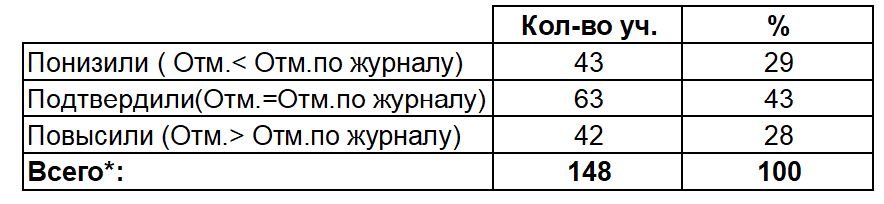 Типичные ошибки: сложение чисел с разными знаками; сложение дробей с разными знаменателями; сокращение дробей; смысловое чтение; действия с десятичными дробями разных знаков; сравнение величин; чтение диаграмм; упрощение выражения: раскрытие скобок; определение координат точек; действия с рациональными числами; смысловое чтение; нахождение процента от числа; построение фигуры, симметричной данной относительно прямой; признаки делимости.Русский язык. Задания проверочной работы по русскому языку направлены на выявление уровня владения учащимися правописными нормами современного русского литературного языка (орфографическими и пунктуационными), учебно-языковыми опознавательными, классификационными (фонетическими, лексическими, морфемными, словообразовательными, морфологическими, синтаксическими) и аналитическими умениями (морфемным, словообразовательным, морфологическим, синтаксическим разборами), предметными коммуникативными умениями, а также регулятивными, познавательными и коммуникативными универсальными учебными действиями.Все задания относятся к базовому уровню сложности.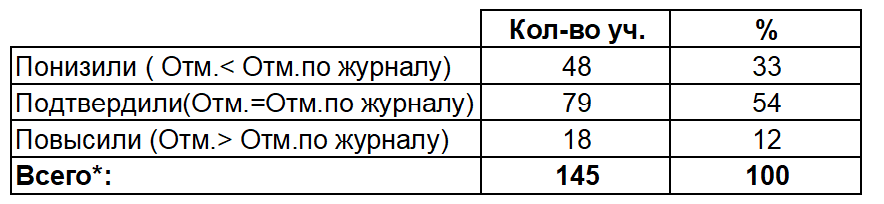 Типичные ошибки: орфографические (правописание «не» с прилагательными; правописание «н» и «нн» в суффиксах прилагательных; непроизносимые согласные в корне слова; безударные гласные в корне слова; «не» с глаголом); пунктуационные (запятая в сложном предложении; тире между подлежащим и сказуемым; прямая речь); ошибки в грамматических заданиях (порядок морфологического разбора; синтаксический разбор предложения; определение частей речи и членов предложения в синтаксическом разборе; словообразовательный разбор; распознавание сложного предложения и расстановка знаков препинания).Общие ошибки в заданиях: определение типа речи; подбор синонима (устаревшего слова «ратник»); стилистическая окраска; морфологический разбор (переходность, наклонение); основная мысль; составление плана. Данные ошибки у детей присутствуют у «группы риска», получивших неудовлетворительную отметку. Обществознание. Работы по обществознанию направлена на выявление следующих личностных результатов (личностных УУД) освоения основной образовательной программы:воспитание российской гражданской идентичности: патриотизма, уважения к Отечеству; усвоение гуманистических, демократических и традиционных ценностей многонационального российского общества;освоение социальных норм, ролей и форм социальной жизни в группах и сообществах в пределах возрастных компетенций;формирование нравственных чувств и нравственного поведения, осознанного и ответственного отношения к собственным поступкам;осознание значения семьи в жизни человека и общества, принятие ценности семейной жизни.Посредством диагностики у школьников выявляются: понимание основных принципов жизни общества; опыт применения полученных знаний и умений для решения типичных задач в области социальных отношений, адекватных возрасту обучающихся; освоение приемов работы с социально значимой информацией; развитие способностей делать необходимые выводы и давать обоснованные оценки социальным событиям и процессам; развитие социального кругозора.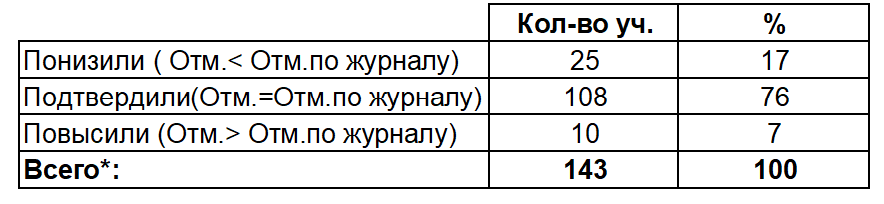 Биология. ВПР по биологии направлена на проверку сформированности у учащихся специфических биологических умений по работе с биологическими объектами в целях полноценного их изучения; овладение видами деятельности по получению нового биологического знания, преобразованию и применению знания в учебных, учебно-проектных и социально-проектных ситуациях; уровня сформированности естественно-научного типа мышления, научных представлений, владения научной биологической терминологией, ключевыми биологическими понятиями, методами и приемами.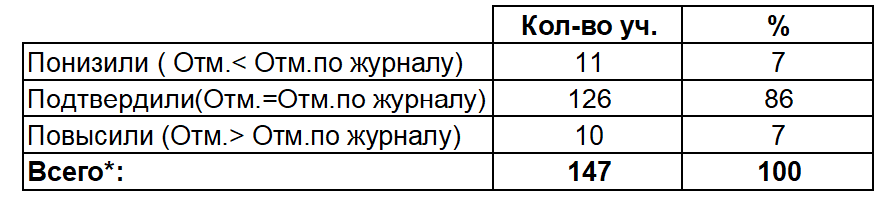 Результаты ВПР показывают, что у шестиклассников сформированы первоначальные представления о биологических объектах, процессах, явлениях, закономерности, о взаимосвязи живого и неживого в биосфере, они владеют понятийным аппаратом биологии. Школьники умеют создавать, применять и преобразовывать знаки и символы, модели и схемы для решения учебных и познавательных задач. К более сложным умениям для шестиклассников, по результатам работы, можно отнести выделение существенных признаков биологических объектов (клеток и организмов растений, животных) и процессов, характерных для живых организмов.Анализ ВПР в 7-х классах. Русский язык. Задания проверочной работы направлены на выявление уровня владения обучающимися правописными нормами современного русского литературного языка (орфографическими и пунктуационными), учебно-языковыми опознавательными, классификационными (фонетическими, лексическими, морфемными, словообразовательными, морфологическими, синтаксическими) и аналитическими умениями (морфемным, словообразовательным, морфологическим, синтаксическим разборами), предметными коммуникативными умениями, а также регулятивными, познавательными и коммуникативными универсальными учебными действиями. Вывод: в параллели 7-х классов не подтвердили (отм. по журналу) – 53, % обучающихся; Максимальный балл: 46.  На «5» - 13 обучающийся (11,5%), на «4» - 22 обучающихся (19,4%), на «3» -31 обучающихся (27,4%), на «2» - 38. Математика. Работа включала в себя 16 заданий. Максимальный первичный балл за работу - 19 баллов. На выполнение работы по математике отводилось 90 минут. В работу были включены группы заданий, проверяющие умения, являющиеся составной частью требований к уровню подготовки обучающихся 7-х классов. Вывод: в 7-х классах не подтвердили (отм. по журналу) – 20,8% обучающихся; Максимальный балл: 18., на «5» - 13 обучающийся (11,3%), на «4» - 49 обучающихся (42,6%), на «3» - 46 обучающихся (40%), на «2» - 10. Общестовзнание. Работа состоит из 9 заданий, из которых 4 задания предполагают краткий ответ в виде комбинации цифр ИЛИ слова (словосочетания); 5 заданий – развернутый ответ. Задания в совокупности охватывают различные аспекты содержания базовых социальных ролей (гражданина, потребителя, труженика (работника), члена семьи), а также основы межличностных отношений и особенности поведения человека в современной информационной среде. Вывод: в 7-х классах не подтвердили (отм. по журналу) – 39,4% обучающихся; Максимальный балл: 23; на «5» - 14 обучающийся (12,2%), на «4» - 41 обучающихся (35,9%), на «3» - 46 обучающихся (40,3%), на «2» - 13. Английский язык. Работа по иностранному языку включает 6 заданий и состоит из двух частей: письменной и устной. Письменная часть содержит задания по аудированию, чтению, грамматике и лексике. Устная часть включает в себя задания по чтению текста вслух и по говорению (монологическая речь). Вывод: в параллели 7-х классов не подтвердили (отм. по журналу) – 63,3% обучающихся; максимальный балл: 28, на «5» - 5 обучающийся (16,6%), на «4» - 14 обучающихся (46,6%), на «3» -10 обучающихся (33,3%), на «2» - 1. Анализ ВПР в 11-х классах. Английский язык. Всероссийская проверочная работа предназначена для итоговой оценки учебной подготовки выпускников среднего общего образования, изучавших английский язык на базовом уровне. Результаты выполнения данной работы выпускниками 11 класса позволяют сделать вывод о том, что большинство из них продемонстрировали базовый уровень сформированности речевой компетенции, т.е. коммуникативных умений в разных видах речевой деятельности: аудировании, чтении, а также языковой компетенции, т.е. языковых знаний и навыков. Вывод: в параллели 11-х классов не подтвердили (отм. по журналу) – 5,4%  обучающихся; максимальный балл: 22, на «5» - 27 обучающийся (49%), на «4» - 22  обучающихся (40%), на «3» - 3 обучающихся (5,4%), на «2» - 0. География. ВПР сформирована, исходя из необходимости оценки уровня овладения выпускниками всех основных групп планируемых результатов по географии за основное общее и среднее общее образование на базовом уровне. Задания контролируют степень овладения знаниями и умениями базового курса географии и проверяют сформированности у выпускников практико-ориентированной географической компетентности. Вывод: в параллели 11-х классов не подтвердили (отм. по журналу) – 19,6% обучающихся; максимальный балл: 20; на «5» - 6 обучающийся (11,7%), на «4» - 39 обучающихся (76,4%), на «3» - 6 обучающихся (11,7%), на «2» - 0. ВПР позволила провести объективную диагностику уровня подготовки учащихся в соответствии с требованиями ФГОС. Выявлены проблемные зоны, характерные для групп учащихся с разным уровнем подготовки.Проблема: результаты ВПР в 5-6-х классах показали, что уровень овладения учащимися предметными и общеучебными умениями в целом находится в границах, соответствующих отметке «удовлетворительно» и «хорошо», что свидетельствует о нацеленности образовательной деятельности на достижение базовых результатов, а также о недостаточном уровне сопровождения учащихся с высокой учебной мотивацией.МЕТОДИЧЕСКАЯ И НАУЧНО-ИССЛЕДОВАТЕЛЬСКАЯ ДЕЯТЕЛЬНОСТЬОбщая характеристика	Реализация современной государственной образовательной политики невозможна без инновационного характера деятельности учителя. 	В 2019 году Научно-методический совет школы продолжил свою работу по сопровождению научно-методической деятельности учителей школы в условиях перехода на новые образовательные стандарты. Научно-методическое сопровождение образовательной деятельности рассматривается как составная часть системы управления качеством образования. Целью управления научно-методической работой является получение результата, направленного на повышение качества образовательной деятельности, совершенствование педагогического мастерства педагогов и формирование творческой личности специалиста, освоение современных образовательных методик и технологий.	В 2018-2019 году школа являлась «пилотной площадкой» опережающего введения ФГОС ООО в 9-х классах. В 2019 году Научно-методическим советом организовал участие педагогов в методических семинарах и НПК, проведены следующие мероприятия: - городской семинар-практикум для учителей физической культуры, ОБЖ, педагогов дополнительного образования по теме «Интеграция физического и военно-патриотического воспитания в гармоничном развитии и становлении личности школьника» (август)- активное участие в муниципальной школе-конференции «Педагогические идеи: роль и место информационных технологий в развитии исследовательской, творческой инженерной среды ОО» (Чиркова Л.А., Григорьева А.Б., Коробова Е.Н., Мещанкина В.А.Орлова Е.С.);- доклад на городском методическом семинаре учителей химии «Проектная деятельность на уроках химии» (Лобанова О.В., Орлова Е.С.);- доклад в рамках Всероссийского Вебинара «Использование ЭФУ в урочной деятельности» (Чиркова Л.А., Свирская Е.В.).	В рамках данных мероприятий 9 учителей школы представили доклады, мастер-классы, фрагменты уроков, диссеминацию опыта работы.	Организуется индивидуальная методическая работа: учителя направляются на курсы повышения квалификации, готовят открытые уроки, организуют наставничество, разрабатывают методическую тему или оформляют ее в систему, участвуют в профессиональных конкурсах.	В каникулярное время были подготовлены и проведены обучающие семинары-практикумы для педагогических работников школы по следующим темам:- «Стратегии смыслового чтения и работы с текстом в урочной деятельности» – Ермолаева И.И.- «Процедура аттестации педагогических работников в 2018-2019 учебном году» – Кушаева Ю.В., Перевалова И.Г.- «Продуктивные задания как средство формирования универсальных учебных действий» – Ермолаева И.И. - «Система оценки достижения планируемых результатов освоения ООП» – Кушаева Ю.В., Ермолаева И.И.- мастер-класс для педагогов по использованию мобильных приложений в процессе обучения (онлайн-тестирование) – Бадлуева И.В.	В 2019 учебном году в школе работают 6 молодых специалистов: Захарова М.М., учитель начальных классов, Каптюк Е.В., учитель истории, Москвитина И.И., педагог дополнительного образования, Толстикова Е.Д., Куклин Н.Ю., учителя физической культуры, Надежкин Д.А., педагог-организатор. Наставничество осуществляли опытные педагоги высшей квалификационной категории: Стародубцева М.Ю., Щербакова Е.Ю., Алексеенко А.В., Оленникова Р.Г. Основная цель работы наставника с молодым педагогом – это сопровождение процесса его адаптации, развитие личности, способной успешно и на высоком профессиональном уровне решать педагогические задачи, обладающей качествами, соответствующими требованиям, предъявляемым Концепцией модернизации российского образования.	Организация работы наставника с молодым педагогом осуществлялась в несколько этапов:1этап – адаптационный. Определен круг обязанностей и полномочий молодого специалиста, проведена диагностика профессиональных затруднений, выявлены недостатки в умениях и навыках.2 этап – основной (проектировочный). Разработка и реализация программы адаптации, осуществление корректировки профессиональных умений молодого учителя, помощь в построении собственной программы самосовершенствования.3 этап – контрольно-оценочный. Проверка уровня профессиональной компетентности молодого педагога, определяет степень его готовности к выполнению своих функциональных обязанностей.	В 2019 учебном году было создано 9 методических объединений. Основными направлениями работы МО в учебном году являлись:реализация учебного плана по предметным областям в соответствии с преемственностью курсов по параллелям, в том числе в рамках муниципальной пилотной площадки опережающего введения ФГОС основного общего образования;повышение профессионализма и квалификации педагогических работников (курсы повышения квалификации, процедура аттестации на присвоение квалификационной категории);участие в профессиональных конкурсах, научно-практических конференциях;организация внеклассной и внеурочной работы по учебным предметам;внедрение инновационных форм и методов обучения (метод проектов, образовательные блоги);систематизация и обобщение результатов профессиональной деятельности учителя (оформление электронного портфолио).Целью школьного научного общества «Путь к успеху» является создание условий для саморазвития, самореализации и профессионального самоопределения личности ребенка в результате применения новых форм и методов школьного образования, направленных на организацию исследовательской и проектной деятельности учащихся, а также выявление одаренных детей, развитие их интеллектуальных, творческих способностей, поддержка исследовательской деятельности учеников.Основные задачи:раннее раскрытие интересов и склонностей учащихся к научно-поисковой деятельности;выявление познавательных интересов учащихся по школьному курсу интересующих их учебных предметов;участие в олимпиадах, конкурсах, конференциях различного уровня;формирование у школьников интереса к глубокому изучению основ гуманитарных, естественно-математических наук, к научно-исследовательской работе;обучение школьников методам и приемам доступных им научных исследований;совершенствование умений и навыков самостоятельной работы учащихся;активное содействие школы в профессиональной ориентации учащихся, в их всестороннем развитии, в выработке у школьников творческого отношения к труду.	В марте 2019 года была проведена XI общешкольная научно-практическая конференция «Путь к успеху». Работа конференции была организована по десяти секциям: «Всеобщая история. Отечественная история», «Филология. Литература», «История. Краеведение», «Химия. Биология. География», «Физика. Математика», «Технология. Искусство», «Мир вокруг нас (начальная школа)», «Моя страна – Россия (начальная школа)», «Окружающий мир (начальная школа)», «Фестиваль талантов».	В работе конференции приняли участие 220 учащихся, всего на конкурс было представлено 61 работа проектного и исследовательского характера и 27 творческих работ. Наибольшее количество работ было представлено в секциях начальной школы. Докладчиков и участников творческих номеров  подготовили 31 учитель и педагог-психолог.Организация системы работы школы с талантливыми и одаренными детьми (оформление портфолио ученика, подготовка школьников к предметным олимпиадам, участие в научно-практических конференциях, конкурсах и других мероприятиях различного уровня (школа, город, область, Россия), проектная деятельность, предметные недели) способствует развитию самостоятельности, креативности, успешной самореализации и повышению качества образования.В 2019 году всего 1654 учащихся школы 1-11-х классов приняли участие в различных конкурсах, викторинах, проектах, олимпиадах, что составляет 92% от общего количества учеников школы (большой процент учащихся принимали участие несколько раз). Результаты анализа работы с талантливыми и одаренными детьми за три последних года показали, что количество участников различных олимпиад и конкурсов возросло.  В 2019 учебном году в школьном этапе Всероссийской олимпиады школьников по девяти предметным областям. В школьном этапе Всероссийской олимпиады школьников приняли участие 770 человека – обучающихся 5-х-11-х классов; победителей и призеров – 136 человек. В муниципальном этапе Всероссийской олимпиады приняли участие 64 человека (11 учебных предметов), среди них 11 победителей и призеров. В региональном этапе приняли участие – 3 человека (физика, астрономия, ОБЖ).Проблема: отсутствие победителей и призеров на региональном этапе Всероссийской олимпиады школьников.Аналитический отчет об участии образовательной организации в профессионально ориентированных конкурсах, семинарах и других мероприятиях		В 2019 году 18 педагогов школы принимал участие в 22 окружных, муниципальных, региональных и всероссийских конкурсах со следующим результатом:Из 18 участников стали лауреатами 2 человека, победителями  6 человек, призерами – 5 человек, финалистами 1 человек, участниками 10 человек.Участие педагогов в семинарах и научно-практических конференциях муниципального, регионального, федерального и международного уровней (обобщение педагогического опыта):Лобанова О.В., учитель химии, Кушаева Ю.В., учитель начальных классов, Лобанова О.В., учитель химии, Горбунов Е.В.,  учитель технологии, Бадлуева И.В., учитель русского языка и литературы, Баяндина Е.В., учитель истории и обществознания, Лобанова О.В., учитель истории и обществознания, Артемьева О.В., учитель географии, Колпакова Н.А., педагог-психолог являются членами городских методических советов учителей-предметников г. Иркутска. Педагоги школы: – Сенокосов А.Л. являлся членом жюри регионального этапа;– Лобанова О. Вас., Лобанова О. Вл., Горбунов Е.В., Штыкова Т.Ф., Кушаева Ю.В., Шкуренко С.Г., Ильина Л.В.   являлись членами жюри муниципального этапа Всероссийской олимпиады школьников 2019-2020 года; – Лобанова О.В., эксперт региональный этап всероссийского конкурса научно-исследовательских работ им. Д.И. Менделеева (в рамках цикла образовательных мероприятий для педагогов и старшеклассников «Менделеевские чтения»; – Ильина Л.В. и Тумурова И.К. - эксперты по оценке проектных работ обучающихся 7-х классов общеобразовательных организаций Иркутской области в рамках региональной диагностики сформированности регулятивных и коммуникативных УУД;– Колпакова Н.А., Кушаева Ю.В., Полякова Т.А.  являются экспертами областной аттестационной комиссии.	Высокий профессионализм и уровень квалификации учителей позволяет достойно представить свой педагогический опыт на различных уровнях. Учителя принимают активное участие в профессиональных конкурсах, методических мероприятиях, научно-практических конференциях. В течение учебного года посещают городские методические семинары, педагогические мастерские (подробная информация представлена в отчетах руководителей МО). МБОУ г. Иркутска СОШ №57 принимает активное участие в инновационной деятельности на федеральном, региональном и муниципальном уровнях. В 2018-2019/2019-2020 учебных годах проводилась работа в режиме ресурсной площадки по следующим направлениям:Муниципальная ресурсная площадка «Использование электронной формы учебника в качестве современного интерактивного дидактического средства на уроках». Приказ ДО № 214-08-963/8 от 02.11.2018. 	Педагоги школы  Камышанова Л. В., Свирская Е. В., Чиркова Л. А. обобщили опыт своей работы  по использованию ЭФУ  публикациями статей в сборнике МКУ «ИМЦРО» «Использование электронных форм учебников в ИК-насыщенной информационно-образовательной среде школы». В феврале 2019 года по просьбе издательства «Росучебник» педагогами школы (Чирковой Л.А., Свирской Е.В., Орловой Е.С.) были проведены всероссийские вебинары по распространению опыта работы с электронными формами учебников на уроках в начальной школе, уроках биологии и организации деятельности школы при работе с ЭФУ.Муниципальная ресурсная площадка «Смешанное обучение как инновационный учебный процесс». Приказ ДО № 214-08-963/8 от 02.11.2018.В январе 2019 года на базе школы был проведен семинар-практикум для заместителей по НМР (УВР) школ города Иркутска по использованию сетевых сервисов в моделях смешанного обучения. Смешанное обучение вызывает всё больший интерес у педагогического сообщества. В школе модели смешанного обучения в основном используют учителя начальной школы, работающие в классах с детьми, имеющими цифровые устройства. Элементы смешанного обучения на уроках используют Бадлуева И.В., Белоусова Н.М., Коробова Е.Н., Матвеева О.П., Новикова А.М., Стародубцева М.Ю., Синицына Е.Г.Выпускники начальной школы, учащиеся 4А,Б,Г классов – дети, которые работали с цифровыми устройствами в течение 4 лет. Надо отметить, что учащиеся этих классов показывают хороший уровень ИКТ-компетентности при работе с электронными формами учебников и сетевыми сервисами. Продолжить работу в этом направлении можно лишь частично, учитывая высокий процент выхода из строя цифровых устройств и невысокую мотивацию педагогов к работе по моделям смешанного обучения в связи с дополнительной подготовкой в этом направлении.Муниципальная методическая площадка «Апробация электронных форм учебников издательств «Дрофа» и Просвещение». Приказ ДО №214-08-963/8 от 02.11.2018.В 2018-2019 учебном году завершилась апробация ЭФУ в начальной и основной школе. В 2019-2020 учебном году нет возможности работать с ЭФУ из-за отсутствия лицензий на электронные формы учебников, так как период апробации закончен.Муниципальная проблемно-творческая группа по вопросам опережающего развития ФГОС СОО «Роль ИКТ в формировании предметных, метапредметных и личностных результатов обучающихся в проектной деятельности». Приказ ДО № 214-08-963/8 от 02.11.2018.В августе 2018 года началась апробация технологии жизненного проектирования (ТЖП) в 10А и 10Б классах в рамках сотрудничества с Центром психологического сопровождения образования «ТОЧКА ПСИ». В апробации участвовали 16 десятиклассников и восемь педагогов, предварительно прошедших обучение по технологии в августе-сентябре 2018 года. В апреле 2019 года все учащиеся, выполнявшие жизненные проекты, успешно защитили свои работы перед внешними экспертами.Возможно, в ООП следует предусмотреть возможность выбора учащимися вида проектной (или учебно-исследовательской) работы: групповой проект, индивидуальный, исследовательская работа и т.д. И соответственно разработать критерии оценивания.	В рамках сетевого взаимодействия с Открытым Молодежным Университетом (город Томск) учащиеся 6-х классов окончили курсы «Юный дизайнер», «Через 3D к реальным проектам», учащиеся 8-х классов – курсы  «Офисные технологии: автоматизация в MS Office2010», «Сетевые сервисы».В январе 2019 Матвеева О.П. стала победителем Международной конференции «ИТО - 2019» (Омск). Учитель русского языка и литературы Бадлуева И.В. в марте 2019 года стала призером городского конкурса-марафона «Урок 21 века. Многоликий Интернет для педагога».В апреле 2019 года Матвеева О.П. и Бадлуева И.В. получили благодарственные письма за подготовку победителей и призеров III региональной НПК «Информационные технологии: за нами будущее!»С 2011 года педагоги школы принимают участие в общероссийском проекте «Школа цифрового века». Целью проекта является комплексное обеспечение образовательных учреждений цифровыми предметно-методическими материалами по всем учебным дисциплинам и направлениям школьной жизни с адресной доставкой на современных носителях. Также предоставляются дистанционные образовательные ресурсы по Программе развития профессионально-личностных компетенций педагога. К сожалению, интерес к данному ресурсу несколько снизился у педагогов, возможно в силу высокой занятости учителей.Для обеспечения открытости и доступности образовательного деятельности педагоги школы ведут образовательные блоги, выставленные на официальном сайте школы. На текущий момент с различной периодичностью ведётся 19 образовательных блогов. Высокая образовательная активность блогов наблюдается в предметных блогах Стародубцевой М.Ю., Новиковой А.М., Матвеевой О.П., Белоусовой Н.М., Бадлуевой И.В., Чирковой Л.А., Коробовой Е.Н.	С 2019-2020 учебного года школа перешла в систему электронных дневников на дистанционной площадки Дневник.ru. – это закрытая защищённая цифровая образовательная платформа для образовательных организаций, осуществляющая круглосуточный доступ к оценкам, расписанию и домашним заданиям. ВОСПИТАТЕЛЬНАЯ СИСТЕМА ОБРАЗОВАТЕЛЬНОЙ ОРГАНИЗАЦИИУспешное осуществление учебно-воспитательного процесса возможно при осознании педагогами важности воспитательной работы наряду с преподаванием учебных дисциплин в школе. Воспитательная работа – это целенаправленная деятельность по реализации совместной жизнедеятельности взрослых и детей с целью наиболее полного их саморазвития и самореализации.Внеурочная деятельность является одним из направлений реализации основных образовательных программ школы:начального общего образования: «Программа духовно-нравственного воспитания и развития учащихся МБОУ г. Иркутска СОШ № 57»;основного общего образования: «Программа формирования культуры здорового и безопасного образа жизни обучающихся МБОУ г. Иркутска СОШ № 57»;среднего общего образования: «Программа воспитания и социализации обучающихся».Данные программы в рамках Программы развития школы разработаны в соответствии с требованиями федерального закона «Об образовании в Российской Федерации» (ФЗ-№273), ФГОС, на основании Концепции духовно-нравственного развития и воспитания личности гражданина России, Концепции УМК «Школа России», Концепции воспитания детей Иркутской области и опыта реализации воспитательной работы школы. Воспитательная система определяет содержание, методики и технологии воспитательной работы.В рамках реализации основных образовательных программ начального, основного и среднего общего образования сформирована воспитательная система школьного самоуправления, которая включает в себя следующую деятельность:Проведение ежегодной ученической конференции.Планирование работы ученических коллективов через советы дела учащихся основной и средней школы.Несение почетной службы на Посту №1.Участие в работе городского школьного парламента.Ученическое самоуправление в параллели 5-11-х классов реализуется через систему коллективно-творческих дел. Проводятся традиционные воспитательные дела:«День Знаний», «День здоровья», «День Учителя», «День Святого Валентина», «Последний звонок»;туристические походы, военно-спортивные состязания старшеклассников;выезды на турбазы учащихся школы совместно с родителями и учителями;новогодние представления театрального союза обучающихся, учителей и родителей«Золотая маска»;праздничные концерты ко Дню Учителя, 23 Февраля, 8 Марта;торжественные мероприятия ко Дню Победы;экологические субботники;организация коллективного досуга и отдыха педагогических работников школы.РЕЗУЛЬТАТИВНОСТЬ ВОСПИТАТЕЛЬНОЙ СИСТЕМЫПрофилактическая работа по предупреждению асоциального поведения учащихсяВ целях предупреждения безнадзорности, беспризорности, правонарушений и антиобщественных действий, а также организации летней занятости учащихся, состоящих на различных видах учета, на базе школы впервые была организована общественно-полезная практика в июне и августе (одна учебная смена – две недели) по утвержденной программе, включающей в себя различные виды деятельности: общественно-полезная деятельность, творческая, спортивная.В рамках профилактической работы была проведена социальная паспортизация классов и школы, на основании которой составлен социальный паспорт школы, составлен план работы Совета по профилактике правонарушений.С целью повышения правовой грамотности учащихся были организованы и проведены школьными социальными педагогами беседы – лекции для учащихся, состоящих на различных видах профилактического учета по теме «Проступок. Правонарушение. Преступление». В школе организована работа по ежемесячной выдаче проездных билетов на муниципальный общественный транспорт для нуждающихся в них учащихся.В рамках организационной (координационной) деятельности совместно с ОДН и классными руководителями проведена работа по выявлению неблагополучных семей.В течение года с данными семьями проводилась профилактическая и просветительская работа: проводились беседы профилактического характера (24), организованы рейды в семьи (62), где составлены акты осмотра жилищно-бытовых условий.В течение года проведены индивидуальные консультации для учащихся, оказавшихся в трудной жизненной ситуации, для родителей (законных представителей), а также для педагогических работников, классных руководителей по разрешению социально-педагогических проблем. Всего проведено 622 консультаций, из них для обучающихся школы – 512, для педагогов – 58, для родителей (законных представителей) – 42.С целью повышения узнаваемости Детского телефона доверия, а также повышения уровня доверия к Телефону среди детей, подростков и их родителей как услуге экстренной психологической помощи в конфликтных ситуациях, в проблемах с учебой, суицидальных настроениях, детско-родительских отношениях, социальным педагогом школы каждую учебную четверть проводятся тематические беседы в рамках линеек по параллелям 5-х – 9-х классов. В октябре 2019 года проведены профилактические беседы с инспектором ОДН ОП-4 с учащимися 7-х – 8-х классов.  В ноябре 2019 года были проведены встречи с представителем уполномоченного по правам ребенка в Иркутской области (9 классы – 163 человека).Охват учащихся дополнительным образованиемДополнительное образование (далее – ДО) в школе представлено следующими направлениями (7,25 шт. ед.) на 1 сентября 2019 года: Театрально-музыкальная студия «Дебют» – 0,5 ст.; Рукоделие – 0,5 ст.;Хореография – 1,75 ст.;Экология  – 0,5 ст.; Спорт – 2 ст.;Военно-патриотическое – 0, 25 ст.;История – 0,25 ст.;Хоровая студия – 1 ст.;Декоративно-прикладное искусство – 0,5 ст.Информация о численности детей и подростков,охваченных различными формами занятости в системе ДО (на 31.12.2019г.)Дополнительным образованием в школьных объединениях ДО охвачено 408 человека, обучающихся школы, что составляет 22,66 % из всего числа учащихся школы. Социальное партнерство с МБОУ ДОД ДЮСШ № 4, ДЮСШ № 5, Городской физкультурно-спортивной Общественной организации «Федерация Комплексного Единоборства г. Иркутска», ДДТ № 5 позволило расширить и увеличить контингент занятых детей в объединениях дополнительного образования обучающихся.В настоящий момент в школе нет объединений ДО технического направления из-за отсутствия педагога.Социальное партнерство с МБОУ ДОД ДЮСШ №4, ДЮСШ № 5, Городской физкультурно-спортивной Общественной организации «Федерация Комплексного Единоборства г. Иркутска», МБУДО города Иркутска ДДТ № 5 позволило расширить и увеличить контингент занятых детей в объединениях дополнительного образования обучающихся. В рамках сетевого взаимодействия и социального партнерства школа сотрудничает с учреждениями дополнительного образования по договорам безвозмездной аренды:МБОУ ДОД ДЮСШ № 5 (секция плавания);МБОУ ДОД ДЮСШ № 4 (секция баскетбола для мальчиков); МБУДО г. Иркутска ДДТ№ 5 (секция баскетбол для девочек).Так как в школе обучается более 1800 человек и потребность в объединениях дополнительного образования не может быть решена только за счет ставок ПДО и сотрудничества с ДЮСШ № 5, МБОУ ДОД ДЮСШ №4, МБУДО г. Иркутска ДДТ№ 5.Обеспечить большую занятость детей во внеурочное время позволяют и платные образовательные услуги: работают дополнительные группы танцевальной студии «Конфетти»; функционирует «Школа раннего развития» по подготовке детей 6 лет к обучению в школе.В 2019 году в школе созданы условия для развития инфраструктуры системы дополнительного образования:Бесплатные секции и кружки в рамках ставок педагогов ДО школы.Бесплатные спортивные секции на базе школы в рамках сотрудничества с учреждениями дополнительного образования (договора безвозмездной аренды).Платные образовательные услуги в школе по востребованным направлениям дополнительного образования.	Внедрение эффективных моделей организации дополнительного образования позволило сохранить контингент занятых детей в объединениях дополнительного образования - 896 человек.Увеличение занятости учащихся внеурочной деятельностью на базе школы в условиях отдаленности образовательной организации от учреждений дополнительного образования округа и города, от центров культуры, искусства и спорта – одно из приоритетных направлений деятельности администрации школы в текущем учебном году.Проблема: в школе на конец 2019 года нет  творческих кружков (театральная студия для старших учащихся, вокальные и хоровые студии). 8.3. Участие учащихся в творческих конкурсах за 2019 годВ 2019 году общее количество победителей и призеров различных конкурсов увеличилось за счет повышения результатов на городском уровне (информация представлена выше).На протяжении 6-ти с лишним лет школа активно сотрудничает с центром занятости населения города Иркутска с целью организации трудоустройства несовершеннолетних – обучающихся 9-11 классов (договор о взаимодействии между МОУ СОШ №57 г. Иркутска и ЦЗН, дата подписания – 17.02.2011г.). Рабочие места для обучающихся создаются на базе школы: компьютерная верстка и обработка текстов, обработка информационных материалов в школьной библиотеке. МБОУ г. Иркутска СОШ № 57 активно сотрудничает с образовательными, общественными и другими организациями:договор о социальном партнерстве с частным учреждением дополнительного образования «Иркутский языковой центр Биг Бен».договор взаимного сотрудничества с Иркутским филиалом ФГБУ ВПО «Всероссийский государственный университет кинематографии им. С.А. Герасимова» (организация работы по профориентационной ориентации учащихся школы).договор о совместной деятельности с МБДОУ г. Иркутска д/с № 150 (в рамках преемственности дошкольного и начального образования, Дни открытых дверей, проведение родительских собраний для родителей будущих первоклассников, консультации педагогов, психологов, логопеда).договор о сетевом взаимодействии и сотрудничестве с АНО ДПО «Открытый молодежный университет» г. Томск.договор о совместной деятельности с МБДОУ г. Иркутска д/с № 168 (в рамках преемственности дошкольного и начального образования, Дни открытых дверей, проведение родительских собраний для родителей будущих первоклассников, консультации педагогов, психологов, логопеда).договор о совместной деятельности с МБДОУ г. Иркутска д/с № 175 (в рамках преемственности дошкольного и начального образования, Дни открытых дверей, проведение родительских собраний для родителей будущих первоклассников, консультации педагогов, психологов, логопеда).договор о творческом сотрудничестве с библиотекой (филиалом №31) МБУК г. Иркутска «Централизованная библиотечная система».Проблема: отсутствие свободных учебных помещений для системы ДООРГАНИЗАЦИЯ ПРОФОРИЕНТАЦИОННОЙ РАБОТЫПрофориентационная деятельность в МБОУ г. Иркутска СОШ №57 реализуется с учащимися 7-11-х классов.Цель: оказание профориентационной поддержки обучающимся в процессе выбора сферы будущей профессиональной деятельности.Задачи:изучение данных о предпочтениях, склонностях и возможностях обучающихся;формирование устойчивых интересов к профессиональной деятельности;оказание дополнительной поддержки обучающимся, испытывающим затруднения в выборе профессии.Формы, используемые для реализации поставленных задач:классные часы, беседы, мастер-классы на тему «В мире профессий»;профдиагностические исследования;участие в городских мероприятиях ВУЗов и СУЗов: Дни открытых дверей, ярмарки профессий, WorldSkills, олимпиады, конкурсы и т.п.;организация профориентационных встреч с представителями ВУЗов на базе школы. 		В течение 2019 года реализованы следующие мероприятия:Кроме вышеуказанных мероприятий, учащиеся старших классов встречались с представителями военных образовательных организаций городов РФ на базе ДДиЮТ г. Иркутска (ВВА им. Н.Е. Жуковского и Ю.А. Гагарина г. Челябинск, г. Воронеж; ВАВКО им. Маршала Советского Союза Г.К. Жукова г. Тверь; Сызранское ВВАУ лет- чиков; и т.п.).В целом учащиеся школы приняли участие в мероприятиях профориентацион- ной направленности, проводимые 7 ВУЗами и 5 ССУЗами г. Иркутска, а также в меро- приятиях, организованных представителями 4 ВУЗов на базе школы (БГУ, ВСИМВД РФ, ГУФСИН, ИГУ). Кроме этого, участие в «Ярмарке профессий» на базе СибЭкспоЦентра позволило расширить представления учащихся об образовательных организациях как высшего, так и средне-специального образования г. Иркутска и Иркутской области.Профессиональное воспитание заключается в побуждении учащихся с 7 класса участвовать в разнообразных формах учебной и внеклассной работы на темы: «В мире профессий», «Мой труд», «»Все профессии важны» и т.д. Также участие в общественно-полезном труде и активная проба собственных сил позволяют формировать у учащихся положительное отношение к труду в разных профессиональных сферах.Профессиональное консультирование – изучение профессиональных предпочтений, склонностей и возможностей личности учащегося с целью реализации помощи в выборе профессии. Кроме того, в 9-х классах реализуется курс «Профессиональный выбор: секрет выбора профессии». По завершении курса обучающиеся получили профессионально направленную психологическую характеристику, на основе которой выстраивается индивидуальный план развития личности в профессии.В 2019 году проводилось изучение уровня профессиональной склонности к определенным видам деятельности у учащихся 8, 10 и 11 классов (опросник Л. Йоваши под редакцией Г. Резапкиной). Всего опрошено 220 человек. Анализ результатов исследования профессиональных склонностей учащихся 7- 11 классов к определенным видам деятельности показал, что склонность к планово- экономическим видам деятельности занимает лидирующую позицию среди всех видов деятельности. Склонность к экстремальным видам деятельности занимает второе место по популярности выборов среди опрошенных. Проблема: у учащихся имеются затруднения с определением подходящих им профессий, а знания о профессиях недостаточные. Необходимо не только информировать их, но и привлекать сторонние организации для практического применения знаний в области выбранной профессии.ОРГАНИЗАЦИЯ РАБОТЫ В ОБЛАСТИ СБЕРЕЖЕНИЯ ЗДОРОВЬЯВ рамках реализации прав учащихся на получение образовательных услуг всеми категориями несовершеннолетних, на основании заключения врачебной комиссии, школа организует обучение на дому. Учебные занятия проводятся по утвержденному расписанию на основании индивидуального учебного плана.Занятия проводятся на дому и комбинированно: часть занятий проводится в школе (в случае отсутствия условий заниматься дома по запросу с родителей), а часть на дому. Выбор вариантов проведения занятий зависит от особенностей психофизического развития и возможностей обучающихся, особенностей эмоционально-волевой сферы, характера течения заболевания, рекомендаций медицинской комиссии, бытовых условий.Количество обучающихся на дому по индивидуальным учебным планамВ школе обучаются 8 учащихся, относящихся к категории «ребенок-инвалид», которые обучаются по основным общеобразовательным программам. Группы здоровья обучающихсяЕжегодно разрабатываются рекомендации для занятий физической культурой с учетом мониторинговых наблюдений (планирование учебной деятельности в соответствии с уровнем физического развития школьников).   Выявление наиболее способных учеников с учетом их физического развития для выступления сборных команд школы (участие в соревнованиях различной направленности и уровня: соревнования по баскетболу, футболу, волейболу, легкой атлетике, плаванию и президентских состязаниях). Участие в Спартакиаде школьников города Иркутска с занятием призовых мест в таблице определения лучшего образовательного учреждения физической и спортивной направленности (3 командное место по итогам Спартакиады среди общеобразовательных школ Ленинского округа города Иркутска в 2018-2019 учебном году – рейтинг на май 2019 года):Спортивные достижения учащихся школы за 2019 год:Первенство Ленинского округа по мини-футболу «Золотая осень» – 3 место команда 6-8 класс (11 чел) (сентябрь);Первенство Ленинского округа по баскетболу – победители 2 команды (октябрь);Открытое первенство города Иркутска по плаванию, посвященное «Дню  учителя» – 2 победителя, 5 призеров (октябрь);Первенство города Иркутска по общефизической подготовке среди лыжников-гонщиков – 1 победитель, 3 призера (октябрь);Открытое первенство г. Саянска по плаванию – 5 победителей, 17 призеров, 2 команды призеры (октябрь);Первенство Иркутской области  по общефизической подготовке среди лыжников-гонщиков – 1 место (октябрь);Матчевая встреча городов Иркутской области по плаванию (г. Усолье-Сибирское) – 1 победитель, 3 призера (декабрь);III этап кубка по плаванию «Байкальская нерпа» – 1 победитель (декабрь).Активное участие школьников в спортивных соревнованиях по различным видам спорта, проведение в системе оздоровительных мероприятий для всех участников образовательных отношений (сентябрь – Дни здоровья; январь-февраль – зимние спортивные праздники; апрель – Зарница, май – Дни здоровья). Проблема: наличие учащихся с вирусными заболеваниями (карантины по классам в течение учебного года).Основы работы по сохранению физического и психологического здоровья обучающихсяПсихологическое здоровье – условие жизненной успешности и гарантия благополучия человека в жизни. Полноценное взросление и становление успешных, счастливых и здоровых людей возможно только в атмосфере благоприятного социально-психологического климата в образовательной организации, поддерживающего развитие личности и ее потенциала.Психолого-педагогическое сопровождение является неотъемлемой частью системы образования. Цель психологического сопровождения – создание психологической среды для максимального развития личности учащихся и их успешного обучения. В ходе психологического сопровождения решаются следующие задачи: систематическое изучение психолого-педагогического статуса детей и динамика их развития в процессе школьного обучения; создание специальных социально-психологические условий для оказания помощи детям, имеющим проблемы в психологическом развитии, обучении, здоровье; для успешного развития личности ребенка и его успешного обучения; для получения социально-психологической помощи, выходящей за рамки профессиональной компетенции школьных специалистов.Формы работы по осуществлению сопровождения включают в себя информационно-просветительскую, профилактическую (семинары, круглые столы, ведение блога), консультационную (родительские собрания, групповые и индивидуальные консультации), диагностическую, коррекционно-развивающую (развивающие и коррекционные занятия, тренинги) работу.Диагностическая деятельность.Цель данного направления: своевременное выявление учащихся, нуждающихся в психологической поддержке. Система психодиагностики проводится по двум направлениям: мониторинговые исследования; углубленные исследования ребенка (по запросу). В таблице 1 представлены данные по индивидуальной и групповой диагностике за 2018-2019 учебный год.Табл.1. Психологическая деятельность в статистическом выражении: Индивидуальные и групповые обследованияОтслеживается уровень и динамика развития, психологическое благополучие и комфортность обучения через изучение эмоционального состояния, социального статуса учащихся. При необходимости оказание помощи осуществляется в процессе коррекционно-развивающей работы (доминирующими являются занятия с детьми). В таблице 2 представлены статистические данные по данному направлению за 2018-2019 учебный год.Таблица 2. Психологическая деятельность в статистическом выражении: Коррекционно-развивающая работаПсихокоррекционно-развивающая работа проводится систематически в соответствии с планом работы на учебный год.В течение 2018-2019 учебного года развивающая работа в форме занятий и тренингов проводилась для обучающихся 1-5-х классов. Проводились коррекционно-развивающие занятия для дезадаптированных первоклассников (работа проводилась по группам в течение 5 месяцев 1 раз в неделю). Осуществлялись групповые занятия для учащихся 2-4 классов по программе «Учимся общаться». Для учащихся 8-х классов проводились занятия по курсу «Профессиональный выбор: секрет выбора профессии», в 11-х классах - «Психология семейных отношений». Также были проведены занятия с элементами тренинга на сплочение коллектива в 5-х, 10-х классах.Коррекционно-развивающие занятия проводились в группах для 10-11-х классов, находящихся в «группе риска» на основании психолого-педагогической диагностики.Кроме того, в выпускных 9-х и 11-х классах проводились занятия с элементами тренинга по применению способов снятия тревожности и концентрации внимания перед экзаменами.В летний период совместно с социальным педагогом школы проводились мероприятия для детей, находящихся в социально опасном положении (СОП) – тренинги «Час с психологом». Для группы лагеря дневного пребывания учащихся, окончивших 8 класс, в расписание было включено проведение тренингов на развитие межличностных отношений, а также развитие личности в подростковом возрасте.Оказание помощи педагогам, обучающимся и их родителям в решении различных проблем (низкая успеваемость, проблемы в межличностном взаимодействии, нарушения в интеллектуальной и эмоционально-волевой сферах, снижение мотивации учения, профессиональная ориентация и т.д.) осуществляется посредством проведения психологического консультирования. По результатам психологических обследований также проводятся консультации: индивидуальные и групповые. В таблице 3 представлено количество часов, затраченных на психологическое консультирование в течение 2018-2019 учебного года.Таблица 3. Психологическая деятельность в статистическом выражении: Консультационная работа.Основная тематика консультаций: методическая помощь; организация и осуществление индивидуального подхода в обучении и воспитании; разрешение конфликтов; трудности в обучении; негативное эмоциональное состояние; трудности адаптации в школьном коллективе.Психологическое просвещение проходит в рамках проведения групповых консультаций. Педагоги и родители учащихся имеют возможность получения психологических знаний. Для родителей проходят тематические собрания «Готовность ребенка к обучению в школе», «Адаптация первоклассников», «Возрастные особенности», «Индивидуальные особенности детей (по материалам психодиагностики)», «Профилактика суицида», «Что делать?! У меня подросток!», Технологии конструктивного общения с подростком, «Факторы неуспеваемости подростка», «Решение конфликтов». Просвещение педагогов осуществляется по следующим направлениям: «Готовность к обучению в 1-м классе», «Готовность к обучению в 5-м классе», «Адаптация в 1 классе», «Адаптация в 5 классе», «Профилактика суицида», «Эмоциональное выгорание и методы борьбы с ним», «Медиация», «Арт-терапия как профилактика профессионального выгорания».Наиболее актуальной проблема сохранения здоровья ребенка становится в период перехода ребенка из дошкольного учреждения в школьную жизнь. При МБОУ города Иркутска СОШ № 57 работает Школа раннего развития. В рамках данной услуги организуется изучение уровня развития индивидуального психического развития детей, уровня психосоциальной готовности к обучению в школе (обследованы 92 ребенка); проводятся развивающие занятия, построенные на основе подпрограммы «Логика» из учебно-методического комплекта «По дороге в школу» Ульевой Е.А. (проведено 48 занятий); осуществляются индивидуальные и групповые консультации для родителей по теме «Предупреждение возникновения трудностей в психическом развитии детей» (в групповой консультации приняли участие 59 родителей будущих первоклассников, за индивидуальной консультацией обратились 27 человек). Родители получают рекомендации, упражнения для работы с дошкольниками, что позволяет скорректировать имеющиеся недостатки, либо снизить степень их проявления до начала обучения. Тем самым повышается уровень адаптированности ребенка в социуме и создаются более благоприятные условия для сохранения его психологического здоровья.При поступлении в 1 класс осуществляется изучение уровня готовности учащихся к обучению в школе (произвольное внимание, мелкая моторика, пространственная ориентация, восприятие и выполнение инструкции). В 2018-2019 учебном году обследованы 196 первоклассников. Около 20% поступивших в школу детей демонстрируют низкий уровень психосоциальной зрелости и готовности к систематическому школьному обучению. Основные трудности связаны, как правило, с недостаточной зрелостью психических функций. Дети имеют ограниченный уровень представления об окружающем мире, недостаточный уровень сформированности волевой регуляции поведения и другие проблемы.Педагогам, работающим с первыми классами, предоставляется вся имеющаяся психологическая информация о первоклассниках в рамках проведения ежегодного ППК, а также при обращении за индивидуальной консультацией. Это позволяет в значительной степени прогнозировать процесс обучения каждого конкретного ученика с учетом его особенностей.Уровень психического здоровья человека определяется многочисленными социальными, психологическими и биологическими факторами. Поскольку психическое здоровье предполагает наличие динамического равновесия между личностью ребенка и средой, то ключевым критерием становится адаптация ребенка к социуму.За процессом адаптации первоклассников (поведением в учебной деятельности, отношением к учебной деятельности, эмоциональным состоянием) ведется комплексное наблюдение специалистов. Снижение уровня адаптированности выявлено у 19% первоклассников. Из них дезадаптация наблюдается у 7%. Первоклассникам в количестве 35 человек рекомендована дополнительная психологическая помощь в виде коррекционно-развивающих занятий индивидуально или в малых группах по программе «Уроки психологического развития». Сложности в адаптации учащихся пятых классов возникают у 16% учащихся. В основном они обусловлены низким уровнем произвольности, не сформированностью учебной мотивации. Полученные данные доведены до сведения администрации, классных руководителей, учителей-предметников на ППК «Адаптация пятиклассников». Проведены индивидуальные консультации с родителями.Также отслеживается уровень готовности учащихся четвертых классов к переходу на уровень основного общего образования для своевременного выявления и профилактики трудностей. В 2018-2019 учебном году группа детей с очень низкими интеллектуальными показателями составляет 7%. Сниженный уровень демонстрируют 14% четвероклассников. Достаточно много детей с низким и сниженным уровнем интеллектуального развития обучаются в 4А и 4Д классах. Данная ситуация может негативно отразиться на качестве обучения и, соответственно, на психологическом состоянии детей в учебном процессе.В рамках осуществления психологического сопровождения и учета особых образовательных потребностей учащихся в 2018-2019 учебном году проведена работа по направлению на ПМПК 16 человек. Из них 3 человека прошли процедуру обследования. Для получения особого режима итоговой аттестации прошли обследование на территориальной ПМПК 9 учащихся 9-х классов.Психологическая диагностика по следующим направлениям:  направление личности, интеллектуальный потенциал, уровень учебной мотивации, самооценки, а также психологического климата и ценностно-ориентированного единства. Исследование развития интеллектуальных способностей учащихся основывается на умении использовать основные мыслительные операции, такие как анализ, синтез, обобщение, сравнение, классификация. Задания ориентированы на исследование невербального интеллекта.Исследование уровня учебной мотивации, учитывая среднее значение по классам, показало, что у учащихся 10,11-х классов уровень выше среднего.  Доминирующий тип мотивации варьируется между познавательными и социальными мотивами. Отмечается выраженность уровня широких познавательных мотивов, мотивов учения, мотива саморазвития или личностных мотивов учебной деятельности. Уровень широких социальных мотивов или мотива обязывающего или вынужденного учения, узких социальных мотивов, мотивов сотрудничества или социальности знаний является менее значительным для всех трех исследуемых классов.Психогеометрический тест личности направлен на исследование ведущей направленности личности:«Лидерство» – это тот тип личности, который характеризуется активностью, уверенностью в себе, а также стремлением к улучшению собственного положения любым способом. Минусы такого типа личности в том, что он может для достижения цели «идти по головам». «Деятельность» – тип личности, направленный на деятельность, выполняет поручения тщательно и с ответственностью, на таких людей можно положиться. «Общение» – главное направление деятельности и потребность это общение, хорошо развиты коммуникативные навыки, которые способствуют выстраиванию взаимоотношений. «Творчество» – характеризует творческих людей, которые в решении любого вопроса стараются подходить креативно, но минусом такой личности является неустойчивость внимания, необходимо дополнительная стимуляция для заинтересованности в процессе. «Переход» – характеризует переходное состояние личности из одного типа личности в другой. Характеризуется переживанием состояния неопределенности в данный момент времени. Учащимся с таким выбором необходимо оказать дополнительную психологическую поддержку, а также контроль психоэмоционального состояния.Исследование уровня тревожности учащихся показало, что среди опрашиваемых есть учащиеся, которые испытывают тревожность и повышенное беспокойство, повышенную критичность к себе и своим действиям, а также к окружающим. Таким учащимся необходимо оказать психолого-педагогическую поддержку для эффективной социализации и успешного освоения учебной программы. Исследование уровня психологического климата в 10-х классах показало, что в классах уровень психологического климата средний. Организация работы по формированию у учащихся причастности к жизни школы, что означает «чувствовать свою важность и значимость», предполагает осознание себя полноценной личностью. Чтобы помочь ребенку чувствовать свою коммуникативную состоятельность, т.е. строить и поддерживать приемлемые отношения с учителем и одноклассниками, необходимо создать в классе единую систему традиций и ценностей, ввести традицию обратной связи.Проблема: наличие случаев травматизма на уроках Мониторинг сформированности культуры здоровья и безопасного образа жизни обучающихсяСистема работы по сохранению физического здоровья школьников реализуется через рациональную организацию образовательной деятельности; – обеспечение оптимальной двигательной активности учащихся в течение учебного дня (количество часов физической культуры в 1-11-х классах – 3 часа в неделю, из которых 1 час проводится в бассейне, в сентябре-мае уроки проводятся на открытом воздухе на школьном стадионе); – проведение подвижных игр на переменах в начальной школе); – проведение спортивно-массовых мероприятий (Дни здоровья, спортивный праздник «Папа, мама, я – спортивная семья»);– организацию питьевого режима (фонтанчики с питьевой водой на каждом этаже); – использование на уроках здоровьесберегающих технологий; – просветительскую работу с родителями в области охраны здоровья детей, организацию летнего отдыха детей в лагере с дневным пребыванием «Каспер» на базе школы.В 2019 году было организовано и проведено социально-психологическое тестирование учащихся в возрасте от 13 лет, направленное на раннее выявление немедицинского потребления наркотических средств и психотропных веществ. По результатам тестирования учащихся, потребляющих наркотические и психотропные вещества, не выявлено.Проблема: несмотря на отсутствие учащихся, употребляющих психоактивные вещества (ПАВ) и наркотики, в школе имеются табакокурящие дети..АНАЛИЗ ОБЕСПЕЧЕНИЯ УСЛОВИЙ БЕЗОПАСНОСТИВ МБОУ г. Иркутска СОШ № 57 организован пропускной режим – наличие физической охраны (ООО ЧОП «Кодекс», контракт №57/03-04 от 26.04.2019).В течение учебного года организовано дежурство педагогов на переменах в рекреациях школы, дежурные администраторы обеспечивают безопасность пребывания в школе в течение всего учебного дня. Также соблюдение порядка и безопасности пребывания в школе обеспечивается через организацию дежурства 5-11-х классов по школе согласно графику.В целях обеспечения пожарной безопасности заключен договор с муниципальным унитарным предприятием «ТеплоЭнергоСервис г. Иркутска» (МУП «ТЭСИ») на обслуживание пожарной сигнализации. Также в целях обеспечения безопасности заключен договор с Управлением вневедомственной охраны по г. Иркутску по охране объекта с помощью средств тревожной сигнализации GSM.По периметру здания установлены камеры наружного видеонаблюдения пришкольной территории. В 2019 году установлена система внутреннего видеонаблюдения. Проблема: необходимость установки автоматического шлагбаума при въезде на пришкольную территорию (план по антитеррористической защищенности МБОУ г. Иркутска СОШ № 57).СОЦИАЛЬНО-БЫТОВАЯ ОБЕСПЕЧЕННОСТЬ ОБУЧАЮЩИХСЯ И СОТРУДНИКОВОрганизация питания детей во время пребывания в школе является одним из важных условий поддержания их здоровья и способности к эффективному обучению. Хорошая организация школьного питания ведет к улучшению показателей уровня здоровья населения, и в первую очередь детей, учитывая, что в школе они проводят большую часть своего времени. Поэтому питание является одним из важных факторов, определяющих здоровье подрастающего поколения.В школе организовано бесплатное питание для малообеспеченных и многодетных семей со среднедушевым достатком ниже прожиточного уровня. Всего бесплатно питаются 449 чел. (25% от общего числа учащихся). Три педагога школы проживают в муниципальном общежитии, предоставленном администрацией г. Иркутска в рамках программы обеспечения социальным жильем муниципальных служащих.Проблема: отсутствие первичной профсоюзной организации в школеВОСТРЕБОВАННОСТЬ ВЫПУСКНИКОВВостребованность выпускников образовательной организации является одним из основных, объективных и независимых показателей качества образования и профориентационной работы МБОУ г. Иркутска СОШ № 57.Устройство выпускников 9-х классов (за три года):Таким образом, из 139 выпускников основной школы определились 136 человек, из них 80 (57,5%) обучаются в общеобразовательной организации. 59 человек продолжили обучение в МБОУ г. Иркутска СОШ № 57. 54 выпускника ООО определились в образовательные организации профессионального образования, 3 человека не определены.11 классВсе 55 выпускников средней школы определились с профессиональным образованием: 42 (76,3%) в организациях высшего образования; 0 (0%) учатся в средних профессиональных образовательных организациях; 2(3%) служит в рядах армии РФ. Устройство выпускников 11-х классов (за три года):Анализ определения учащихся средней школы за три года показывает, что выпускники в большей мере ориентированы на получение высшего профессионального образования. Анкетирование учащихся 9-х – 11-х классов показывает, что у части выпускников возникают проблемы с выбором учебных предметов для сдачи экзаменов в рамках государственной итоговой аттестации. Причина – не определены направления будущего профессионального образования.УЧЕБНО-МЕТОДИЧЕСКОЕ ОБЕСПЕЧЕНИЕУчебники, которые используются в МБОУ г. Иркутска СОШ № 57, соответствуют утвержденному Федеральному перечню учебников, рекомендуемых к использованию при реализации образовательных программ. Общее количество учебников и учебно-методических пособий, которые имеются в наличии и используются в образовательной деятельности:Количество учебников и учебно-методических пособий в расчете на 1 ученикаНаличие медиатекиОбеспеченность учебниками составляет 100%. В школьной библиотеке имеются электронные версии справочников, энциклопедий, словарей, учебников, учебных пособий, электронная библиотека. В рамках требований к учебно-методическому и информационному обеспечению реализации образовательных программ общего образования библиотека укомплектована печатными, электронными, аудиовизуальными, образовательными, развивающими, познавательными, справочными, учебными ресурсами по всем учебным предметам, справочно-библиографическими изданиями, а также имеет фонд детской, научно-популярной литературы для досугового чтения.Проблемы: необходимость создание информационно-библиотечного центра (новое помещение с целью увеличения площади центра) БИБЛИОТЕЧНО-ИНФОРМАЦИОННОЕ ОБЕСПЕЧЕНИЕВ школе созданы условия для качественной реализации образовательной деятельности с использованием ИКТ:4 компьютерных класса (54 рабочих места, объединенных в единую локальную сеть)подключение к сети Интернет по оптоволоконному кабелю (20 Мбит/сек)официальный школьный сайт http://school57.irk.ru)83% учебных кабинетов (5-11 классы) – мультимедийные проекторыэлектронные приложения к учебникам, образовательные блоги по предметам и ЭОР (более 50% педагогов).	Библиотека в школе – это многофункциональная читательская среда, являющаяся центром образовательного учреждения, объединяющая информационные ресурсы и обеспечивающая учебный процесс и внеучебную деятельность детей и подростков. Техническое оснащение библиотеки создаёт удобство использования книжных, периодических, электронных, аудиовизуальных фондов. Соблюдены противопожарные меры. Библиотека находится под автоматизированной охраной.В рамках требований к учебно-методическому и информационному обеспечению реализации образовательных программ общего образования библиотека укомплектована печатными, электронными, аудиовизуальными, образовательными, развивающими, познавательными, справочными, учебными ресурсами по всем предметам, справочно-библиографическими и периодическими изданиями, а также имеет фонд детской, научно-популярной литературы для досугового чтения.Сформирован обязательный минимум содержания основных образовательных программ по литературе (русский фольклор, русская проза, драматургия и поэзия XVIII, XIX, XX веков, литература народов России, зарубежная литература), фонд хрестоматий: «Новейшая хрестоматия по литературе» с 1 по 11 класс, «Внеклассное чтение» с 1 по 6 класс, «Антология русской детской литературы Т.1 – Т.6, серия «Великие поэты». Книги для чтения в 1-х – 6-х классах, поэтические сборники, краеведческая, зарубежная литература, фольклор расставлены на отдельных стеллажах.	Коллекция аудиокниг в количестве 11 дисков представляет произведения А.П. Чехова, И.С. Тургенева, М.Ю. Лермонтова, Н.В. Гоголя, Ф.М. Достоевского, Л.Н. Толстого, русскую поэзию XVII-XX веков, собрание русской литературы XI-XX веков, звуковой альманах А. Вампилов в 10 аудиокассетах, электронная коллекция «Писатели Приангарья детям».Фонд справочной литературы  (693 экз.) разнообразен по видам и типам изданий: универсальные,  тематические и предметные энциклопедии, справочники, энциклопедические, толковые, языковые словари, по предметам (астрономия, математика, физика, химия, география,  биология, русский язык, литература, история, религии, спорт, техника, ОБЖ, экономика, общество и политика, техника, философия, экология, культура и искусство, выбор профессии), библиографические пособия. Собраны коллекции «Великие художники», «Сто великих имён», «Музеи мира», «Великие поэты», серии: «Я познаю мир», «Мир дикой природы», «Детский Плутарх», «Твой кругозор», «Сто великих», «Российские князья, цари и императоры, «Великие художники» и др. Всего 693 печатных изданий. Коллекция дисков и видеофильмов, аудиокассет в количестве 226.С 01.01.2018г. библиотека МБОУ г. Иркутска СОШ №57 участвует в проекте «ЛитРес: Школа», который  разработан на базе «ЛитРес: Библиотеки» и позволяет школьным библиотекам выдавать учащимся электронные книги по системе «книговыдач». 		Учебники соответствуют утвержденному Федеральному перечню учебников, рекомендуемых к использованию при реализации образовательных программ.Общее количество учебников и учебно-методических пособийКоличество учебников и учебно-методических пособий в расчете на одного обучающегося школы (в динамике за три года)Перечень дисциплин, по которым обеспеченность обучающихся учебниками составляет менее 100%  (в динамике за три года)Материально-техническая база библиотеки отвечает санитарно-гигиеническим требованиям. Общая площадь библиотеки 92,6 кв.м. Читальный зал площадью 35,9 кв.м., вместимостью 20 посадочных мест для учебных занятий, досуговой деятельности, свободного чтения. В читальном зале установлены два телевизора с возможностью просмотра   видеофильмов, проектор, экран, стол для компьютера, музыкальный центр, DVD, стеллажи для книг, столы для читателей, стулья, книжные шкафы для хранения журналов. Абонемент площадью 56,7 кв.м.  вмещает основной, учебный, справочный фонд, имеет выставочное и  рабочее пространство библиотекаря, которое оснащено компьютером с выходом в Интернет,  ноутбуком, принтером, сканером, телефоном, ксероксом и предназначен для обслуживания читателей.  МедиатекаНаличие специальных программных средств: имеются электронные версии справочников, энциклопедий, словарей, учебных пособий, учебников, электронная библиотека. ВНУТРЕННЯЯ СИСТЕМА ОЦЕНКИ КАЧЕСТВА ОБРАЗОВАНИЯ	Внутренняя система оценки качества образования в школе функционирует на основе «Положение о внутренней системе оценки качества образования МБОУ г. Иркутска СОШ № 57» (приказ МБОУ г. Иркутска СОШ №57 от 01.09.2015г. №112- 33/01-02), которое определяет цели, задачи, принципы функционирования внутренней системы оценки качества образования (далее – система оценки качества образования).Система оценки качества образования представляет собой совокупность диагностических и оценочных процедур, обеспечивающих оценку образовательных достижений обучающихся, эффективности реализации основных образовательных программ и основных пользователей оценки качества образования в школе.Диагностические и оценочные процедуры в рамках системы оценки качества образования проводятся администрацией, Научно-методическим советом, руководителями методических объединений, учителем-логопедом, педагогом-психологом и другими педагогическими работниками.В рамках системы внутришкольной оценки качества образования в 2019 году проводился анализ количественных и качественных показателей основных направлений образовательной деятельности школы в рамках реализации основных образовательных программ начального общего, основного общего и среднего общего образования.Целями системы оценки качества образования являются:создание единой системы диагностики и контроля состояния образования в школе, обеспечивающей определение факторов и своевременное выявление изменений, влияющих на качество образования;получение объективной информации о состоянии качества образования, тенденциях его изменения и причинах, влияющих на его уровень.Предметом оценки качества образования являются:качество условий образовательной деятельности (подробная информация представлена в разделах 1.1-1.4, 3);качество образовательной деятельности (реализация основных образовательных программ начального, основного, среднего общего образования, образовательных программ дополнительного образования);качество результатов образовательной деятельности – степень соответствия результатов освоения обучающимися образовательных программ (подробная информация представлена в разделах 5.1-5.4).	В рамках реализации в штатном режиме Федерального государственного образовательного стандарта начального общего и основного общего образования были проведены комплексные метапредметные работы в параллелях 2 –7-х классов.	Цель комплексной работы – оценка сформированности метапредметных результатов (смыслового чтения и умений работать с информацией). Комплексная работа направлена на выявление у учащихся одного из основных метапредметных результатов обучения – сформированности умений читать и понимать различные тексты, включая учебные; использовать полученную информацию для решения различных учебно-познавательных и учебно-практических задач.	Комплексная работа в 1-х, 2-х, 3-х, 4-х классах позволяет выявить и оценить уровень сформированности важнейших предметных аспектов обучения, компетентность ребенка в решении разнообразных проблем. Итоговые комплексные работы разработаны для всех классов начальной формы. Все они имеют схожую структуру и строятся на основе несплошного (с иллюстрациями) текста, к которому дается ряд заданий по русскому языку и чтению, математике, окружающему миру.	Задачи комплексной работы – установить уровень овладения ключевыми умениями (сформированность навыков чтения, умения работать с текстом, понимать и выполнять инструкции), позволяющими успешно продвигаться в освоении учебного материала на следующем этапе обучения.	Комплексная работа состоит из двух частей – основной и дополнительной. Содержание и уровень сложности заданий основной части соотносятся с разделом планируемых результатов «Выпускник научится». Выполнение этих заданий является показателем успешности достижения учащимися базового уровня требований. Задания дополнительной части имеют более высокую сложность; они соотносятся с разделом в планируемых результатах «Выпускник получит возможность научиться». Работа над этими заданиями требует от ребенка открыть новое знание или умение, привлечь личный опыт. После окончания работы над заданиями дополнительной части формируется начальная форма рефлексии, сотрудничества и коммуникации.	В качестве измерительных материалов использовались стандартизированные материалы для промежуточной аттестации во 2-4-х классах (авт. Логинова О.Б., Яковлева С.Г.).Результаты выполнения комплексной метапредметной работы:                         Таблица результатов промежуточной аттестации (итоговая комплексная работа) 91% учащиеся начального общего образования с контрольной работой справились, показав базовый уровень усвоения универсальных учебных действий, соответствующих стандарту образования. 9% учащихся показали низкий (недостаточный) уровень сформированности универсальных учебных действий.В параллели 1-х классов самый низкий результат при выполнении комплексной метапредметной работы показали учащиеся 1В класса (40%),  имеют недостаточный  уровень 2 (8%);  с повышенным  уровнем 2 ученика (8%). Самый высокий результат при выполнении комплексной метапредметной работы показали учащиеся 1А класса: ни одного человека с недостаточным уровнем, с базовым уровнем – 26 человек (75%) с повышенным уровнем –7 человек (25%). В параллели 2-х классов самый низкий результат при выполнении комплексной метапредметной работы показали учащиеся 2Ж класса (9 человек (30%)  имеют недостаточный  уровень,  с повышенным  уровнем нет ни одного ученика). Самый высокий результат при выполнении комплексной метапредметной работы показали учащиеся 2Б класса; с недостаточным уровнем нет ни одного ученика, с базовым уровнем – 30 человек (80%) с повышенным уровнем – 1 человек (3%). В параллели 3-х классов самый низкий результат при выполнении комплексной метапредметной работы показали учащиеся 3Д класса (7 учащихся (23%)  имеют недостаточный  уровень,  с повышенным  уровнем нет ни одного ученика). Самый высокий результат при выполнении комплексной метапредметной работы показали учащиеся 3Е класса: с недостаточным уровнем нет, с базовым уровнем – 23 человека (63%) с повышенным уровнем –5 человек (15%). В параллели 4-х классов самый низкий результат показали учащиеся 4Г класса (десять учащихся (29%)  имеют недостаточный  уровень,  с повышенным  уровнем ни одного ученика. Самый высокий результат при выполнении комплексной метапредметной работы показали учащиеся 4Д класса: один человек (3%) с недостаточным уровнем, с базовым уровнем – 26 человек (79%) с повышенным уровнем –2 человека (10).Проблема: у части учащихся недостаточно сформированы следующие метапредметные умения: – умение использовать простейшие приёмы анализа и интерпретации текста (67/8%); – умение определить части речи, которыми выражены главные члены предложения, и указать их грамматические признаки (45,6%);– умение самостоятельно составить математическую задачу, отвечающую заданным требованиям, и решить её (31%); – умение решать составную текстовую задачу с недостающими данными (задача на движение) (52,7%); – умение работать с картой полушарий: узнавать по контурной карте океаны (44,6%).Учителям начальных классов необходимо включать в план урока конкретные задания, направленные на формирование данных умений.В рамках реализации Федерального государственного образовательного стандарта основного общего образования в штатном режиме и в соответствии с планом внутришкольного контроля 03.05.2019г. и 04.05.2019г. в 5-7-х классах были проведены комплексные метапредметные работы.Цель комплексной работы – оценка сформированности метапредметных результатов (смыслового чтения и умений работать с информацией). Комплексная работа направлена на выявление у учащихся одного из основных метапредметных результатов обучения – сформированности умений читать и понимать различные тексты, включая учебные; использовать полученную информацию для решения различных учебно-познавательных и учебно-практических задач.В качестве измерительных материалов использовались стандартизированные материалы для промежуточной аттестации в 5-7-х классах, разработанные коллективом специалистов в области педагогических измерений Института содержания и методов обучения Российской академии образования (ИСИО РАО) под руководством Г.С. Ковалевой.Комплексная работа структурно состоит из четырех частей, каждая из которых представляет одну из заявленных предметных областей (математику, русский язык, естествознание и обществознание/историю). В каждой части дается информация в виде текста и ряд заданий, связанных с этой информацией. Выполнение работы предполагает чтение и понимание предложенных текстов, и на их основе выполнение заданий с привлечением знаний, полученных при изучении разных предметов.В комплексной работе оценивалась сформированность трех групп умений:Примерное распределение заданий по трем группам умений: группа 1 – 29%; группа 2 – 46%; группа 3 – 25%.В качестве основных показателей, по которым представляются результаты учащихся, являются следующие:успешность сформированности умений работать с текстом.успешность сформированности умений работать с текстом, связанным с предметными областями (математикой, русским языком, обществознанием и естествознанием).успешность сформированности отдельных групп умений работать с текстом: 1 группа умений - общее понимание текста и ориентация в тексте; 2 группа умений - глубокое и детальное понимание содержания и формы текста; 3 группа умений - использование информации из текста для различных целей.уровни достижений (низкий, пониженный, базовый, повышенный). Система оценки сформированности метапредметных результатов с учетом уровневого подхода, принятого в ФГОС, предполагает, так же как и при оценке сформированности предметных результатов, выделение базового уровня достижений как точки отсчета при построении всей системы оценки и организации индивидуальной работы с учащимися.Результаты выполнения комплексной метапредметной работы в 5-х классах:Успешность выполнения заданий по предметным областям (%):Успешность выполнения заданий по группам умений (%):В параллели 5-х классов самый низкий результат при выполнении комплексной метапредметной работы показали учащиеся 5Е класса, 3(13,6%) имеют недостаточный  уровень, 7 (31,8%) – пониженный, с повышенным уровнем 1 учащийся. Самый высокий результат среди 5-х классов показали учащиеся 5Б класса: ни одного человека с недостаточным уровнем, с повышенным  уровнем–6 человек (22,2%), с базовым уровнем 18 человек (66,6%). На втором месте – 5А класс:5 человек (31,8%) с повышенным уровнем, ни одного человека с недостаточным уровнем.Результаты выполнения комплексной метапредметной работы в 6-8-х классах:Самый низкий результат при выполнении комплексной метапредметной работы в параллели 6-х классов показали учащиеся 6В класса (20 человек (87%) имеют  пониженный уровень, с высоким уровнем нет ни одного ученика, общий балл - 24). Самый высокий результат среди 6-х классов показали учащиеся 6Г класса: ни одного человека с недостаточным уровнем, с высоким уровнем – 14 человек  из 30 (48%). Больше всего учащихся с недостаточным уровнем обучается в 6Д классе (3 ученика).В параллели 7-х классов наименьший балл набрали учащиеся 7А класса (31), пониженный уровень в этом классе имеют 13 человек (59%). Самое большое количество баллов имеют учащиеся 7В класса (45), в данном классе 5 человек имеют повышенный уровень. Больше всего учащихся с базовым уровнем в 7Д классе (17 человек, 63%).В параллели 8-х классов наименьший балл набрали учащиеся 8Г класса (28), 3 учащихся данного класса (11%) имеют недостаточный уровень, 16 человек (50%) имеют пониженный уровень, только 1 ученик имеет повышенный уровень. Наилучший результат показали учащиеся 8А класса (51 балл), 10 человек (33%) в данном классе имеют повышенный уровень, с недостаточным уровнем нет ни одного ученика. Больше всего учащихся с базовым уровнем в 8В классе (18 человек, 56%).Успешность выполнения заданий по предметным областям (%):Анализ выполнения заданий по предметной области «Математика» показал, что значительная часть учащихся не обучены читать текст, обращая внимание на сопровождающие его схемы, рисунки, иллюстрации, не умеют разбирать приводимые примеры, пошагово воспроизводить описанные действия, применять изложенные алгоритмы и способы решения к решению схожих задач. Также большие затруднения учащиеся испытывают, когда необходимо привести пример, поясняющий утверждение или опровергающий его, а также провести аналогию. В предметной области «Русский язык» основные проблемы связаны с умением отбирать и обобщать нужную информацию (анализировать сопутствующие факты), критически относиться к информации, подбирать аргументы. Большинство учащихся не умеют строить развёрнутое высказывание, точно и ясно выражать свою мысль, свою позицию.В предметной области «Естествознание» учащиеся испытывали затруднения с пониманием в тексте естественнонаучных терминов и использованием их в собственной речи, с нахождением в описаниях опытов и наблюдений гипотезы, пониманием информации, представленной в виде рисунков, фотографий, схем и диаграмм, затруднялись правильно её интерпретировать и преобразовывать из одной знаковой системы в другую. Учащиеся хорошо справляются с теми заданиями на поиск явной информации, где следует сделать единичный выбор, но результаты снижаются, если предлагается множественный выбор.В предметной области «История и обществознание» трудности связаны с самостоятельным формулированием выводов, поиском аргументов в тексте для подтверждения или опровержения тезиса. Также сложности вызывали задания, связанные с формулированием вопросов к тексту или его конкретному фрагменту.Самый низкий процент выполнения заданий по всем предметным областям имеют учащиеся 6В, 7А, 8Г классов, что подтверждается статистическими данными по классам, указанными выше.Успешность выполнения заданий по группам умений (%):Результаты выполнения комплексной метапредметной работы 9 класс:Успешность выполнения заданий по предметным областям (%):Успешность выполнения заданий по группам умений (%):Комплексную работу в 9Б и 9Д классах выполняли 52 учащихся, что составило 91,2% от общего числа учащихся данных классов.Низкий результат при выполнении комплексной метапредметной работы показали учащиеся 9Б класса: 2(8%) имеют недостаточный уровень, 6 (24%) – пониженный, с повышенным уровнем 2 учащихся. Выше результаты в 9Д классе: ни одного человека с недостаточным уровнем, с повышенным уровнем 3 человека (11,1%), с базовым уровнем 16 человек (59,3%).  выполнении заданий по математике выявлены следующие проблемы:- учащиеся не умеют анализировать текст задания, устанавливать связь между текстовым и модельным описанием ситуации, работать с диаграммами, последовательно выполнять действия, логически мыслить;- слабо развиты навыки геометрического конструирования;- не владеют математическими приемами решения задач.При выполнении заданий по естественнонаучным предметам выявлены следующие проблемы:- 40% учащихся не умеют классифицировать объекты;- невыполнение  задания № 9 32% учащихся говорит о том, что они не понимают текст, не умеют последовательно выполнять действия, логически мыслить, не обладают навыками сравнительного анализа;- учащиеся не умеют анализировать текст задания, сопоставлять данные таблицы с текстом.При выполнении заданий по русскому языку выявлены следующие проблемы:- не умеют распознавать парный глухой или звонкий согласный звук в слове, выполнять звукобуквенный анализ слова, применять способ проверки с ударением на гласной корня;- не полностью сформированы умения обнаруживать изученные орфограммы и применять нужный способ проверки у 60% учащихся.Рекомендации учителям основной школы: на уровне класса учителю необходимо уделить особое внимание тем отдельным умениям или группам умений, которые сформированы менее чем у половины учащихся класса.Значительная часть учащихся не обучена читать математические тексты, обращая внимание на сопровождающие их схемы, рисунки, иллюстрации, не умеют разбирать приводимые примеры, применять изложенные алгоритмы и способы решения при решении практически идентичных задач.Причиной этого является то, что учителя предпочитают излагать содержание пункта учебника самостоятельно, практически не получая обратной связи. От учащегося в этом случае не требуется вычленить основную мысль, проводя необходимые логические построения.Один из важнейших метапредметных результатов – это умение приводить пример, поясняющий или опровергающий утверждение. Неумение объяснить или доказать, ссылаясь на информацию из текста, в дальнейшем приводит к трудностям при изучении курса геометрии. Развивать это умение необходимо через задания на поиск в тексте информации, подтверждающей/опровергающей какое-либо утверждение, просьбой объяснить алгоритм решения задачи и т.п.Также учащиеся испытывают затруднения при проведении аналогии между двумя задачами с точки зрения их математической сущности. Обучать этому можно при решении текстовых и логических задач.При работе с текстами социально-гуманитарного содержания необходимо обращать внимание учащихся на аргументацию собственной позиции при ответах на соответствующие вопросы. При этом аргументация может использовать как примеры, приводимые в изучаемом тексте, так и собственные примеры и верные логически непротиворечивые суждения. Эта работа должна вестись целенаправленно и систематически. При разборе устных и особенно письменных ответов важно обращать внимание учащихся на соответствие приводимых аргументов заявленной  позиции,  точной интерпретации фактов. Учителям необходимо обратить внимание на детальный анализ учебных текстов: выделение в них собственно суждений и аргументации.Необходимо совершенствовать умения учащихся по структурированию текста, выделению основной мысли отдельных частей текста, чему может способствовать составление простых и сложных планов, кратких тезисов и мини-конспектов.Проблема: у значительной части учащихся 5-7-х классов не сформированы навыки смыслового чтения и умения работать с информацией, у учащихся имеются трудности с использованием информации из текста для различных целей, с умением находить в тексте информацию, выделять факты, описанные в тексте.Внутренняя система оценки качества образования включает в себя мониторинг всех образовательных результатов, представленных в самоанализе за календарный 2019 год. Всесторонний анализ всех направлений образовательной деятельности школы показал, что в 2019 году МБОУ г. Иркутска СОШ № 57 реализовала в полном объеме основные образовательные программы начального общего, основного общего и среднего общего образования.Показатели деятельности МБОУ г. Иркутска СОШ № 57СодержаниеВведение.Общие вопросы. Организация образовательной деятельности:3 стр.2.1. Общая характеристика образовательной организации.4 стр.2.2. Организационно-правовое обеспечение.4 стр.2.3. Структура управления деятельностью образовательной организации.5 стр.2.4. Право владения, материально-техническая база.11 стр.2.5. Анализ контингента обучающихся.12 стр.3. Содержание образовательной деятельности:3.1. Образовательная программа. Концепция развития.14 стр.3.2. Учебный план. Принципы составления учебного плана.16 стр.4. Кадровый состав.25 стр.5. Анализ качества обучения учащихся:27 стр.5.1. Динамика качества обученности.27 стр.5.2. Анализ результатов обучения за календарный год.28 стр.5.3. Результаты государственной итоговой аттестации.43 стр.5.4. Результаты внешней экспертизы.44 стр.6. Методическая и научно-исследовательская деятельность:6.1. Общая характеристика.54 стр.6.2. Аналитический отчет об участии в профессионально ориентированныхконкурсах, семинарах и других мероприятиях.56 стр.7. Воспитательная система образовательной организации.62 стр.8. Результативность воспитательной системы:8.1. Профилактическая работа по предупреждению асоциального поведения учащихся.63 стр.8.2. Охват учащихся дополнительным образованием.64 стр.8.3. Участие учащихся в творческих конкурсах.65 стр.9. Организация профориентационной работы.66 стр.10. Организация работы в области сбережения здоровья:68 стр.10.1. Основы работы по сохранению физического и психологического здоровья обучающихся.69 стр.10.2. Мониторинг сформированности культуры здоровья и безопасного образа жизни обучающихся.74 стр.11. Анализ обеспечения условий безопасности.75 стр.12. Социально-бытовая обеспеченность обучающихся и работников.76 стр.13. Востребованность выпускников.77 стр.14. Учебно-методическое обеспечение.79 стр.15. Библиотечно-информационное обеспечение.80 стр.16. Внутренняя система оценки качества образования.82 стр.17. Анализ показателей деятельности МБОУ г. Иркутска СОШ № 57.91 стр.18. План мероприятий по повышению качества образовательной деятельности МБОУ г. Иркутска СОШ № 5794 стр.Директор МБОУ г. Иркутска СОШ № 57 – Кудашкина Юлия КонстантиновнаОбщее собрание трудового коллективаПедагогический совет/ Научно-методический советСовет МБОУ г.Иркутска СОШ №57, председатель: Швецова Елена МаратовнаОбщешкольный родительский комитетСовещание педагогических работников при директоре –  1 раз в четвертьАдминистративная планерка – 1 раз в неделю/директор, заместители директора/Заместители директора по направлениям деятельности/ рабочее совещание при заместителе директора:Налунина Наталья Алексеевна – начальное общее образованиеТюменцева Наталья Константиновна – основное общее образованиеМотошкина Татьяна Валерьевна – среднее общее образование Перевалова Ирина Геннадьевна – научно-методическая работа Кушаева Юлия Валерьевна – научно-методическая работаОрлова Елена Сергеевна – информационно-коммуникационные технологии Алексеенко Анжелика Владимировна – внеурочная деятельностьБурмистрова Наталья Матвеевна – административно-хозяйственная работаМалый педагогический советПсихолого-педагогический консилиумСоветпрофилактикиЗаседаниеметодического объединенияСоветы дела/ООО и СОО/№п/пмероприятиясумма/рубли1.ИП Огнев Константин Анатольевич: видеонаблюдение399 167,002.ООО «КЕМПАС»: замена двери 3 этаж - 41 729,38; замена противодымной двери на 1-ом этаже - 47 272,40; замена двери вход в бассейн - 45 235,52; устройство ограждений - 57 606,66191 843, 963.ООО «СИБМОНТАЖСТРОЙ»: ремонт водомерного узла в подвале513,294. Строительные материалы226710,31 Всего621 524,252017-20182018-20192019-2020динамикадинамикаНОО272829+1+1ООО272729=+2СОО445=+1Итого585963+1+42018-2019/I полугодие2019-20201 полугодиединамикаИтого16661798+132№ п/пнаправленияформы организацииклассыклассыклассыклассывсего№ п/пнаправленияформы организации1234всего1Общеинтел- лектуальноеПроектная деятельность в рамках деятель-ности школьного научного общества0,50,50,50,521Общеинтел- лектуальноеВоспитательные мероприятия: участие в олимпиадах, конкурсах, викторинах0,50,50,50,522ОбщекультурноеВоспитательные мероприятия: посещение театра, филармонии, экскурсии в музеи, участие в творческих конкурсах, классные часы111143СоциальноеКурс внеурочной деятельности«Азбука информационной безопасности»0,50,50,50,523СоциальноеВоспитательные мероприятия: тематические классные часы, социальные акции и  проекты0,50,50,50,524Духовно- нравственноеПроектная деятельность0,50,50,50,524Духовно- нравственноеВоспитательные мероприятия: тематические классные часы, экскурсии, подготовка и участие в воспитательных мероприятиях, классные часы0,50,50,50,525Спортивно- оздоровительноеКурсы внеурочной деятельности(баскетбол, каратэ, танцы, лыжные гонки)0,50,50,50,525Спортивно- оздоровительноеВоспитательные мероприятия: Дни здоровья, «Веселые старты», соревнования, спортивные праздники.Классные часы: здоровый образ жизни0,50,50,50,52Итого в неделюИтого в неделюИтого в неделю555520Итого в годИтого в годИтого в год165170170170675Величина недельной образовательной нагрузки (количество занятий), реализуемой через внеурочную деятельность, в школе составляет 5 часов в неделю, 165-170 часов в год на каждого учащегося.Величина недельной образовательной нагрузки (количество занятий), реализуемой через внеурочную деятельность, в школе составляет 5 часов в неделю, 165-170 часов в год на каждого учащегося.Величина недельной образовательной нагрузки (количество занятий), реализуемой через внеурочную деятельность, в школе составляет 5 часов в неделю, 165-170 часов в год на каждого учащегося.Величина недельной образовательной нагрузки (количество занятий), реализуемой через внеурочную деятельность, в школе составляет 5 часов в неделю, 165-170 часов в год на каждого учащегося.Величина недельной образовательной нагрузки (количество занятий), реализуемой через внеурочную деятельность, в школе составляет 5 часов в неделю, 165-170 часов в год на каждого учащегося.Величина недельной образовательной нагрузки (количество занятий), реализуемой через внеурочную деятельность, в школе составляет 5 часов в неделю, 165-170 часов в год на каждого учащегося.Величина недельной образовательной нагрузки (количество занятий), реализуемой через внеурочную деятельность, в школе составляет 5 часов в неделю, 165-170 часов в год на каждого учащегося.Величина недельной образовательной нагрузки (количество занятий), реализуемой через внеурочную деятельность, в школе составляет 5 часов в неделю, 165-170 часов в год на каждого учащегося. Класс Предмет ЧасыПримечание 10А, 10Б, 10ВСтилистика русского языка (ОШК) 1ч. Без деления 11А, 11БПовторяем русский язык (ОШК) 1ч. Без деления 10А, 10В, 11БАлгебра (ОШК) 1ч. Без деления 11АУравнения и неравенства. Виды и способы решений (ОШК) 1ч. Без деления 10А, 10Б, 10В, 11БАстрономия (ОШК) 1ч. Без деления Задача курсов Класс Название факультативов, спецкурсов, элективных курсов кол-во час./ нед. Образова-тельная область Расширение профиля, углубление знаний по профильным и смежным дисциплинам 10В, 11А Нестандартные задачи физики 1 Естество-знание Расширение профиля, углубление знаний по профильным и смежным дисциплинам 10Б, 10В, 11А Особенности строения и функционирования живых организмов 1 Естество-знание Расширение профиля, углубление знаний по профильным и смежным дисциплинам 10В Органическая химия в упражнениях и задачах 1 Естество-знание Расширение профиля, углубление знаний по профильным и смежным дисциплинам 10Б, 11А Химия в выборе профессии 1 Естество-знание Расширение кругозора, углубление общезначимых, правовых, культурных понятий, знаний, уме-ний, способствующих успешной социализации, адаптации учащихся 10Б, 10В Я – гражданин России 1 Общество-знание Расширение кругозора, углубление общезначимых, правовых, культурных понятий, знаний, уме-ний, способствующих успешной социализации, адаптации учащихся 10А, 11А Создание презентации и техника эффективного выступления 1 Информатика  Расширение и углубление знаний по предметам 10В, 11А Итоговое сочинение по литературе. Интенсивный практикум 1 Филология Расширение и углубление знаний по предметам 11А Стилистика русского языка 1 Филология Расширение и углубление знаний по предметам 10В Разговорный английский 1 Филология Расширение и углубление знаний по предметам 11А,Б Показательно-степенные уравнения  0,5 Математика и информатика Расширение и углубление знаний по предметам 11А,Б Решение текстовых задач на отыскание наибольших и наименьших значений 0,5 Математика и информатика Расширение и углубление знаний по предметам 10В,11А, 11Б Исследование функций элементарными средствами  1 Математика и информатика Расширение и углубление знаний по предметам 10А, 10В Уравнения и неравенства. Виды и способы решений 1 Математика и информатика Расширение и углубление знаний по предметам 10В Метод геометрических мест точек на координатной плоскости  1 Математика и информатика Расширение и углубление знаний по предметам 11А Актуальные вопросы курса обществознания 1 Общество-знание Расширение и углубление знаний по предметам 11А Личность в истории России 1 Общество-знание Профессиональная ориентация 10В Журналистика  1 Филология Профессиональная ориентация 10В Юный экономист - предприниматель 1 Математика, экономика  Профессиональная ориентация 10Б, 10В Технология бизнеса 1 Математика, экономика  №п\пквалификационная категориядолжностьколичество аттестующихся1.высшаяучитель: начальные классы – 1; география – 1; английский язык – 132.перваяучитель: английский язык – 1; начальные классы – 1; география – 1; физика – 1; история –1; педагог-психолог –1; старшая вожатая – 17ВсегоВсегоучитель10№п/пучебный годвысшая квалификационнаякатегорияпервая квалификационнаякатегория1.2016-201731362.2017-201835353.2018-201936374.1 полугодие 2019-20203137№ п\побразовательная областьдолжностьколичествоучителей количествокурсов1.Начальная школаучитель--2.Математикаучитель--3.Филология: русский язык, английский языкучитель11214.Естествознаниеучитель--                Обществознание учитель12Информатика учитель115.Технология. Искусствоучитель--6.Физическая культураучитель--7.Педагогические работникиПедагогические работники268.Руководящие работникиРуководящие работники21/1 всего814Учебный годУспеваемостьУспеваемостьУспеваемостьУспеваемостьКачествоКачествоКачествоКачествоУчебный год2-45-910-111-111-45-910-111-112017-2018100%100%100%100%56,8%36,2%47,6%45,5%2018 - 2019100%99,7%100%99,9%58,1%37,9%36,8%46,1%I полугодие2019-2020100%99,9%100%100%85,5%65,9%74,6%72,2%2017-20182018 - 2019I полугодие 2019-2020НОО495155ООО263838СОО1032Итого8592952017-20182018 - 2019I полугодие 2019-2020НОО272297317ООО231244241СОО403943Итого5435806012017-20182018-2019I полугодие 2019-2020НОО3817ООО212423СОО123Итого253443классрусский языклитературное чтениеОкружающий миранглийский языкматематикаинформатикасреднее значение268,690,290,182,877,987,3366,390,889,579,472,589.686,8459,686,585,766,260,392.982,4классрусский языклитератураанглийский языкматематикаалгебрагеометрияинформатикаисторияобществознаниегеографияфизикахимиябиологиясреднее значение555,670,961,561,685,875,372,266,573,4649,166,558,855,876,561,269,872,381,074,0747,861,953,948,142,860,464,854,049,263,072,761,7840,452,558,037,145,460,066,067,084,079,837,577,563,8944,462,650,714,142,357,967,144,968,657,037,250,255,91054,161,358,061.763,986,379,069,060,885,239,373,271,51148,266,679,760,668,691,380,678,977,094,884,194,778,8классКачество %Качество %Успеваемость %Успеваемость %Уровень обученностиУровень обученностиклассРусский языкМатематикаРусский язык МатематикаРусский языкМатематика4 классы4 классы4 классы4 классы4 классы4 классы4 классы4А61,5%62%100%100%3,844Б73%77%100%100%3,844В52%56100%100%3,63,74Г64,2%68%100%100%3,73,84Д66%72%100%100%444Е78%74%100%100%43,84Ж21%31%100%100%3,23,33 классы3 классы3 классы3 классы3 классы3 классы3 классы3А63,3%66,6%100%100%44,13Б74%74%100%100%43,83В66%72%100%100%443Г50%60%100%100%3,74,73Д66%72%100%100%443Е73%76%100%100%43,93Ж44%47%100%100%3,44,22 классы2 классы2 классы2 классы2 классы2 классы2 классы2А66,6%63,3%100%100%442Б74,1%90,3%100%100%44,22В70%83,3%100%100%44,22Г77%66%100%100%3,93,92Д64,2%64,2%100%100%442Е76,9%77%100%100%442Ж36,3%45,4%100%100%3,43,1классКачество %Качество %Успеваемость %Успеваемость %Уровень обученностиУровень обученностиклассОкружающий мирЧтениеОкружающий мирЧтениеОкружающий мирЧтение4 классы4 классы4 классы4 классы4 классы4 классы4 классы4А77%92%100%100%43,64Б84,692%100%100%4,33,64В78%82%100%100%43,14Г89%89%100%100%43,24Д96%96%100%100%3,63,64Е96,2%84%100%100%4,234Ж48,2%78%100%100%3,43,73 классы3 классы3 классы3 классы3 классы3 классы3 классы3А80%83%100%100%4,443Б100%81%100%100%4,63,33В100%97%100%100%4,443Г100%100%100%100%4,74.43Д97%77%100%100%3,83,33Е96%100%100%100%4,53,83Ж93%76%100%100%4,23,32 классы2 классы2 классы2 классы2 классы2 классы2 классы2А73,3%97%100%100%43,62Б97%80%100%100%4,13,82В96,6%94%100%100%4,342Г77%94%100%100%3,942Д92,8%89%100%100%4,33,62Е88,5%96%100%100%6,43,82Ж77,2%60%100%100%43класскол-во учащихсякол-во выполнявших работуполученные отметкиполученные отметкиполученные отметкиполученные отметкиполученные отметкиполученные отметкиполученные отметкикласскол-во учащихсякол-во выполнявших работу«5»«4»«3»«2»успеваемостьсредний баллкачество,%5А29291139679,33,348,25Б29284101401003,6505В30295131101003,7625Г30303131401003,653,35Д28274111201003,755,55Е2828442001003,429Итого1741712164806973,550класскол-во учащихсякол-во выполнявших работуполученные отметкиполученные отметкиполученные отметкиполученные отметкиполученные отметкиполученные отметкиполученные отметкикласскол-во учащихсякол-во выполнявших работу«5»«4»«3»«2»успеваемостьсредний баллкачество6А2625191501003,4406Б2827312102933,5556В2525132101003,7166Г3029913701003,275,86Д2422431501003,5346Е23221812195,43,441Итого1561501948803983,444класскол-во учащихсякол-во выполнявших работуполученные отметкиполученные отметкиполученные отметкиполученные отметкиполученные отметкиполученные отметкиполученные отметкикласскол-во учащихсякол-во выполнявших работу«5»«4»«3»«2»успеваемостьсредний баллкачество7А23233612291,33,4397Б2525071801003,2287В24241896753,1387Г23231612482,63,1307Д2727062101003,222,2Итого1221225337212903,231,4класскол-во учащихсякол-во выпол-нявших работуполученные отметкиполученные отметкиполученные отметкиполученные отметкиполученные отметкиполученные отметкиполученные отметкикласскол-во учащихсякол-во выпол-нявших работу«5»«4»«3»«2»успеваемостьсредний баллкачество8А30300715873,3323,38Б31311520584319,48В3232411143913,5478Г31310617971319,38Д2323081501003,335Итого1471475378125843,128,8класскол-во учащихсякол-во выполнявших работуполученные отметкиполученные отметкиполученные отметкиполученные отметкиполученные отметкиполученные отметкиполученные отметкикласскол-во учащихсякол-во выполнявших работу«5»«4»«3»«2»успеваемостьсредний баллкачество10А302905195833,017,210Б2828082001003,328,6Итого5857013395903,123класскол-во выполнявших работуполученные отметкиполученные отметкиполученные отметкиполученные отметкиполученные отметкиполученные отметкиполученные отметкикласскол-во выполнявших работу«5»«4»«3»«2»успеваемостьсредний баллкачество6А1010010041006Б1008201003,8806В611401003,533,36Д2020010041006Е410301003,525Итого23212901003,768класскол-во выполнявших работуполученные отметкиполученные отметкиполученные отметкиполученные отметкиполученные отметкиполученные отметкиполученные отметкикласскол-во выполнявших работу«5»«4»«3»«2»успеваемостьсредний баллкачество8А100101003,5258Б20020100308В1010010041008Г1001010030Итого501401003,331класскол-вовыполнявших работуполученные отметкиполученные отметкиполученные отметкиполученные отметкиполученные отметкиполученные отметкиполученные отметкикласскол-вовыполнявших работу«5»«4»«3»«2»успеваемостьсредний баллкачество10А2002010030Итого2002010030класскол-во чел.кол-во чел.результаты экзаменарезультаты экзаменарезультаты экзаменарезультаты экзаменасредний баллкачествоуспеваемостьклассвсеговыполняло«5»«4»«3»«2»средний баллкачествоуспеваемость5а2929371183,234%72%5б2929591143,549 %87 %5в303061311-3,863%100%5г3030491613,543%97%5д2828315823,964,3%92,9%5е28281111153,343%82%класскол-во чел.кол-во чел.результаты экзаменарезультаты экзаменарезультаты экзаменарезультаты экзаменасредний баллкачествоуспеваемостьклассвсеговыполняло«5»«4»«3»«2»средний баллкачествоуспеваемость6а2725151903,324%100%6б2828581323,646%93%6в25250122234%92%6г302981380472%100%6д2422241503,227%100%6е232204153318%86%класскол-во чел.кол-во чел.результаты экзаменарезультаты экзаменарезультаты экзаменарезультаты экзаменасредний баллкачество успеваемостьклассвсеговыполняло«5»«4»«3»«2»средний баллкачество успеваемость7а2422271123,441%91%7б2525741403,744%100%7в2424531333,333%88%7г2323381113,648%96%7д2727481233,544%89%класскол-во чел.кол-во чел.результаты экзаменарезультаты экзаменарезультаты экзаменарезультаты экзаменасредний баллкачествоуспеваемостьклассвсеговыполняло«5»«4»«3»«2»средний баллкачествоуспеваемость8а3030079142,824%54 %8б3131061692,920 %71 %8в32323151043,556%88%8г313118139329%71%8д2323026132,318 %35 %класскол-во чел.кол-во чел.результаты экзаменарезультаты экзаменарезультаты экзаменарезультаты экзаменасредний баллкачество успеваемостьклассвсеговыполняло«5»«4»«3»«2»средний баллкачество успеваемость10а3030318903,870%100%10б28275121003,863%100%классВсего учащихсяКол-во детей, выполнявших работу % Кол-во детей, не набравших минимального балла  % Среднийпервичный баллСреднийоценочный балл8А304 13% 115,538Б313 9% –17,63,38В328 25% 412,72,88Г322 6% –20,538Д240 0% –00Итого14917 11% –13,262,4Класс /отметка (кол-во баллов)«5»«4»«3»«2»8А-1 (22)2 (16;13)1 (11)8Б-1 (22)2 (18;13)-8В1 (34)1 (22)2 (16,15)4 (11;11; 8; 7)8Г--2 (21;20)-классколичество сдававшихполученные отметкиполученные отметкиполученные отметкиполученные отметкисредний баллуспеваемость, %качество,%классколичество сдававших«5»«4»«3»«2»средний баллуспеваемость, %качество,%6А162104-3,91000,756Б9351-4,21001.16В722213,78516Г173104-3,91000,86Д186102-4,21000,96Е1114513,4900,5Итого7817411823,9970,74классвсего учащихсякол-во детей, выполнявших работу % кол-во детей, не набравших минимального балла  % среднийпервичный баллсреднийоценочный балл8А3018 54% -17,33,18Б3122 68% 216,43,28В3214 (44%)–19,33,28Г3218 57% –14,538Д245 12% 114,22,8Итого14977 51,6%–16,33,06КлассВсегоучащихсяКол-во детей, выполнявших работу % Кол-во детей, не набравших минимального балла  Средний первичный баллСредний тестовый балл10А314 12,9% 0 0%28,750,510Б2826 92,8% 1 3,8%3557Всего5930 50,8% 1 3,3%34,156,1классВсегоучащихсяКол-во детей, выполнявших работу % Кол-во детей, не набравших минимального балла  % Среднийпервичный баллСреднийтестовый балл10А311 20%-234910Б289 38,5%-2551Всего5959 28,6%-24,850,8классколичество сдававшихполученные отметкиполученные отметкиполученные отметкиполученные отметкисредний баллуспеваемость, %качество,%классколичество сдававших«5»«4»«3»«2»средний баллуспеваемость, %качество,%8А301203,310033,38Б503203,6100608В512203,8100608Г714203,910071,48Д3003031000Итого232101103,5210044,94классколичество сдававшихполученные отметкиполученные отметкиполученные отметкиполученные отметкисредний баллуспеваемость, %качество,%классколичество сдававших«5»«4»«3»«2»средний баллуспеваемость, %качество,%10А1116403,510050класскол-вовыполнявших работуПолученные отметкиПолученные отметкиПолученные отметкиПолученные отметкиПолученные отметкиПолученные отметкиПолученные отметкиПолученные отметкиПолученные отметкиПолученные отметкикласскол-вовыполнявших работу«5»«4»«3»«2»подтвердиливышенижеу/ок/оуспеваемость7а6--51152.80837б5-32----53.60.61007в1613846-1030.25757г9--722-72.50777д3-1111-230.3366итого391723810-2930.279классКол-вовыполнявших работуПолученные отметкиПолученные отметкиПолученные отметкиПолученные отметкиПолученные отметкиПолученные отметкиПолученные отметкиПолученные отметкиПолученные отметкиПолученные отметкиклассКол-вовыполнявших работу«5»«4»«3»«2»подтвердиливышенижеу/ок/оуспеваемость8А10-55-8113.50.51008Б3--210-32,60668В11-4617-43.20.36908Г7-25-2-53.20.281008Д2--11--22.5050Итого33-11193171153.20.390КлассКол-во выполнявших работуПолученные отметкиПолученные отметкиПолученные отметкиПолученные отметкиПолученные отметкиПолученные отметкиПолученные отметкиПолученные отметкиПолученные отметкиПолученные отметкиКлассКол-во выполнявших работу«5»«4»«3»«2»подтвердиливышенижеу/ок/оуспеваемость10А8-3324-43.10.377510Б4-22-2-23.50.5100Итого12-5526-63.250.4292класскол-во выполнявших работуполученные отметкиполученные отметкиполученные отметкиполученные отметкиполученные отметкиполученные отметкиполученные отметкиУОКО %Успеваемость%класскол-во выполнявших работу«5»«4»«3»«2»подтвердиливышенижеУОКО %Успеваемость%5А11137-11-33,436,4%100%5Е4211-4-14,375%100%Итого15348-15-4346,7%100%6Г8143-8-13,762,5%100%Итого8143-8--3,762,5%100%класскол-восдавшихэкзаменполученные отметкиполученные отметкиполученные отметкиполученные отметкиполученные отметкиполученные отметкиполученные отметкисредний баллкачество,%успеваемость,%класскол-восдавшихэкзамен«5»«4»«3»«2»подтвердиливышенижесредний баллкачество,%успеваемость,%7А51-4-5-23,420%100%7Б5-23-5-13,440%100%7В3-3--3--4100%100%7Г4121-4--475%100%7Д2--2-2--30%100%Итого192710-19--3,647,4%100%класскол-восдавшихэкзаменполученные отметкиполученные отметкиполученные отметкиполученные отметкиполученные отметкиполученные отметкиполученные отметкисредний баллкачество,%успеваемость,%класскол-восдавшихэкзамен«5»«4»«3»«2»подтвердиливышенижесредний баллкачество,%успеваемость,%8А2--2-2--30%100%8Б3-12-1--3,333,3%100%8В3111-3--466,7%100%8Д1--1-1--30%100%Итого9126-9--3,433,3%100%класскол-восдавшихэкзаменполученные отметкиполученные отметкиполученные отметкиполученные отметкиполученные отметкиполученные отметкиполученные отметкисредний баллкачество,%успеваемость,%класскол-восдавшихэкзамен«5»«4»«3»«2»подтвердиливышенижесредний баллкачество,%успеваемость,%10А3-12-3--3,333,3%100%10Б3--3-3--30%100%Итого6-15-6--3,233,3%100%класскол-восдававшихотметкиотметкиотметкиотметкикачествоуспеваемостьсредний баллкласскол-восдававших«5»«4»«3»«2»качествоуспеваемостьсредний балл8А14356-57,1100,03,88Б6132-66,7100,03,88В131102-84,6100,03,18Г8053-62,5100,03,48Д131210-23,1100,03,3Итого54161523-58,8100,03,48классколичество сдававшихполученные отметкиполученные отметкиполученные отметкиполученные отметкисредний баллуспеваемость, %качество,%классколичество сдававших«5»«4»«3»«2»средний баллуспеваемость, %качество,%5Б1999104,4100435В1477004,5100455Г1045104,3100405Д1142503,910025Итого542423704,310038классВсегоучащихсяВыполнялоработуУспеваемость%Качество%Среднийбалл8Б111110063,63,68В3310033,33,68Г3310066,63,68Д8810012,53,1Всего252510043,93,4КлассКол-во учащихсяКол-во выполнявших работуПолученные отметкиПолученные отметкиПолученные отметкиПолученные отметкиПолученные отметкиПолученные отметкиПолученные отметкиПолученные отметкиПолученные отметкиПолученные отметкиКлассКол-во учащихсяКол-во выполнявших работу«5»«4»«3»«2»подтвердиливышенижеу/ок/оуспеваемость8А3170061612.80858Б3270250523.30.281008В32601415130.16838Г2915021031232.90.13808Д261303821122.90.2385Итого:150480833739930.1685класскол-воучащихсякол-восдавшихэкзаменполученные отметкиполученные отметкиполученные отметкиполученные отметкиполученные отметкиполученные отметкиполученные отметкисредний баллкачество,%успеваемость,%класскол-воучащихсякол-восдавшихэкзамен«5»«4»«3»«2»подтвердиливышенижесредний баллкачество,%успеваемость,%10А311026201000480100Учебный предметСредний балл ОГЭ по г. ИркутскуСОШ № 57СОШ № 57СОШ № 57Учебный предметСредний балл ОГЭ по г. ИркутскуСредний балл ОГЭКол-во участников% участниковрусский язык3,83,9139100математика 3,83,8139100физика3,73,43627,7химия4,04,12317,7информатики3,93,75441,5биология3,63,43728,5история3,73,6107,7география3,74,264,6английский язык4,44,453,8обществознание3,53,78766,9литература4,14,521,5Учебный предметСредний балл ЕГЭ г. ИркутскСОШ № 57Учебный предметСредний балл ЕГЭ г. ИркутскСредний балл ЕГЭрусский язык66,5269,00математика профиль51,3856,00математика база4,004,00физика43,0339,00химия48,8150,00информатики56,1567,00биология47,5456,00история53,9461,00география55,69нетанглийский язык68,3983,00обществознание50,0863,00литература58,5661,00класскол-воуровень обученностиуровень обученностиуровень обученностиуровень обученностиусп-тьКОУОкласскол-вооптимальныйвысокийдостаточныйнизкийусп-тьКОУО4А2614840100%85%4,44Б267125292%73%44В257116296%72%44Г2641660100%77%3,94Д28016120100%57%3,64Е2761830100%89%4,14Ж2911113486%41%3,3Итого187399249896%70%3,9класскол-воУровень обученностиУровень обученностиУровень обученностиУровень обученностиУспеваемостьКОУОкласскол-вооптимальныйвысокийдостаточныйнизкийУспеваемостьКОУО4А2614750100%81%4,34Б2661460100%77%44В266127197%69%3,84Г2871740100%86%4,14Д28413110100%61%3,84Е2714940100%85%4,44Ж2931113293%48%3,5Итого190548350398%72%4класскол-воУровень обученностиУровень обученностиУровень обученностиУровень обученностиУсп-тьКОУОкласскол-вооптимальныйвысокийдостаточныйнизкийУсп-тьКОУО4А2616910100%96%4,64Б26101510100%96%4,34В2681530100%88%4,24Г2713950100%81%4,34Д281197196%71%3,74Е27121230100%89%4,34Ж29118100100%66%3,7Итого189619730199%84%4,2классвсегописали«5»«4»«3»«2»подтвердне подтв.повысили5А30254957101055Б303061210222355В30295147319645Г292821210421615Д2827310104191625Е2826281051691Итого17516522655225975018классвсегописали«5»«4»«3»«2»подтвердне подтв.повысили5А30278310696125Б303014862133145В302810114314685Г29288105516665Д28266107317545Е2828741161477Итого17516753464325833351классвсегочел.выполнялиработу«5»«4»«3»«2»подтвердилиоценкуповысилиоценку5А302846126905Б3029591321105В3028613721005Г292828171805Д282735127905Е28276678122итого17516726376826592классвсегочел.выполнялиработу«5»«4»«3»«2»подтвердилиоценкуповысилиоценку5А3028120701515Б3029418611715В3027617311405Г2927613802605Д2827317611905Е282531381190итого17516323983841102класс писали «5» «4» «3» «2» подтв. не подтв. повысили 7А 24 1 1 5 17 3 21 0 7Б 23 1 5 12 5 11 11 1 7В 23 5 5 4 9 13 9 1 7Г 17 2 6 5 4 7 8 2 7Д 26 3 5 15 3 15 10 1 Итого 113 13 22 31 38 49 59 5 класс писали «5» «4» «3» «2» подтв. не подтв. повысили 7А 23 0 5 16 2 14 8 1 7Б 24 5 9 8 2 13 6 5 7В 21 5 8 8 2 17 1 3 7Г 23 0 18 5 1 11 2 10 7Д 24 3 9 9 3 14 7 3 Итого 115 13 49 46 10 69 24 22 класс писали «5» «4» «3» «2» подтв. Не подтв. Повысили 7А 22 1 2 14 5 8 14 0 7Б 24 2 9 13 0 15 7 2 7В 20 6 8 4 2 10 9 1 7Г 21 1 10 9 1 13 5 3 7Д 27 4 12 6 5 16 10 1 Итого 114 14 41 46 13 62 45 7 класс писали «5» «4» «3» «2» подтв. не подтв. повысили 7А 5 0 1 3 1 1 4 0 7Б 6 2 2 2 0 2 4 0 7В 3 1 2 0 0 1 2 0 7Г 5 1 3 1 0 2 3 0 7Д 11 1 6 4 0 4 6 1 Итого 30 5 14 10 1 10 19 1 класс всего писали «5» «4» «3» «2» подтв. не подтв. повысили 11А 29 27 15 10 2 0 9 1 17 11Б 26 24 12 11 1 0 9 2 13 Итого 55 51 27 22 3 0 18 3 30 класс всего писали «5» «4» «3» «2» подтв. не подтв. повысили 11А 29 26 5 19 2 0 16 7 3 11Б 26 25 1 20 4 0 18 3 5 Итого 55 51 6 39 6 0 34 10 8 годобщее кол-во учащихсякол-во участников, принявших участие в олимпиадах и конкурсах различных уровнейпобедители и призеры олимпиад и конкурсов различных уровней201716711712/102%683/41%201816591559/94%604/39%201917981654/92%691/38%уровеньмероприятие результатучительокружнойОкружной фестиваль патриотической песни «Февральский ветер»участникСемененко Е.А.муниципальныйУчитель года – 2019участникБадлуева И.В.муниципальныйМуниципальный конкурс методической разработки «Мой лучший урок технологии»призёрЖитова А.Н.муниципальныйЛучший учитель наставникпобедительБадлуева И.В.муниципальныйЛучший учительпобедительЦуканова О.Б.муниципальныйОткрытый городской конкурс педагогического мастерства учителей физики и астрономиипризёрПережогина Л.В.муниципальныйУрок 21 века. Многоликий интернет для учителяпризёрБадлуева И.ВмуниципальныйМуниципальный конкурс «Моя малая родина в истории страны», посвященного 110-летию педагогического образования в Восточной Сибири и 100-летию Иркутского государственного университетапризёрЛобанова О. Вл.муниципальныйИсторическая викторина, посвященная столетию 30-й гвардейской мотострелковой Иркутско – Пинской орденов Ленина, Октябрьской революции, трижды Краснознаменной, ордена Суворова дивизии имени Верховного Совета РСФСР.победительАвдеева Е.С.муниципальныйГородской конкурс на лучший лагерь дневного пребывания 2019участникиЛДП «Каспер»муниципальныйРейтинг профессиональных достижений учителей г. ИркутскапобедительпобедительучастникучастникСвирская Е.В.Кушаева Ю.В.Ильина Л.В.Камышанова Л.В.муниципальныйГородская выставка художественного  и технического творчества педагогических работников «Вдохновение»лауреатШвецова Е.М.муниципальныйГородской фестиваль-конкурс «Лучший школьный музей-2019. Новые направления»участникКаптюк Е.В.муниципальныйМуниципальный этап регионального конкурса «Лучшая методическая разработка»призерМатвеева О.П.муниципальныйКонкурс социально значимых проектов «Миллион на добрые дела»2 местоКушаева Ю.В.региональныйОбластной конкурс методических разработок учителей технологиилауреатЖитова А.Н.региональныйРегиональный конкурс учителей обществознания (очно)участникБаяндина Е.В.всероссийскийВсероссийский конкурс «IT-учитель года – 2019» в номинации «Использование цифровых технологий в образовательном процессе»финалистМатвеева О.П.всероссийскийВНПК «Организация электронного обучения в непрерывном образовании: стратегии и тактики»участникФилиппова Е.В.всероссийскийX всероссийская конференция с международным участием «Информационные технологии для Новой школы»участникМатвеева О.П.всероссийскийВсероссийский конкурс «Школа» Рыбаков Фонда «Я – iУчитель»УчастникучастникМатвеева О.П.Белоусова Н.М.Мероприятие Название статьи (доклада)УчительмесяцВсероссийский Вебинар «Использование ЭФУ в Урочной деятельности»«ЭФУ на уроках в начальной школе»«ЭФУ на уроках биологии»Чиркова Л.А.Свирская Е.В.январьXI Всероссийская НПК «проблемы и пути совершенствования физической культуры в системе образования»«дыхание и развитие объёма легких как важный элемент обучения плаванию»Каменев А.А.28 мартаXVII Всероссийская НПК «Обучение физики и астрономии в общем и профессиональном образовании»Мастер-класс «Экспериментальные задачи на уроках физики в рамках деятельностного подхода»Пережогина Л.В.27 мартаМуниципальная школа-конференция «Цифровые технологии в образовании г. Иркутска»Проведение педагогической мастерской: Мобильные приложения на урокахБадлуева И.В.28 мартаIII Межведомственная региональная научно-практическая конференция Доклад: «Использование цифровых технологий в обучении словесности»Матвеева О.П.28 мартаIII Межведомственная региональная научно-практическая конференция «Доступность образовательных услуг для детей-инвалидов в Иркутской области» (участники)28 учителей школы28 марта«Августовские встречи 2019: инициатива – вектор развития образования»Мастер-класс Синицина Е.Г.август«Августовские встречи 2019: инициатива – вектор развития образования»Мастер-класс «Использование электронной формы учебников в образовательной деятельности»Чиркова Л.А.август«Августовские встречи 2019: инициатива – вектор развития образования»Мастер-класс «Организация работы в онлайн-сервисе ЯКласс»Коробова Е.Н.август«Августовские встречи 2019: инициатива – вектор развития образования»Мастер-класс «Обучение как приключение: мобильные приложения на уроках»Бадлуева И.В.августВсероссийская научно-методическая конференция с международным участием «Начальное общее образование: вопросы развития, методического и кадрового обеспечения»«Проблема преемственности между детским садом и начальной школой: пути решения»Кушаева Ю.В.октябрьVIII Всероссийский образовательный форум «Школа будущего» г. С-Петербург«Социальное партнерство школы с учреждениями и организациями социально-культурной и научно-образовательной направленности как условие расширения образовательных возможностей обучающихся»Мотошкина Т.В.октябрьМуниципальная школа-конференция: «Педагогические идей использование цифровых технологий в образовательном процессе»Педагогическая мастерская «Инструменты интерактивного взаимодействия»Коробова Е.Н.Белоусова Н.М.ноябрьГородской семинар профилактика явлений асоциализации и десоциализации  работе социального педагогаДоклад «Формы организации летней занятости обучающихся, состоящих на различных идах учетов в МБОУ СОШ»Артемьева О.В.ноябрьVIII НПК учителей иностранных языков Иркутской области «Успешный учитель=Успешный ученик»Доклад «Театральная деятельность на уроках английского языка во внеурочной деятельности»Доклад «Образовательные сервисы как инструмент формирования УУД на уроках английского языка»Ильина Л.В.Белоусова Н.М.декабрьРегиональный семинар «Новые форматы в профилактической работе социального педагога»ДокладАртемьева О.В.декабрьОбластная дискуссионная площадка «Значение популяризации научного наследия выдающихся русских ученых в профессиональной деятельности педагога»Предметное сообщество «Химия» профессионального педагогического объединения Иркутской области»Лобанова О. Вас.декабрьКол-во уч-ся на начало учебного годаНеполная семьяНеполная семьяКол-во многодетных семейКол-во малообеспеченных семейКол-во неблагополучныхсемей, состоящих:Кол-во неблагополучныхсемей, состоящих:Кол-во неблагополучныхсемей, состоящих:Кол-во неблагополучныхсемей, состоящих:кол-воопекаемых детейКоличество детей, состоящих:Количество детей, состоящих:Количество детей, состоящих:Кол-во уч-ся на начало учебного годаодна мамаодин папаКол-во многодетных семейКол-во малообеспеченных семейна учёте в ВШУна учёте в ОДНна учёте в КДН и ЗПНсемьи, находящиеся в СОПкол-воопекаемых детейКоличество детей, состоящих:Количество детей, состоящих:Количество детей, состоящих:Кол-во уч-ся на начало учебного годаодна мамаодин папаКол-во многодетных семейКол-во малообеспеченных семейна учёте в ВШУна учёте в ОДНна учёте в КДН и ЗПНсемьи, находящиеся в СОПкол-воопекаемых детейна учёте в ОДНна учёте в КДН и ЗПНна учёте ВШУ18023331028236144403310612число кружков, секцийкол-водетейнаправления ДОнаправления ДОнаправления ДОнаправления ДОнаправления ДОчисло кружков, секцийкол-водетейЭколого-биологическоеСпортивноеХудожественно-эстетическоеДекоративно-прикладное ДЮП, ЮИД и другиечисло кружков, секцийкол-водетейчисло кружков/количество детейчисло кружков/количество детейчисло кружков/количество детейчисло кружков/количество детейчисло кружков/количество детей144081/245/1243/1392/555/66№п/пОрганизацияМероприятиеУчастники1.Байкальский государственный университетВстреча с представителями.День открытых дверей10-11 классы2.Восточно-Сибирский институт Министерства внутренних дел РФВстреча с представителями10-11 классы3.Государственное Управление федеральной службы исполнения наказанияДень открытых дверей.Встреча с представителями11 классы4.Иркутский государственный аграрныйуниверситет имени А.А. ЕжевскогоЯрмарка профессий10-11 классы5.Иркутский государственный университетВстреча с представителями.День открытых дверей10-11 классы6.Иркутский государственный медицинский университетПрофессиональная игра9 классы7.Иркутский национальный исследовательский технический университетДень открытых дверей10-11 классы8.Иркутский государственный университетпутей сообщенияДень открытых дверей10-11 классы9.Педагогический институт Иркутского государственного университетаДень открытых дверей10-11 классы10.Байкальский техникум права и предпринимательстваДень открытых дверей8-9 классы11.Иркутский авиационный техникумМастер-классы, WorldSkills.8-9 классы12.Иркутский региональный колледж педагогического образованияДень открытых дверей8-9 классы13.Колледж ВГИК им. С.А. Герасимова –филиал.Мастер-классы8-9 классы14.Государственное училище олимпийскогорезерва.Конкурс8-9 классы15.СибЭкспоЦентрВыставка профессий,WorldSkills8-11 классыуровень2017-20182018-20192019-2020начальное общее образование133основное общее образование534среднее общее образование-–1уровниколичество учащихсяотнесенных к 1 и 2 группе здоровьяколичество учащихся отнесенных к подготовительной группе здоровьяколичество учащихся отнесенных к специальной медицинской группе здоровьянизкий11311средний13522445высокий2970общеедетиродителипедагогиКоличество	индивидуальных обследований15814837Количество часов, затраченных на проведение индивидуальных обследований296250640Количество часов, затраченных на подготовку, обработку и анализ материалов индивидуальных обследований3183501245Количество групповых обследований27027000Количество часов, затраченных на проведение групповых обследований29827500Количество часов, затраченных на подготовку,	обработку	и анализ	материалов групповых обследований59859800ОбщееДетиРодителиСпециалистыКоличество групповых коррекционно-развивающих занятий331315106Количество часов, затраченных на проведение групповых коррекционно-развивающих занятий3913572014Количество часов, затраченных на подготовку групповых коррекционно-развивающих занятий7106205040Количество индивидуальных коррекционно-развивающих занятий33832558Количество часов, затраченных на проведение индивидуальных коррекционно-развивающих  занятий3253021013Количество часов, затраченных на подготовку индивидуальных коррекционно-развивающих занятий5224971015ОбщееДетиРодителиСпециалистыКоличество групповых консультаций3882010Количество часов, затраченных на проведение групповых консультаций76144220Количество часов, затраченных на подготовку к групповым консультациям2483015068Количество индивидуальных консультаций55189232230Количество часов, затраченных на проведение индивидуальных консультаций613117250246Количество часов, затраченных на подготовку к индивидуальным консультациям35956180123Год201720182019Количество тестируемых/%138/26%212/ 40%335/59%Результат тестирования (употребляют наркотические и психотропные вещества)0 чел.0	чел.0 чел.201720182019Общее количество выпускников113128139Трудоустроены000Обучаются в 10-11 классах (дневное обучение)64/56,6%74/57,8%80Получают среднее профессиональное образование455254Устроены в специальные учебные заведения000Обучаются в вечерних школах000Находятся на домашнем обучении000Направлены в органы занятости населения000Направлены в социальные учреждения (приют)000Не устроен по болезни (инвалид после аварии)100Переезд с родителями30Охвачены иными формами получения образования(самообразование семейное обучение), курсы103Декретный отпуск1Нежелание учиться10Всего обучающихся (на май 2019г.)55Получили аттестат о среднем общем образовании, продолжают обучение:42-в организациях высшего образования42-в профессиональных образовательных организациях0-армия2201720182019Общее количество выпускников624955Продолжают обучение:514855- в организациях высшего образования51/ 82,3%47/95,9%49- в средних профессиональных ОО1013- на краткосрочных курсах100- в армии012- работают, не обучаются001- не определены000Показатели20182019Обеспеченность учебниками100100Общий фонд2974729644Книжный фонд, из них:55275857справочной693693художественной49285032методической132132Учебники2399423787% от общего фонда81%80%Показатели201720182019Книгообеспеченность учебниками на 1 ученика151417ПоказателиКоличествоСD79Аудиодокументы52Видеодокументы93Фонограммы2Показатели 2019Число читателейЧисло посещенийЧисло выданных книгКоличество306703695Показатели2019 с учетом заказа учебников2019Обеспеченность учебниками100100Общий фонд3396829765Книжный фонд из них:57525752справочной693693художественной49274927методической132132периодика226226Учебники2799023787В % от общего фонда82%80%Показатели2019 с учетом заказа учебников2019Книгообеспеченность учебниками (на 1 ученика)1714Показатели2019 с учетом заказа и списания учебников2019Обеспеченность учебниками100100ПоказателиКоличествоСD79Аудиодокументы52Видеодокументы93Фонограммы2классколичество учащихсяуровень успешностиуровень успешностиуровень успешностиуспеваемостьКОУОклассколичество учащихсяповышенныйбазовыйнизкий(недостаточный)успеваемостьКОУО4А24318292%59%3,64Б25221292%68%3,64В24019482%34%3,14Г280181064,3%57,1%2,74Д28226196%57,13,64Е27018942,3%31%34Ж27017678%15%3итого19171373481,4%40%3,33А29024583%52%43Б31124681%55%3,43В30029197%40%53Г30622293%53%3,93Д31222777%51%3,33Е305230100%63,3%3,83Ж29319776%45%3,3итого211171752887%52%42А29424197%52%3,62Б31130097%80%3,82В30523294%70%42Г30226294%57%42Д28223389%64%3,62Е24418196%66%3,82Ж22013960%27%3итого197181571991%61%41А337260100%90%4,11Б28221482,1%64,3%3,51В28223292%40%3,31Г30026389,7%41,4%3,31Д282260100%68%41Е221210100%59%51Ж22416291%69%4итого200181591193%63%479965/8%628/79%78/9%91%69%3,8классуровеньуспешностилитературноечтениерусский языкматематикаокружающий мир1повышенный14/7%9/5%11/6%16/8%1базовый177/88%178/89%177/88%178/89%1низкий9/5%13/7%12/6,5%6/3%2повышенный11/6%7/4%13/7%16/9%2базовый178/90%175/89%175/89%176/89%2низкий8/4%15/8%9/5%5/3%3повышенный10/5%7/3%12/6%19/9%3базовый189/89%186/88%186/88%183/87%3низкий12/6%18/9%13/7%9/4%4повышенный15/8%5/3%7/4%12/6%4базовый166/87%170/89%172/90%172/90%4низкий10/5%16/8%12/6%7/4%Группы уменийОсновные умения1 группа умений -общее понимание текста и ориентация в текстеопределение	основной идеи текста, поиск и выявление в тексте  информации,  представленной в различном виде (ориентация в тексте), формулирование прямых выводов и заключений на основе фактов, имеющихся в тексте2 группа умений - глубокое и детальное понимание содержания и формы текстаанализ, интерпретация и обобщение информации, представленной в тексте,  формулирование  на  ее основе сложных выводов и оценочных суждений3	группа	умений	- ис- пользование информации из текста для различных целейДля решения различного круга задач без привлечения или с привлечением дополнительных знанийКласскол-во учащихсявыполняло работувся работа (общий балл)недостаточныйуровеньнедостаточныйуровеньпониженныйуровеньпониженныйуровеньбазовыйуровеньбазовыйуровеньповышенныйуровеньповышенныйуровеньКласскол-во учащихсявыполняло работувся работа (общий балл)кол-водолякол-водолякол-водолякол-водоля5А25254014%624%1664%28%5Б27275200%311,1%1866,7%622,2%5В30304600%723,3%1756,7%620%5Г30305513,3%413,3%1240%723,3%5Д28283413,6%932,1%1864,3%00%5Е242230313,6%731,8%1150%14,5%Итого16316142,8%64,1%622,3%9257,0%2213%классМатематикаРусский языкЕстествознаниеИстория иобществознание5А403644405Б474758575В454153445Г565452605Д333633525Е31213631Итого42394447классОбщее понимание текста, ориентация в текстеГлубокое и детальное понимание содержания и формы текстаИспользование информации из текста для различных целей.5А6136325Б6646505В6041435Г7150515Д3533365Е452822Итого563939класскол-во учащихсявыполняло работувся работа (общий балл)недостаточный уровеньнедостаточный уровеньпониженныйуровеньпониженныйуровеньбазовый уровеньбазовый уровеньповышенныйуровеньповышенныйуровенькласскол-во учащихсявыполняло работувся работа (общий балл)кол-водоля%кол-водоля%кол-водоля%кол-водоля%6А2625450072813525206Б2927471441518674156В252324002087313006Г30296200310124114486Д242234314941941156Е2320371511556302107А242231151359732157Б2625420072815603127В2424451483310425217Г2220330010508402107Д2727431462217633118А30305100517155010338Б3030452741317577238В3232461372218566198Г32282831116501036148Д25223329732125515классМатематикаРусский языкЕстествознаниеИстория иобществознание6А394244566Б355246556В232423296Г546561706Д333233416Е242847497А263334327Б433644467В364746527Г293338317Д414438508А454159588Б444046498В384548498Г302428328Д32283538классОбщее понимание текста, ориентация в текстеГлубокое и детальное понимание содержания и формы текстаИспользование информации из текста для различных целей.6А4943436Б4848466В3123176Г6563576Д4135236Е4039297А4231217Б5241347В4548437Г3929317Д5442328А5450488Б5943328В5640428Г3825238Д423127Класскол-во учащихсявыполняло работувся работа (общий балл)недостаточныйуровеньнедостаточныйуровеньпониженныйуровеньпониженныйуровеньбазовый уровеньбазовый уровеньповышенныйуровеньповышенныйуровеньКласскол-во учащихсявыполняло работувся работа (общий балл)кол-водолякол-водолякол-водолякол-водоля9Б27254728%624%1560%28%9Д30274700%829,6%1659,3%311,1%Итого575247%23.8%1426,9%3159,6%59,7%классМатематикаРусский языкЕстественнонаучные предметыОбщественно-научные предметы9Б343532299Д50493436Итого42423347классОбщее понимание текста, ориентация в текстеГлубокое и детальное понимание содержания и формы текстаИспользование информации из текста для различных целей.9Б4231279Д534235Итого47,536,531Nп/пПоказателиЕдиница измерения1.Образовательная деятельность1.1Общая численность учащихся1798 человек1.2Численность учащихся по образовательной программе начального об- щего образования870 человек1.3Численность учащихся по образовательной программе основного общего образования789 человека1.4Численность учащихся по образовательной программе среднего общего образования139 человек1.5Численность/удельный вес численности учащихся, успевающих на "4" и "5" по результатам промежуточной аттестации, в общей численности учащихся (без учета учащихся 1-х классов)696/44,9%1.6Средний балл государственной итоговой аттестации выпускников 9 класса по русскому языку3,91.7Средний балл государственной итоговой аттестации выпускников 9 класса по математике3,81.8Средний балл единого государственного экзамена выпускников 11 класса по русскому языку691.9Средний балл единого государственного экзамена выпускников 11 класса по математике561.10Численность/удельный вес численности выпускников 9 класса, полу- чивших неудовлетворительные результаты на государственной итого- вой аттестации по русскому языку, в общей численности выпускников 9 класса01.11Численность/удельный вес численности выпускников 9 класса, полу- чивших неудовлетворительные результаты на государственной итого- вой аттестации по математике, в общей численности выпускников 9 класса01.12Численность/удельный вес численности выпускников 11 класса, полу- чивших результаты ниже установленного минимального количества баллов единого государственного экзамена по русскому языку, в общей численности выпускников 11 класса01.13Численность/удельный вес численности выпускников 11 класса, полу- чивших результаты ниже установленного минимального количества баллов единого государственного экзамена по математике, в общей численности выпускников 11 класса0 (базовый уровень) 0%(профильный уровень)1.14Численность/удельный вес численности выпускников 9 класса, не получившие аттестаты об основном общем образовании, в общей численности выпускников 9 класса01.15Численность/удельный вес численности выпускников 11 класса, не по- лучивших аттестаты о среднем общем образовании, в общей численности выпускников 11 класса01.16Численность/удельный вес численности выпускников 9 класса, полу- чивших аттестаты об основном общем образовании с отличием, в общей численности выпускников 9 класса6/4,3%1.17Численность/удельный вес численности выпускников 11 класса, получивших аттестаты о среднем общем образовании с отличием, в общей численности выпускников 11 класса3/5,4%1.18Численность/удельный вес численности учащихся, принявших участие в различных олимпиадах, смотрах, конкурсах, в общей численности учащихся1654/ 92%1.19Численность/удельный вес численности учащихся-победителей и призеров олимпиад, смотров, конкурсов, в общей численности учащихся, в том числе:691/38%1.19.1Регионального уровня80/4%1.19.2Федерального уровня34/ 2%1.19.3Международного уровня8/0,4%1.20Численность/удельный вес численности учащихся, получающих образование с углубленным изучением отдельных учебных предметов, в общей численности учащихся01.21Численность/удельный вес численности учащихся, получающих образование в рамках профильного обучения, в общей численности учащихся84/4,6%1.22Численность/удельный вес численности обучающихся с применением дистанционных образовательных технологий, электронного обучения, в общей численности учащихся0%1.23Численность/удельный вес численности учащихся в рамках сетевой формы реализации образовательных программ, в общей численности учащихся0%1.24Общая численность педагогических работников, в том числе:89/100%1.25Численность/удельный вес численности педагогических работников, имеющих высшее образование, в общей численности педагогических работников77/87%1.26Численность/удельный вес численности педагогических работников, имеющих высшее образование педагогической направленности (профиля), в общей численности педагогических работников77/87%1.27Численность/удельный вес численности педагогических работников, имеющих среднее профессиональное образование, в общей численности педагогических работников12/13%1.28Численность/удельный вес численности педагогических работников, имеющих среднее профессиональное образование педагогической направленности (профиля), в общей численности педагогических ра- ботников12/13%1.29Численность/удельный вес численности педагогических работников, которым по результатам аттестации присвоена квалификационная категория в общей численности педагогических работников, в том числе:68/76%1.29.1Высшая31/35%1.29.2Первая37/42%1.30Численность/удельный вес численности педагогических работников в общей численности педагогических работников, педагогический стаж работы которых составляет:1.30.1До 5 лет7/8%1.30.2Свыше 30 лет16/18%1.31Численность/удельный вес численности педагогических работников в общей численности педагогических работников в возрасте до 30 лет10/8,9%1.32Численность/удельный вес численности педагогических работников в общей численности педагогических работников в возрасте от 55 лет47/53%1.33Численность/удельный вес численности педагогических и административно-хозяйственных работников, прошедших за последние 5 лет повышение квалификации/профессиональную переподготовку по профилю педагогической деятельности или иной осуществляемой в образовательной организации деятельности, в общей численности педагогических и административно-хозяйственных работников89/100%2015 – 83 чел.2016 – 83 чел.2017 – 86 чел.2018 – 89 чел.2019 – 89 чел.Итого: 4301.34Численность/удельный вес численности педагогических и административно-хозяйственных работников, прошедших повышение квалификации по применению в образовательном процессе федеральных государственных образовательных стандартов в общей численности педагогических и административно-хозяйственных работников63/71%2.Инфраструктура2.1Количество компьютеров в расчете на одного учащегося40 учащихся/1 ПК2.2Количество экземпляров учебной и учебно-методической литературы из общего количества единиц хранения библиотечного фонда, состоящих на учете, в расчете на одного учащегосяфонд учебников 23994на 1-го учащегося – 152.3Наличие в образовательной организации системы электронного доку- ментооборотада2.4Наличие читального зала библиотеки, в том числе:общая площадь – 92,6 кв.м. читальный зал – 35,9 квм. абонемент –56,7 кв.м.2.4.1С обеспечением возможности работы на стационарных компьютерах или использования переносных компьютеровда2.4.2С медиатекойда2.4.3Оснащенного средствами сканирования и распознавания текстовда2.4.4С выходом в Интернет с компьютеров, расположенных в помещении библиотеки1 ПК2.4.5С контролируемой распечаткой бумажных материаловда2.5Численность/удельный вес численности учащихся, которым обеспечена100%2.6Возможность пользоваться широкополосным Интернетом (не менее 2 Мб/с), в общей численности учащихсяда2.7Общая площадь помещений, в которых осуществляется образователь- ная деятельность, в расчете на одного учащегося1,8 кв. м